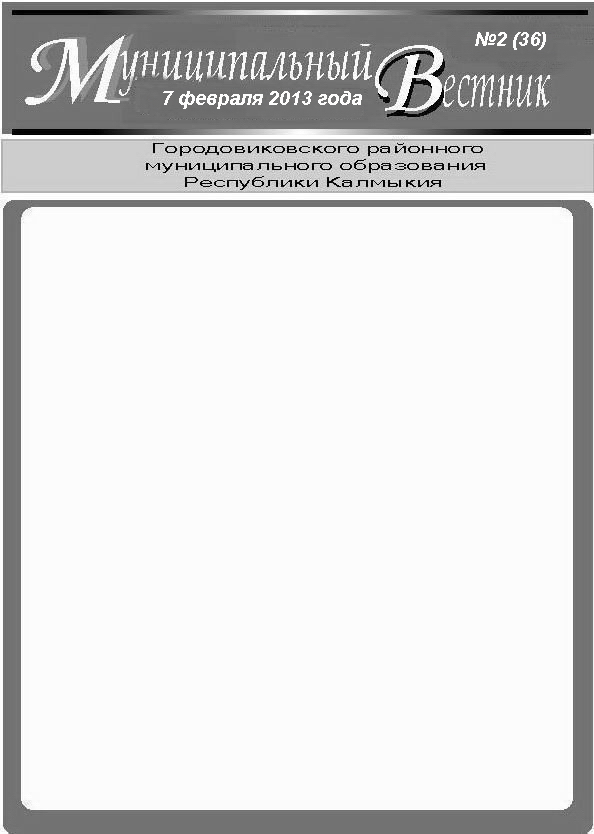 Городовиковское районное муниципальное образованиеРеспублики Калмыкия________________________________________________________________________РЕШЕНИЕСобрания депутатов Городовиковского районного муниципального образованияРеспублики КалмыкияОт « 30» января  2019 г.      	  № 253                          	  г. ГородовиковскОб избрании Заместителя  Председателя Собрания депутатов Городовиковского районного муниципального образованияРеспублики Калмыкия IV созыва      На основании ст. 26 Устава Городовиковского районного муниципального образования Республики Калмыкия, Собрание депутатов Городовиковского районного муниципального образования Республики Калмыкия решило:Избрать депутата Линник Наталью Ивановну  Заместителем Председателя  Собрания депутатов Городовиковского районного муниципального образования  Республики Калмыкия IV созыва.Настоящее решение вступает в силу с момента его принятия. Председатель собрания депутатовГородовиковского районного муниципального образованияРеспублики Калмыкия 		          		                             	          В.И. АбушиновГлава Городовиковского районного муниципального образования Республики Калмыкия (ахлачи)					                 Б.Н. ПетровГородовиковское районное муниципальное образованиеРеспублики Калмыкия__________________________________________________________________РЕШЕНИЕСобрания депутатов Городовиковского районного муниципального образования Республики Калмыкияот «30»  января 2019г.         	     № 254		                      г. Городовиковск  О приеме полномочий по вопросу создания условий для организации досуга и обеспечения жителей поселения услугами организаций культурыВ соответствии с  частью 4 статьи 15 Федерального закона от 6 октября . № 131-ФЗ «Об общих принципах организации местного самоуправления в Российской Федерации», руководствуясь Уставом районного муниципального образования Республики Калмыкия, Собрание депутатов Городовиковского районного муниципального образования Республики Калмыкия решило:1. Принять с 1 февраля 2019 года полномочия по вопросу создания условий для организации досуга и обеспечения жителей поселения услугами организаций культуры на уровень Городовиковского районного муниципального образования Республики Калмыкия от следующих поселений района: 1) Виноградненского сельского муниципального образования Республики Калмыкия;2) Дружненского сельского муниципального образования Республики Калмыкия;3) Лазаревского сельского муниципального образования Республики Калмыкия;4) Пушкинского сельского муниципального образования Республики Калмыкия;5) Розентальского сельского муниципального образования Республики Калмыкия;6) Южненского сельского муниципального образования Республики Калмыкия.2. Администрации Городовиковского районного муниципального образования Республики Калмыкия заключить с администрациями поселений, указанных в пункте 1 настоящего Решения, Соглашения о передаче полномочий по вопросу создания условий для организации досуга и обеспечения жителей поселения услугами организаций культуры.3. Настоящее решение вступает в силу с 1 февраля 2019 года и подлежит размещению на официальном сайте Городовиковского районного муниципального образования Республики Калмыкия.Председатель собрания депутатовГородовиковского районного муниципального образованияРеспублики Калмыкия 		          		                             	 	               В.И. АбушиновГлава Городовиковского районного муниципального образования Республики Калмыкия (ахлачи)						       	      Б.Н. ПетровГородовиковское районное муниципальное образование Республики Калмыкия__________________________________________________________________РЕШЕНИЕСобрания депутатов Городовиковского районного муниципального образования Республики Калмыкияот «30» января  2019 г.         	      № 255	                      г. Городовиковск  О признании утратившим силу Решения Собрания депутатов Городовиковского районного муниципального образования Республики Калмыкия от 15 февраля 2017 года №116/1 «О внесении изменений в решение Собрания депутатов Городовиковского районного муниципального образования Республики Калмыкия № 510 от 27.11.2014г. «О  приеме  передаваемых Городовиковским городским муниципальным образованием Республики Калмыкия  полномочий по вопросу создания условий для организации досуга и обеспечения жителей услугами в сфере культуры; организации библиотечного обслуживания населения, комплектования и обеспечения сохранности  библиотечных фондов библиотек городского муниципального образования, и заключения соглашения»В соответствии с Федеральным законом от 06.10.2003 № 131-ФЗ «Об общих принципах организации местного самоуправления в Российской Федерации», руководствуясь Уставом Городовиковского районного муниципального образования Республики Калмыкия, Собрание депутатов Городовиковского районного муниципального образования Республики Калмыкиярешило:1. Признать утратившим силу Решение Собрания депутатов Городовиковского районного муниципального образования Республики Калмыкия от 15 февраля 2017 года №116/1 «О внесении изменений в решение Собрания депутатов Городовиковского районного муниципального образования Республики Калмыкия № 510 от 27.11.2014г. «О  приеме  передаваемых Городовиковским городским муниципальным образованием Республики Калмыкия  полномочий по вопросу создания условий для организации досуга и обеспечения жителей услугами в сфере культуры; организации библиотечного обслуживания населения, комплектования и обеспечения сохранности  библиотечных фондов библиотек городского муниципального образования, и заключения соглашения».2. Признать утратившим силу Дополнительное соглашение от 16 апреля 2017 года к соглашению б/н от 1 декабря 2014 года «О передаче полномочий по созданию условий для организации досуга  и обеспечения жителей Городовиковского городского муниципального образования Республики Калмыкия услугами организаций культуры, организации библиотечного обслуживания населения, комплектования и обеспечения сохранности библиотечных фондов библиотек Городовиковского городского муниципального образования Республики Калмыкия Городовиковскому районному муниципальному образованию Республики Калмыкия».3. Настоящее Решение вступает в силу с 1 февраля 2019г. и подлежит размещению на официальном сайте Городовиковского районного муниципального образования Республики Калмыкия.Председатель собрания депутатовГородовиковского районного муниципального образованияРеспублики Калмыкия 		          		                             	 	               В.И. АбушиновГлава Городовиковского районного муниципального образования Республики Калмыкия (ахлачи)						       	      Б.Н. ПетровГородовиковское районное муниципальное образование Республики Калмыкия__________________________________________________________________РЕШЕНИЕСобрания депутатов Городовиковского районного муниципального образования Республики Калмыкияот «30»  января 2019г.         	     № 256	                      г. Городовиковск  О признании утратившим силу Решения Собрания депутатов Городовиковского районного муниципального образования Республики Калмыкия от 15 февраля 2017 года №116 «О передаче полномочий по вопросу организации библиотечного обслуживания населения, комплектования и обеспечения сохранности  библиотечных фондов сельским муниципальным образованиям Городовиковского района Республики Калмыкия»В соответствии с Федеральным законом от 06.10.2003 № 131-ФЗ «Об общих принципах организации местного самоуправления в Российской Федерации», руководствуясь Уставом Городовиковского районного муниципального образования Республики Калмыкия, Собрание депутатов Городовиковского районного муниципального образования Республики Калмыкиярешило:1. Признать утратившим силу Решение Собрания депутатов Городовиковского районного муниципального образования Республики Калмыкия от 15 февраля 2017 года №116 «О передаче полномочий по вопросу организации библиотечного обслуживания населения, комплектования и обеспечения сохранности  библиотечных фондов сельским муниципальным образованиям Городовиковского района Республики Калмыкия».2. Администрации Городовиковского районного муниципального образования Республики Калмыкия расторгнуть соглашения с администрациями сельских муниципальных образований Городовиковского района Республики Калмыкия о передаче полномочий по вопросу организации библиотечного обслуживания населения, комплектования и обеспечения сохранности  библиотечных фондов.3. Настоящее Решение вступает в силу с 1 февраля 2019г. и подлежит размещению на официальном сайте Городовиковского районного муниципального образования Республики Калмыкия.Председатель собрания депутатовГородовиковского районного муниципального образованияРеспублики Калмыкия 		          		                             	                           В.И. АбушиновГлава Городовиковского районного муниципального образования Республики Калмыкия (ахлачи)						           	Б.Н. ПетровГородовиковское районное муниципальное образованиеРеспублики Калмыкия_______________________________________________________________РЕШЕНИЕСобрания депутатов Городовиковского районного муниципального образования Республики Калмыкия от «30» января 2019 г.	                       № 257    		г. ГородовиковскО внесении изменений и дополнений в Положение о денежном содержании и порядке оплаты труда депутатов, выборных должностных лиц местного самоуправления, осуществляющих свои полномочия на постоянной основе, муниципальных служащих Городовиковского районного муниципального образования Республики Калмыкия, утвержденное Решением Собрания депутатов Городовиковского районного муниципального образования Республики Калмыкия от 11.08.2015 №603В соответствии с Федеральным законом от 6 октября . № 131-ФЗ «Об общих принципах организации местного самоуправления в Российской Федерации», с пунктом 1.8 Положения о денежном содержании и порядке оплаты труда депутатов, выборных должностных лиц местного самоуправления, осуществляющих свои полномочия на постоянной основе, муниципальных служащих Городовиковского районного муниципального образования Республики Калмыкия, утвержденного Решением Собрания депутатов Городовиковского районного муниципального образования Республики Калмыкия от 11 августа 2015 года №603., Указом Главы Республики Калмыкия от 29 декабря 2018г. №137 «О повышении окладов месячного денежного содержания лиц, замещающих должности государственной гражданской службы Республики Калмыкия», руководствуясь Уставом районного муниципального образования Республики Калмыкия, Собрание депутатов Городовиковского районного муниципального образования Республики Калмыкия решило:1. Повысить с 1 января 2019 года в 1,05 раза размеры месячных окладов муниципальных служащих Городовиковского районного муниципального образования Республики Калмыкия в соответствии с замещаемыми ими должностями муниципальной службы и размеры месячных окладов муниципальных служащих в соответствии с присвоенными им классными чинами муниципальной службы.2. Приложения 1,2,3 Положения о денежном содержании и порядке оплаты труда депутатов, выборных должностных лиц местного самоуправления, осуществляющих свои полномочия на постоянной основе, муниципальных служащих Городовиковского районного муниципального образования Республики Калмыкия, утвержденного Решением Собрания депутатов Городовиковского районного муниципального образования Республики Калмыкия №603 от 11.08.2015г. изложить в новой редакции согласно приложению 1,2,3 к настоящему решению.3. Настоящее Решение вступает в силу с момента подписания и распространяется на правоотношения, возникшие с 1 января 2019 года.Председатель собрания депутатовГородовиковского районного муниципального образованияРеспублики Калмыкия 		          		                             	                 В.И. АбушиновГлава Городовиковского районного муниципального образования Республики Калмыкия (ахлачи)						       Б.Н. ПетровПриложение 1 к Решению Собрания депутатов Городовиковского районного муниципального образования РК № 257 от «30» января 2019г.Приложение 1к Положению о денежном содержании и порядке оплаты труда депутатов, выборных должностных лиц местного самоуправления, осуществляющих свои полномочия на постоянной основе, муниципальных служащих Городовиковского районного муниципального образования Республики КалмыкияРазмеры должностных окладов и ежемесячного денежного поощрениямуниципальных  служащих Приложение 2 к Решению Собрания депутатов Городовиковского районного муниципального образования РК № 257от «30» января 2019г.Приложение 2к Положению о денежном содержании и порядке оплаты труда депутатов, выборных должностных лиц местного самоуправления, осуществляющих свои полномочия на постоянной основе, муниципальных служащих Городовиковского районного муниципального образования Республики КалмыкияРазмеры окладов заклассный чин муниципального служащегоПриложение 3 к Решению Собрания депутатов Городовиковского районного муниципального образования РК № 257 от «30» января 2019г.Приложение 3к Положению о денежном содержании и порядке оплаты труда депутатов, выборных должностных лиц местного самоуправления, осуществляющих свои полномочия на постоянной основе, муниципальных служащих Городовиковского районного муниципального образования Республики КалмыкияДенежное вознаграждение Главы Городовиковского районного муниципального образования республики Калмыкия (ахлачи) муниципального образования, депутатов, выборных должностных лиц местного самоуправления, осуществляющих свои полномочия на постоянной основеГородовиковское районное муниципальное образованиеРеспублики Калмыкия_______________________________________________________________РЕШЕНИЕСобрания депутатов Городовиковского районного муниципального образования Республики Калмыкия от «30» января 2019г.	                       № 258   			г. ГородовиковскО внесении изменений и дополнений в Решение Собрания депутатов Городовиковского районного муниципального образования Республики Калмыкия №22 от 27.10.2015г. «Об оплате труда работников органов местного самоуправления, занимающих должности, не являющиеся должностями муниципальной службы Городовиковского  районного муниципального образования Республики Калмыкия»соответствии с Федеральным законом от 6 октября . № 131-ФЗ «Об общих принципах организации местного самоуправления в Российской Федерации», пунктом 2.2 Положения об оплате труда работников органов местного самоуправления, занимающих должности, не являющиеся должностями муниципальной службы Городовиковского  районного муниципального образования Республики Калмыкия, утвержденного решением Собрания депутатов Городовиковского районного муниципального образования РК № 22 от 27.10.2015г., руководствуясь Уставом районного муниципального образования Республики Калмыкия, Собрание депутатов Городовиковского районного муниципального образования Республики Калмыкия решило:1. Повысить с 1 января 2019 года в 1,05 раза размеры месячных окладов работников органов местного самоуправления, занимающих должности, не являющиеся должностями муниципальной службы Городовиковского  районного муниципального образования Республики Калмыкия.2. Приложение к Положению об оплате труда работников органов местного самоуправления, занимающих должности, не являющиеся должностями муниципальной службы Городовиковского  районного муниципального образования Республики Калмыкия, утвержденного решением Собрания депутатов Городовиковского районного муниципального образования РК № 22 от 27.10.2015г, изложить в новой редакции согласно Приложению к настоящему Решению.3. Настоящее Решение вступает в силу с момента подписания и распространяется на правоотношения, возникшие с 1 января 2019 года.Председатель собрания депутатовГородовиковского районного муниципального образованияРеспублики Калмыкия 		          		                             	             В.И. АбушиновГлава Городовиковского районного муниципального образования Республики Калмыкия (ахлачи)						      Б.Н. ПетровПриложение к Решению Собрания депутатов Городовиковского районного муниципального образования РК № 258 от «30» января 2019г.РАЗМЕРЫдолжностных окладов работников органов местного самоуправления Городовиковского районного муниципального образования, замещающих должности, не являющиеся должностями муниципальной службы.         Примечание: наименование должностей являются обобщающими, в штатном расписании допускается их конкретизация через указание на выполняемые функции.Городовиковское районное муниципальное образованиеРеспублики Калмыкия___________________________________________________________________________РЕШЕНИЕСобрания депутатов Городовиковского районного  муниципального образования Республики Калмыкия от  «30»  января  2018 г.	                       №  259   			     г. ГородовиковскО принятии  Правила землепользования и застройки сельских                                                                                                                   муниципальных  образованийГородовиковского районного муниципального образования Республики Калмыкия.            В  соответствии  с  Градостроительным  кодексом  Российской  Федерации, статьей 28 Федерального закона от 06 октября 2003 года №131-ФЗ «Об  общих  принципах организации местного самоуправления  в  Российской  Федерации», руководствуясь Положением Городовиковского районного муниципального  образования Республики Калмыкия,  Собрание депутатов Городовиковского районного муниципального образования Республики Калмыкия  РЕШИЛО:Принять  Правила землепользования и застройки сельских  муниципальных  образований, Городовиковского районного муниципального образования Республики Калмыкия:Лазаревского сельского муниципального  образования;Пушкинского сельского муниципального  образования;Виноградненского сельского муниципального  образования;Дружненского  сельского муниципального  образования;Розентальского  сельского муниципального  образования;               Южненского сельского муниципального  образования». Принять Правила землепользования и застройки сельских  муниципальных  образований, Городовиковского районного муниципального образования Республики Калмыкия: (в новой редакции), согласно приложению  №1  к настоящему  решению.Настоящее решение вступает в силу со  дня  его  официального  опубликования          (обнародования).Председатель собрания депутатовГородовиковского районного муниципального образованияРеспублики Калмыкия 		          		                             	      В.И. АбушиновГлава Городовиковского районного муниципального образования Республики Калмыкия (ахлачи)						       	Б.Н. ПетровпроектПРАВИЛА ЗЕМЛЕПОЛЬЗОВАНИЯ И ЗАСТРОЙКИВиноградненского сельского муниципального образования Республики КалмыкияДружненского сельского муниципального образованияЛазаревского сельского муниципального образования Республики КалмыкияПушкинского сельского муниципального образования Республики Калмыкия сельского муниципального образованияРеспублики КалмыкияЮжненского ского сельскогомуниципального образованияРеспублики Калмыкия(Далее по тексту - Правила землепользования и застройки  сельского муниципального образования Республики Калмыкия).Заказчик: Администрация Городовиковского районного муниципального  образования Республики КалмыкияГородовиковск, 2018 г.СОСТАВ ПРОЕКТАГРАФИЧЕСКИЕ МАТЕРИАЛЫПреамбулаПравила землепользования и застройки (далее – Правила)  сельского муниципального образования (далее –  СМО) Городовиковского районного муниципального образования Республики Калмыкия (далее – ГРМО РК) – документ территориального зонирования, принятый в соответствии с Градостроительным кодексом Российской Федерации, Земельным кодексом Российской Федерации, Федеральным законом «Об общих принципах организации местного самоуправления в Российской Федерации», иными законами и нормативными правовыми актами, регламентирующими вопросы землепользования и застройки земель на территории муниципального образования. Правила базируются на положениях генерального плана  СМО и учитывают основные направления социально-экономического и градостроительного развития, охраны культурного наследия, окружающей среды и рационального использования природных ресурсов.НазначениеПравила устанавливают (отображают) территориальные зоны на территории  СМО и определяют градостроительный регламент в отношении земельных участков и объектов капитального строительства, расположенных в пределах территориальных зон.Задачисоздание условий для устойчивого развития территории  СМО, сохранения окружающей среды и объектов культурно-исторического наследия;создание условий для планировки территории  СМО;обеспечение прав и законных интересов физических и юридических лиц, в том числе правообладателей земельных участков и объектов капитального строительства;создание условий для привлечения инвестиций, в том числе путем предоставления возможности выбора наиболее эффективных видов разрешенного использования земельных участков и объектов капитального строительства.Структура ПравилПравила землепользования и застройки включают в себя:порядок применения и внесения изменений в указанные Правила;карту градостроительного зонирования  СМО;градостроительные регламенты.Настоящие Правила обязательны для соблюдения органами государственной власти, органами местного самоуправления, физическими и юридическими лицами, должностными лицами, осуществляющими, регулирующими или контролирующими градостроительную деятельность на территории  сельского  муниципального образования Республики Калмыкия.часть I. 	порядок применения правил и внесения изменений в нихГЛАВА 1. 	ПОЛОЖЕНИЕ О РЕГУЛИРОВАНИИ ЗЕМЛЕПОЛЬЗОВАНИЯ И ЗАСТРОЙКИ ОРГАНАМИ МЕСТНОГО САМОУПРАВЛЕНИЯСтатья 1.	Основные понятия, используемые в ПравилахОсновные термины, используемые в настоящих Правилах, имеют следующие значения:Высота здания, строения, сооружения (архитектурная) – количество этажей или вертикальный линейный размер от проектной отметки земли до наивысшей отметки конструктивного элемента здания: парапет плоской кровли; карниз, конек или фронтон скатной крыши; купол; шпиль; башня, которые устанавливаются для определения высоты при архитектурно-композиционном решении объекта в окружающей среде. Жилые дома блокированной застройки – жилые дома с количеством этажей не более чем три, состоящие из нескольких блоков, количество которых не превышает десять и каждый из которых предназначен для проживания одной семьи, имеет общую стену (общие стены) без проемов с соседним блоком или соседними блоками, расположен на отдельном земельном участке и имеет выход на территорию общего пользования.градостроительный регламент – устанавливаемые в пределах границ соответствующей территориальной зоны виды разрешенного использования земельных участков, равно как всего, что находится над и под поверхностью земельных участков и используется в процессе их застройки и последующей эксплуатации объектов капитального строительства, предельные (минимальные и (или) максимальные) размеры земельных участков и предельные параметры разрешенного строительства, реконструкции объектов капитального строительства, ограничения использования земельных участков объектов капитального строительства, а также применительно к территориям, в границах которых предусматривается осуществление деятельности по комплексному и устойчивому развитию территории, расчетные показатели минимально допустимого уровня обеспеченности соответствующей территории объектами коммунальной, транспортной, социальной инфраструктур и расчетные показатели максимально допустимого уровня территориальной доступности указанных объектов для населения.Индивидуальный жилой дом (объект индивидуального жилищного строительства) – отдельно стоящий жилой дом с количеством этажей не более чем три, предназначенный для проживания одной семьи.Инженерная, транспортная и социальная инфраструктуры – комплекс сооружений и коммуникаций транспорта, связи, инженерного оборудования, а также объектов социального и культурно-бытового обслуживания населения, обеспечивающий устойчивое развитие и функционирование  сельского  муниципального образования Республики Калмыкия.Количество этажей (этажность) – число этажей, включающее все надземные (в том числе мансардные), подвальные, цокольные, подземные (этажи при отметке пола помещений ниже планировочной отметки земли более чем на половину высоты помещения) и технические этажи здания.Комплексное освоение земельных участков в целях жилищного строительства – освоение территории для жилищного строительства, проводимое с целью формирования полноценной комфортной жилой среды в виде комплекса мероприятий по подготовке документации по планировке территории, определенной для комплексного освоения в целях жилищного строительства, выполнению работ по обустройству территории посредством строительства объектов инженерной и социальной инфраструктуры, осуществлению жилищного и иного строительства в соответствии с видами разрешенного использования, установленными градостроительными регламентами.Линии регулирования застройки – линии, устанавливаемые 
в документации по планировке территории (в том числе в градостроительных планах земельных участков) по красным линиям, или с отступом от красных линий и предписывающие расположение внешних контуров проектируемых зданий, строений, сооружений.Межевание – комплекс работ по установлению, восстановлению, изменению и закреплению в проекте и на местности границ существующих и вновь формируемых земельных участков как объектов недвижимости.Минимальные (максимальные) площадь и размеры земельных участков – показатели наименьшей (наибольшей) площади и линейных размеров земельных участков, установленные градостроительными регламентами применительно к конкретной зоне в соответствии с действующим законодательством.Многоквартирный жилой дом – жилое здание, состоящее из одной или нескольких блок-секций, в каждой из которых находятся несколько квартир и вне квартирные помещения общего пользования, каждая из которых имеет отдельный подъезд с выходом на территорию общего пользования, а также каждая из которых имеет общие инженерные системы.Озелененная территория – территория, занятая лесами, лесопарками, парками, скверами, бульварами, используемая для отдыха населения и выполняющая рекреационные, санитарно-гигиенические и эстетические функции.Предприятие – объект хозяйственной деятельности, связанный с производством.Проектная документация – документация, подготавливаемая применительно к объектам капитального строительства и их частям, строящимся, реконструируемым в границах принадлежащего застройщику земельного участка, а также в случаях проведение капитального ремонта объектов капитального строительства, если при его проведении затрагиваются конструктивные и иные характеристики надежности и безопасности таких объектов. Проектная документация содержит материалы в текстовой форме и в виде карт (схем) и определяет архитектурные, функционально-технологические, конструктивные и инженерно-технические решения, используется для получения разрешения на строительство и в производстве строительных работ после ее согласования в установленном порядке.Публичный сервитут – право ограниченного пользования земельным участком, устанавливается законом или иным нормативным правовым актом Российской Федерации, нормативным правовым актом Республики Калмыкия, нормативным правовым актом органа местного самоуправления в случаях, если это необходимо для обеспечения интересов государства, местного самоуправления или местного населения, без изъятия земельных участков. Установление публичного сервитута осуществляется в соответствии с действующим законодательством.Разрешенное использование земельных участков и иных объектов недвижимости – использование объектов недвижимости в соответствии с градостроительным регламентом; ограничения на использование указанных объектов, установленные в соответствии с законодательством, а также сервитуты.Технический регламент – документ, определяющий основные положения технического регулирования и устанавливающий обязательные для применения и исполнения общие требования к объектам технического регулирования (продукции, в том числе зданиям, строениям и сооружениям, процессам производства, эксплуатации, хранения, перевозки, реализации и утилизации).Частный сервитут – право ограниченного пользования чужой недвижимостью, установленное договором между частными лицами (физическими или юридическими) в соответствии с действующим законодательством.Этажность здания – число надземных этажей, включающее все надземные этажи, в том числе технический этаж, мансардный, а также цокольный этаж, если верх его перекрытия находится выше средней планировочной отметки земли не менее чем на 2 м. Подполье под зданием независимо от его высоты, а также междуэтажное пространство с высотой менее 1,8 м в число надземных этажей не включается. При различном числе этажей в разных частях здания этажность определяется отдельно для каждой части здания.Этап строительства – строительство одного из объектов комплекса, строительство которого планируется осуществлять на одном земельном участке, или части объекта, если такой объект или такая часть объекта могут быть введены в эксплуатацию и эксплуатироваться автономно, то есть независимо от строительства иных объектов или иных частей этого объекта на этом участке.Все иные термины используются в Правилах в значениях, определенных законодательством Российской Федерации.Статья 2.	Полномочия органов местного самоуправления в части 
подготовки и применения Правил2.1. Полномочия органов местного самоуправления в части подготовки Правил, внесения в них изменений, применения Правил, а также в области землепользования и застройки территории  СМО определяются в соответствии с федеральными законами.2.2. Одновременно с принятием решения о подготовке проекта Правил на основании постановления администрации ГРМО РК формируется Комиссия по землепользованию и застройке (далее – Комиссия), которая осуществляет свою деятельность в соответствии с требованиями Градостроительного кодекса РФ, настоящими Правилами и Положением, регламентирующим ее деятельность.Статья 3. 	Полномочия Собрания депутатов ГРМО РК в области регулирования отношений по вопросам землепользования и застройки. К полномочиям Собрания депутатов ГРМО РК (далее – Собрание) в области регулирования отношений по вопросам землепользования и застройки относятся:утверждение и внесение изменений в правила землепользования и застройки;утверждение местных нормативов градостроительного проектирования;иные полномочия в соответствии с действующим законодательством.Статья 4. 	Полномочия администрации ГРМО РК в области регулирования отношений по вопросам землепользования и застройки.К полномочиям администрации ГРМО РК (далее – Администрации) в области регулирования отношений по вопросам землепользования и застройки относятся:принятие решений о подготовке документации по планировке территорий;утверждение документации по планировке территорий;принятие решений о предоставлении разрешений на условно разрешённый вид использования объектов капитального строительства и земельного участка;принятие решений о предоставлении разрешения на отклонение от предельных параметров разрешённого строительства, реконструкции 
объектов капитального строительства и земельных участков;принятие решений о развитии застроенных территорий;принятие решений о резервировании земельных участков для муниципальных нужд;принятие решений о предоставлении земельных участков из состава 
земель, находящихся в муниципальной собственности;принятие решений об изъятии земельных участков для муниципальных нужд;иные вопросы землепользования и застройки, не относящиеся к 
ведению Собрания.Статья 5. 	Комиссия по подготовке Правил землепользования и застройки.Комиссия по подготовке Правил землепользования и застройки (далее – Комиссия) является постоянно действующим консультативным органом при Администрации. Комиссия формируется на основании постановления администрации и осуществляет свою деятельность в соответствии с настоящими Правилами и регламентом, принимаемом на первом заседании.  В состав Комиссии входят представители органов местного самоуправления поселения  СМО, представители Администрации ГРМО РК, депутаты Собрания депутатов ГРМО РК; представители общественных организаций, расположенных на территории поселения; представители организаций, осуществляющих на территории поселения хозяйственную деятельность, иные компетентные лица.            В состав Комиссии по согласованию могут входить представители территориальных федеральных органов исполнительной власти, представители органов местного самоуправления ГРМО РК и органов исполнительной власти Республики Калмыкия,  иных органов и организаций».Персональный состав членов Комиссии, положение о Комиссии и порядке ее деятельности утверждается главой ГРМО РКК полномочиям Комиссии в области регулирования отношений по вопросам землепользования и застройки относятся:рассмотрение предложений и подготовка заключений о внесении изменений в настоящие Правила; организация и проведение общественных обсуждений или публичных слушаний по внесению изменений в Правила; рассмотрение обращений и подготовка рекомендаций о предоставлении разрешений на условно  разрешенный  вид  использования  земельного  участка  или  объекта  капитального строительства;  рассмотрение обращений и подготовка рекомендаций о предоставлении разрешений на отклонение  от  предельных  параметров  разрешенного  строительства,  реконструкции  объектов капитального строительства;  рассмотрение  обращений  и  подготовка  рекомендаций  об  изменении  одного  вида разрешенного  использования  земельных  участков  и  объектов  капитального  строительства  на другой вид такого использования;  рассмотрение  иных  вопросов  градостроительной  деятельности,  отнесенных федеральным  или республиканским  законодательством  к  компетенции  органов  местного самоуправления, проведение по ним общественных обсуждений или публичных слушаний и подготовка рекомендаций. осуществление других полномочий в соответствии с Положением. Протоколы заседаний Комиссии являются открытыми для всех заинтересованных лиц.В случае, если председатель или член Комиссии имеет прямую финансовую заинтересованность или находится в родственных отношениях с подателем заявки, по поводу которой принимается решение, он обязан сообщить об этом в письменной форме секретарю комиссии не позднее одного дня до начала обсуждения данного вопроса Комиссией и не имеет права принимать участие в обсуждении и голосовании по данному вопросу. Статья 6. 	Открытость и доступность информации о землепользовании и застройкеНастоящие Правила являются открытыми для всех заинтересованных лиц.Администрация  СМО обеспечивает возможность ознакомления с Правилами путем:опубликования настоящих Правил в порядке, установленном для официального опубликования муниципальных правовых актов, иной информации, и размещения на официальном сайте администрации  СМО РК в сети «Интернет»;создания возможности для ознакомления с настоящими Правилами в полном комплекте входящих в них текстовых и картографических материалов в администрации  СМО муниципального образования Республики Калмыкия;предоставления физическим и юридическим лицам в установленном порядке выписок из настоящих Правил, а также необходимых копий картографических документов и их фрагментов, характеризующих условия землепользования и застройки применительно к отдельным земельным участкам и элементам планировочной структуры.Настоящие Правила в соответствии с Градостроительным кодексом Российской Федерации в обязательном порядке размещаются в Федеральной государственной информационной системе территориального планирования (далее ФГИС ТП).
Статья 7.	Действие Правил по отношению к ранее возникшим правам, документации по планировке территории, нормативно-правовым актамС момента утверждения Правил земельные участки или объекты капитального строительства, виды разрешенного использования, предельные (минимальные и (или) максимальные) размеры и предельные параметры которых не соответствуют градостроительному регламенту, могут использоваться без установления срока приведения их в соответствие с градостроительным регламентом, за исключением случаев, если использование таких земельных участков и объектов капитального строительства опасно для жизни или здоровья человека, для окружающей среды, объектов культурного наследия.Реконструкция указанных в п.1 настоящей статьи объектов капитального строительства может осуществляться только путем приведения таких объектов в соответствие с градостроительным регламентом или путем уменьшения их несоответствия предельным параметрам разрешенного строительства, реконструкции. Изменение видов разрешенного использования указанных земельных участков и объектов капитального строительства должна осуществляться путем приведения их в соответствие с видами разрешенного использования земельных участков и объектов капитального строительства, установленными градостроительным регламентом.Разрешения на строительство, реконструкцию, ввод в эксплуатацию, выданные физическим и юридическим лицам до вступления в силу настоящих Правил, являются действительными.Ранее утвержденная документация по планировке территории  СМО применяется в части, не противоречащей настоящим Правилам. На основании документации по планировке территории, утвержденной после принятия Правил, следует вносить изменения в настоящие Правила в части уточнения установленных градостроительным регламентами предельных параметров разрешенного строительства и реконструкции объектов капитального строительства.Принятые ранее нормативные правовые акты  СМО по вопросам землепользования и застройки применяются в части, не противоречащей настоящим Правилам.ГЛАВА 2. ПОЛОЖЕНИЕ ОБ ИЗМЕНЕНИИ ВИДОВ РАЗРЕШЕННОГО ИСПОЛЬЗОВАНИЯ ЗЕМЕЛЬНЫХ УЧАСТКОВ И ОБЪЕКТОВ КАПИТАЛЬНОГО СТРОИТЕЛЬСТВА ФИЗИЧЕСКИМИ И ЮРИДИЧЕСКИМИ ЛИЦАМИСтатья  8.  Порядок  изменения  видов  разрешенного  использования  земельных участков и объектов капитального строительства физическими и юридическими лицами.
8.1. Разрешенное использование земельных участков и объектов капитального строительства может быть следующих видов: 1) основные виды разрешенного использования; 2) условно разрешенные виды использования; 3)  вспомогательные  виды  разрешенного  использования,  допустимые  только  в  качестве дополнительных  по  отношению  к  основным  видам  разрешенного  использования  и  условно разрешенным видам использования и осуществляемые совместно с ними. 8.2.  Применительно  к  каждой  территориальной  зоне  статьями  26-30 настоящих  Правил, установлены  виды  разрешенного  использования  земельных  участков  и  объектов  капитального строительства. Для  каждого  земельного  участка  и  иного  объекта  недвижимости  разрешенным  считается такое использование, которое соответствует: -   градостроительным регламентам, установленным статьями 28-30 настоящих Правил;-    техническим  регламентам,  региональным  и  местным  нормативам  градостроительного проектирования; -    ограничениям  по  условиям  охраны  объектов  культурного  наследия  –  в  случаях,  когда земельный участок, иной объект недвижимости расположен в зоне охраны объектов культурного наследия; -     ограничениям  по  экологическим  и  санитарно-эпидемиологическим  условиям  –  в случаях,  когда  земельный  участок,  иной  объект  недвижимости  расположен  в  зонах  действия соответствующих ограничений; -  иным  документально  зафиксированным  ограничениям  на  использование  объектов капитального  строительства  (включая  нормативные  правовые  акты  об  установлении  публичных сервитутов,  договоры  об  установлении  частных  сервитутов,  иные  предусмотренные законодательством документы). 8.3. Установление  основных  видов  разрешенного  использования  земельных  участков  и объектов  капитального  строительства  является  обязательным  применительно  к  каждой территориальной зоне, в отношении которой устанавливается градостроительный регламент. 8.4. Изменение  одного  вида  разрешенного  использования  земельных  участков  и  объектов капитального строительства на другой вид такого использования осуществляется при условии: - наличия  такового  вида  в  перечне  видов  разрешенного  использования,  приведенном  в градостроительном регламенте территориальной зоны, к которой относится земельный участок; -   соблюдения при таком изменении требований технических регламентов; -  предоставления  специального  согласования  в  порядке,  установленном  статьей  8 настоящих  Правил  в  случае,  если  новый  вид  разрешенного  использования  отнесен  к  условно разрешенным,  или  необходимо  отклониться  от  предельных  параметров,  установленных градостроительным регламентом. 8.4. Основные и вспомогательные виды разрешенного использования земельных участков и объектов  капитального  строительства    правообладателями  земельных  участков  и  объектов  капитального строительства, за исключением органов государственной власти, органов местного самоуправления,  государственных  и  муниципальных  учреждений,  государственных  и муниципальных  унитарных  предприятий,  выбираются  самостоятельно  без  дополнительных разрешений  и  согласования  при  условии  соблюдения  требований  технических  регламентов  и  с учетом  предельных  параметров  планируемого  развития  территории,  установленных  проектом планировки соответствующей территории. Порядок  действий  по  реализации  указанного  права  устанавливается  действующим законодательством. 8.5. Решения об изменении одного вида разрешенного использования земельных участков и объектов  капитального  строительства,  расположенных  на  землях,  на  которые  действие градостроительных  регламентов  не  распространяется,  на  другой  вид  такого  использования, принимаются в соответствии с федеральными законами. 8.6. Разрешенное использование земельных участков, установленное до дня утверждения в соответствии с Земельным кодексом Российской Федерации классификатора видов разрешенного использования  земельных  участков,  признается  действительным  вне  зависимости  от  его соответствия указанному классификатору. 8.7. Предоставление  разрешения  на  условно  разрешенный  вид  использования  земельного участка  или  объекта  капитального  строительства  осуществляется  в  порядке,  предусмотренном статьей 9  настоящих Правил. 	8.8. По  заявлению  правообладателя  земельного  участка  об  установлении  соответствия разрешенного  использования  земельного  участка  классификатору  видов  разрешенного использования  земельных  участков  уполномоченные  на  установление  или  изменение  видов разрешенного  использования  земельного  участка  орган  государственной  власти  или  орган местного самоуправления в течение одного месяца, со дня поступления такого заявления, обязаны принять решение об установлении соответствия между разрешенным использованием земельного участка,  указанным  в  заявлении,  и  видом  разрешенного  использования  земельных  участков, установленным классификатором видов разрешенного использования земельных участков. Данное решение  является  основанием  для  внесения  изменений  в  сведения  государственного  кадастра недвижимости о разрешенном использовании земельного участка. 
Статья  9.  Порядок  предоставления  разрешения  на  условно разрешенный  вид использования земельного участка 9.1. Порядок  предоставления  разрешения  на  условно  разрешенный  вид  использования земельного  участка  (далее  –  предоставление  специальных  согласований)  определяется  настоящей статьей на основании положений статей 39 ГрК РФ.  9.2. Физическое  или  юридическое  лицо,  заинтересованное  в  предоставлении  специального согласования, направляет заявление в Комиссию. 9.3. Вопрос  о  предоставлении  специального  согласования  подлежит  обсуждению  на общественных обсуждений или публичных  слушаниях.  Порядок  организации  и  проведения  общественных обсуждений или публичных  слушаний  определяется уставом  муниципального  образования,  Порядком  об общественных обсуждениях или публичных  слушаниях  в  ГРМО РК с учетом положений статей 39 ГрК РФ. 9.4. Комиссия  направляет  сообщения  о  проведении  общественных обсуждений или публичных  слушаний  по  вопросу предоставления специальных согласований заинтересованным лицам не позднее чем через десять дней  со  дня  поступления  заявления  заинтересованного  лица  о  предоставлении  специальных согласований. 9.5. На основании заключения о результатах общественных обсуждений или публичных слушаний, Комиссия осуществляет подготовку  рекомендаций  о  предоставлении  специального  согласования  или  об  отказе  в предоставлении такого согласования, с указанием причин принятого решения, и направляет их не позднее следующего дня после подготовки Главе ГРМО РК. 9.6. На  основании  указанных  в  пункте  5  настоящей  статьи  рекомендаций  Глава ГРМО РК в  течение  трех  дней  со  дня  поступления  таких рекомендаций  принимает  решение  о  предоставлении  специального  согласования или  об  отказе  в  предоставлении  такого  согласования.  Указанное  решение  подлежит опубликованию  в  порядке,  установленном  для  официального  опубликования  муниципальных правовых  актов,  иной  информации  и  размещается  на  официальном  сайте администрации   СМО РК в сети «Интернет». 9.7. Физическое  или  юридическое  лицо  вправе  оспорить  в  судебном  порядке  решение  о предоставлении специального согласования или об отказе в предоставлении такого согласования в порядке, установленном действующим законодательством. 
Статья 10.	Проведение общественных обсуждений или публичных слушаний по предоставлению разрешений на отклонения от предельных параметровОбщественные обсуждения или публичные слушания по предоставлению разрешения на отклонение от предельных параметров проводятся по решению органа местного самоуправления.Комиссия принимает участие в проведении общественных обсуждений или публичных слушаний по предоставлению разрешения на отклонение от предельных параметров в порядке, определяемом Уставом ГРМО РК и Положением, регулирующим порядок и проведение общественных обсуждений или публичных слушаний, Положением о Комиссии и в соответствии с Градостроительным кодексом.Заинтересованное в получении разрешения на отклонение от предельных параметров лицо направляет в Комиссию заявление о предоставлении такого разрешения.В заявлении и прилагаемых к нему материалах должна быть обоснована правомерность намерений и доказано, что:в отношении соответствующего земельного участка выполняются обязательные условия, определенные ч. 1 ст. 40 Градостроительного кодекса;такое отклонение будет реализовано при соблюдении требований технических регламентов (а вплоть до их вступления в установленном порядке в силу – нормативных технических документов в части, не противоречащей Федеральному закону «О техническом регулировании» и Градостроительному кодексу Российской Федерации). В заявлении отражается содержание запроса и даются идентификационные сведения о заявителе – правообладателе земельного участка. Приложения к заявлению должны содержать идентификационные сведения о земельном участке и обосновывающие материалы.Обосновывающие материалы предъявляются в виде архитектурной концепции объекта капитального строительства (реконструкции), которую предлагается реализовать в случае предоставления разрешения на отклонение от предельных параметров разрешенного строительства, реконструкции, включающего в себя:обоснование наличия предусмотренного частью 1 статьи 40 Градостроительного кодекса права у заявителя обратиться с заявлением;проект предложений по градостроительному плану земельного участка с указанием конкретных параметров, являющихся отклонением от предельных параметров разрешенного строительства, реконструкции;расчеты и обоснование того, что предполагаемая постройка не превысит по объему (площади) аналогичную постройку, выполненную без отклонений.Заявление должно содержать обязательство заинтересованного лица нести расходы, связанные с организацией и проведением общественных обсуждений или публичных слушаний.Участниками общественных обсуждений или публичных слушаний являются:правообладатели земельных участков, имеющих общие границы 
с земельным участком, применительно к которому запрашивается разрешение;правообладатели объектов капитального строительства, расположенных на земельных участках, имеющих общие границы с земельным участком, применительно к которому запрашивается разрешение;правообладатели помещений, являющихся частью объекта капитального строительства, применительно к которому запрашивается разрешение.Статья 11.	Порядок предоставления разрешения на отклонение от предельных параметров разрешенного строительства, реконструкции объектов капитального строительстваОтклонение от предельных параметров разрешенного строительства, реконструкции объектов капитального строительства (далее – предельных параметров) разрешается для отдельного земельного участка при соблюдении требований технических регламентов.Заинтересованное в получении разрешения на отклонение от предельных параметров лицо направляет в Комиссию заявление о предоставлении такого разрешения.Комиссия организует проведение общественных обсуждений или публичных слушаний в соответствии с Положением о работе Комиссии и гл. 1 настоящих Правил.Расходы, связанные с организацией и проведением общественных обсуждений или публичных слушаний по вопросу о предоставлении разрешения на отклонение от предельных параметров разрешенного строительства, реконструкции объектов капитального строительства, несет физическое или юридическое лицо, заинтересованное в предоставлении такого разрешения.На основании заключения о результатах общественных обсуждений или публичных слушаний Комиссия осуществляет подготовку рекомендаций о предоставлении такого разрешения или об отказе в предоставлении такого разрешения с указанием причин принятого решения и направляет указанные рекомендации Главе ГРМО РК.Глава ГРМО РК в течение 7 дней со дня поступления указанных рекомендаций принимает решение о предоставлении разрешения на отклонение от предельных параметров или об отказе в предоставлении такого разрешения с указанием причин принятого решения.Физическое или юридическое лицо вправе оспорить в судебном порядке решение о предоставлении разрешения на отклонение от предельных параметров или об отказе в предоставлении такого разрешения.ГЛАВА 3. ПОЛОЖЕНИЕ О ПРОВЕДЕНИИ	ОБЩЕСТВЕННЫХ ОБСУЖДЕНИЙ ИЛИ ПУБЛИЧНЫХ СЛУШАНИЯХ ПО ВОПРОСАМЗЕМЛЕПОЛЬЗОВАНИЯ И ЗАСТРОЙКИСтатья 12.	Общие положения об общественных обсуждениях или публичных слушаниях по вопросам градостроительной деятельностиВ соответствии с Градостроительным кодексом общественные обсуждения или публичные слушания по вопросам землепользования и застройки проводятся в следующих случаях:внесения изменений в Правила;подготовки документации по планировке территории, внесение изменений в нее:проектов планировки территории, содержащих в своем составе проекты межевания территории;проектов планировки территории, не содержащих в своем составе проектов межевания территории;проектов межевания территории вне состава проекта планировки территории в случае межевания территории, на которой расположены многоквартирные дома;предоставления разрешений на условно разрешенные виды использования земельных участков и объектов капитального строительства;предоставления разрешений на отклонения от предельных параметров разрешенного строительства.Общественные обсуждения или публичные слушания по обсуждению вопросов градостроительной деятельности проводятся в соответствии с Федеральным законом «Об общих принципах организации местного самоуправления в Российской Федерации», Градостроительным кодексом, Уставом ГРМО РК, решением органа местного самоуправления, регулирующим порядок и проведение общественных обсуждений или публичных слушаний, настоящими Правилами.Решение о назначении общественных обсуждений или публичных слушаний принимает уполномоченный орган местного самоуправления. Оно подлежит опубликованию (обнародованию) в порядке, установленном для официального опубликования (обнародования) муниципальных правовых актов, иной официальной информации. Исчисление сроков проведения общественных обсуждений или публичных слушаний начинается со дня указанного опубликования (обнародования). Опубликованию (обнародованию) подлежат также графическая часть проекта и краткая информационная записка о предмете общественных обсуждений или публичных слушаний.Выносимые на общественные обсуждения или публичные слушания проекты документов, заявлений должны соответствовать требованиям технических регламентов (а вплоть до их вступления в установленном порядке в силу – нормативных технических документов в части, не противоречащей Федеральному закону «О техническом регулировании» и Градостроительному кодексу), нормативам градостроительного проектирования Республики Калмыкия, градостроительным регламентам.Общественные обсуждения или публичные слушания проводятся с участием Комиссии в порядке, определяемом Градостроительным кодексом Российской Федерации и Положением о Комиссии.Способами предоставления информации участникам общественных обсуждений или публичных слушаний по вопросам градостроительной деятельности помимо документов, материалов, определенных настоящими Правилами, являются выставки, экспозиции демонстрационных материалов, выступления представителей органов местного самоуправления, разработчиков проектов документов на общественных обсуждений или публичных слушаниях, в печатных средствах массовой информации, по радио, телевидению и в сети Интернет и другие не запрещенные законом способы.Участники общественных обсуждений или публичных слушаний вправе представлять свои предложения и замечания, касающиеся обсуждаемых вопросов, для включения в протокол общественных обсуждений или публичных слушаний. С учетом положений протокола готовится заключение о результатах общественных обсуждений или публичных слушаний. Заключения о результатах общественных обсуждений или публичных слушаний подлежат опубликованию в порядке, установленном для официального опубликования муниципальных правовых актов, иной официальной информации.Выявление мнений участников общественных обсуждений или публичных слушаний не влечет обязанности органа, принимающего решение с учетом результатов общественных обсуждений или публичных слушаний, принимать решение, отражающее мнение большинства участников общественных обсуждений или публичных слушаний.Статья 13. Порядок утверждения правил землепользования и застройки13.1. Правила  землепользования  и  застройки  утверждаются  представительным  органом местного  самоуправления,  за  исключением  случаев,  предусмотренных  статьей  63  ГрК  РФ. Обязательными    приложениями  к  проекту  правил  землепользования  и  застройки  являются протоколы  общественных обсуждений или публичных  слушаний  по  указанному  проекту  и  заключение  о    результатах  таких общественных обсуждений или публичных слушаний. Орган местного самоуправления осуществляет проверку проекта правил землепользования и застройки, представленного комиссией, на соответствие требованиям технических регламентов, генеральному плану поселения. Представительный орган местного самоуправления по результатам рассмотрения проекта правил  землепользования  и  застройки  и обязательных  приложений  к  нему  может  утвердить правила  землепользования  и  застройки  или  направить  проект  правил  землепользования  и застройки Главе ГРМО РК на доработку в соответствии с результатами общественных обсуждений или публичных слушаний по указанному проекту. Правила  землепользования  и  застройки  подлежат  опубликованию  в  порядке, установленном  для  официального  опубликования  муниципальных  правовых  актов,  иной официальной  информации,  и  размещаются  на  официальном  сайте  поселения  (при  наличии официального сайта поселения), в сети «Интернет».  Физические  и  юридические  лица  вправе  оспорить  решение  об  утверждении  правил землепользования и застройки в судебном порядке. Органы государственной власти Российской Федерации, органы государственной власти субъектов  Российской  Федерации  вправе  оспорить  решение  об  утверждении  правил землепользования  и  застройки  в  судебном  порядке  в  случае  несоответствия  правил землепользования  и  застройки  законодательству  Российской  Федерации,  а  также  схемам территориального планирования Российской Федерации, схемам территориального планирования субъектов  Российской  Федерации,  утвержденным  до  утверждения  правил  землепользования  и застройки. 
Статья  14.    Проведение общественных обсуждений или публичных  слушаний  по  вопросам землепользования и застройки14.1. Глава ГРМО РК при получении от органа местного самоуправления проекта Правил принимает решение о проведении общественных обсуждений или публичных слушаний по такому проекту в срок не позднее чем через десять дней со дня получения такого проекта. 14.2. Порядок проведения общественных обсуждений или публичных слушаний на территории  СМО регламентируется  Федеральным  законом  от  06.10.2013  №  131-ФЗ  «Об  общих  принципах организации местного самоуправления в Российской Федерации», Градостроительным кодексом Российской  Федерации,  Земельным  кодексом  Российской  Федерации,  Уставом ГРМО РК,  «Порядком  организации и проведения публичных  слушаний в  Городовиковском районном муниципальном образовании Республики Калмыкия», принятым решением Собрания ГРМО от 16.11.2006 г. № 38/а. 14.3. Процедура общественных обсуждений или публичных  слушаний  позволяет  реализовать  права  жителей  поселения  на осуществление местного самоуправления посредством участия в общественных обсуждений или публичных слушаниях. Мнение жителей  поселения,  выявленное  в  ходе  общественных обсуждений или публичных  слушаний, носит  для  органов  местного самоуправления рекомендательный характер.14.4. На всех общественных обсуждениях или публичных слушаниях вправе присутствовать представители средств массовой информации.  14.5. В  обязательном  порядке  на  общественные обсуждения или публичные  слушания  выносятся  следующие  вопросы  в области землепользования и застройки:  - рассмотрение проектов правил землепользования и застройки, внесения изменений в них; -  вопросы  предоставления  разрешений  на  условно  разрешенный  вид  использования земельных участков и объектов капитального строительства;  -  вопросы  отклонения  от  предельных  параметров  разрешенного  строительства, реконструкции объектов капитального строительства; - проектов планировки территорий и проекты межевания территорий.  14.6. В случае подготовки Правил применительно к части территории поселения общественные обсуждения или публичные слушания  по  проекту  Правил  проводятся  с  участием  правообладателей  земельных  участков  и (или) объектов капитального строительства, находящихся в границах указанной части территории поселения.  В  случае  подготовки  изменений  в  Правила  в  части  внесения  изменений  в градостроительный регламент, установленный для конкретной территориальной зоны, общественные обсуждения или публичные слушания по внесению изменений в Правила проводятся в границах территориальной зоны, для которой  установлен  такой  градостроительный  регламент.  В  этих  случаях  срок  проведения общественных обсуждений или публичных  слушаний  не  может  быть  более  чем  один  месяц  (в  ред.  Федерального  закона  от 20.03.2011 N 41-ФЗ). 14.7. Продолжительность общественных обсуждений или публичных слушаний по проекту Правил составляет не менее двух и не более четырех месяцев со дня опубликования такого проекта. 14.8. Глава   ГРМО  РК в  течение  десяти  дней  после представления ему проекта Правил и протокола общественных обсуждений или публичных слушаний по указанному проекту, а также  заключения  о  результатах  таких  общественных обсуждений или публичных  слушаний  должен  принять  решение  о направлении  указанного  проекта  в  представительный  орган  местного  самоуправления  или  об отклонении проекта Правил и о направлении его на доработку с указанием даты его повторного представления. 14.9. Правила  утверждаются  нормативным  правовым  актом  представительного  органа местного самоуправления. Обязательными приложениями к проекту Правил являются протоколы общественных обсуждений или публичных  слушаний  по  указанному  проекту  и  заключение  о  результатах  таких  общественных обсуждений или публичных слушаний.  14.10. Проведение общественных обсуждений или публичных слушаний не требуется в случаях: 1) если правилами землепользования и застройки не обеспечена возможность размещения на  территории  поселения  предусмотренных  документами  территориального  планирования объектов федерального значения, объектов регионального значения, объектов местного значения муниципального района (за исключением линейных объектов), и уполномоченный федеральный орган  исполнительной  власти,  уполномоченный  орган  исполнительной  власти  субъекта Российской Федерации, уполномоченный орган местного самоуправления муниципального района направляют  главе  поселения,  требование  о  внесении  изменений  в  правила  землепользования  и застройки в целях обеспечения размещения указанных объектов: внесения  изменений  в  правила  землепользования  и  застройки  в  части  приведения установленных  градостроительным  регламентом  видов  разрешенного  использования  земельных участков  в  соответствие  с  видами  разрешенного  использования  земельных  участков, предусмотренными классификатором видов разрешенного использования земельных участков.  ГЛАВА 4. ПОЛОЖЕНИЕ О ПОДГОТОВКЕ ДОКУМЕНТАЦИИ ПО ПЛАНИРОВКЕ ТЕРРИТОРИИСтатья 15. Решение о подготовке документации по планировке территорииНазначение и виды документации по планировке территории, требования к  этой документации определяются в соответствии с требованиями статей 41 – 43 ГрК РФ.Решение о подготовке документации по планировке территории применительно к территории  СМО, за исключением случаев, указанных в части 1.1 п.1 статьи 45 ГрК РФ, принимается органом местного самоуправления по инициативе указанных органов, либо на основании предложений физических или юридических лиц о подготовке документации по планировке территории. В случае подготовки документации по планировке территории заинтересованными лицами, указанными в части 15.3 настоящей статьи, принятие органом местного самоуправления ГРМО РК решения о подготовке документации по планировке территории не требуется. Решения о подготовке документации по планировке территории принимаются самостоятельно:1) лицами, с которыми заключены договоры о развитии застроенной территории, договоры о комплексном освоении территории, в том числе в целях строительства жилья экономического класса, договоры о комплексном развитии территории по инициативе органа местного самоуправления;2) лицами, указанными в части 3 статьи 46.9 ГрК РФ;3) правообладателями существующих линейных объектов, подлежащих реконструкции, в случае подготовки документации по планировке территории в целях их реконструкции;4) субъектами естественных монополий, организациями коммунального комплекса в случае подготовки документации по планировке территории для размещения объектов федерального значения, объектов регионального значения, объектов местного значения.В случаях, предусмотренных частью 15.3 настоящей статьи, подготовка документации по планировке территории осуществляется указанными лицами за счёт их средств самостоятельно или привлекаемыми организациями в соответствии с законодательством Российской Федерации. Расходы указанных лиц на подготовку документации по планировке территории не подлежат возмещению за счёт средств бюджетов бюджетной системы Российской Федерации.Указанное в п. 15.2 настоящей статьи решение подлежит опубликованию в порядке, установленном для официального опубликования муниципальных правовых актов, иной официальной информации, в течение 3 дней со дня принятия такого решения и размещается на официальном сайте  СМО и ГРМО РК.Статья 16. Подготовка и согласование документации по планировке территорииСо дня опубликования решения о подготовке документации по планировке территории физические или юридические лица вправе представить в орган местного самоуправления ГРМО РК свои предложения о порядке, сроках подготовки и содержании документации по планировке территории. Не допускается осуществлять подготовку документации по планировке территории (за исключением случая, предусмотренного частью 6 статьи 18 ГрК РФ), предусматривающей размещение объектов местного значения  СМО в областях, указанных в пункте 1 части 5 статьи 23 ГрК РФ, если размещение таких объектов не предусмотрено документами территориального планирования  СМО.Заинтересованные лица, указанные в части 15.3 статьи 15 настоящих Правил, осуществляют подготовку документации по планировке территории в соответствии с требованиями, указанными в части 10 статьи 45 ГрК РФ, и направляют ее для утверждения в орган местного самоуправления ГРМО РК.Орган местного самоуправления ГРМО РК осуществляет проверку документации по планировке территории на соответствие требованиям, установленным частью 10 статьи 45 ГрК РФ. По результатам проверки орган местного самоуправления ГРМО РК принимает соответствующее решение о направлении документации по планировке территории главе поселения или об отклонении такой документации и о направлении ее на доработку. Проекты планировки территории, решение об утверждении которых принимается в соответствии с ГрК РФ органами местного самоуправления ГРМО РК, до их утверждения подлежат обязательному рассмотрению на общественных обсуждениях или публичных слушаниях.Порядок организации и проведения общественных обсуждений или публичных слушаний по проекту планировки территории определяется уставом ГРМО  РК, и Положением, регулирующим порядок и проведение общественных обсуждений или публичных слушаний, в соответствии с требованиями статьи 46 ГрК РФ.Статья 17. Утверждение документации по планировке территорииОрган местного самоуправления направляет соответственно главе ГРМО  РК подготовленную документацию по планировке территории, протокол общественных обсуждений или публичных слушаний по проекту планировки территории и заключение о результатах общественных обсуждений или публичных слушаний не позднее чем через 15 дней со дня проведения общественных обсуждений или публичных слушаний. Глава ГРМО  РК с учетом протокола общественных обсуждений или публичных слушаний по проекту планировки территории и заключения о результатах общественных обсуждений или публичных слушаний принимает решение об утверждении документации по планировке территории или об отклонении такой документации и о направлении ее в орган местного самоуправления на доработку с учетом указанных протокола и заключения. Основанием для отклонения документации по планировке территории, подготовленной лицами, указанными в части 15.3 статьи 15 настоящих Правил, и направления ее на доработку является несоответствие такой документации требованиям, указанным в части 10 статьи 45 ГрК РФ. В иных случаях отклонение представленной такими лицами документации по планировке территории не допускается. Утвержденная документация по планировке территории  подлежит опубликованию в порядке, установленном для официального опубликования муниципальных правовых актов, иной официальной информации, в течение 7 дней со дня утверждения указанной документации и размещается на официальном сайте  СМО и ГРМО РК.ГЛАВА 5. ПОЛОЖЕНИЕ О ВНЕСЕНИИ ИЗМЕНЕНИЙ В ПРАВИЛА ЗЕМЛЕПОЛЬЗОВАНИЯ И ЗАСТРОЙКИСтатья 18. Внесение изменений в правила землепользования и застройки18.1. Внесение изменений в правила землепользования и застройки осуществляется в порядке, предусмотренном статьями 31, 32 и 33 ГК РФ. 18.2.Основаниями  для  рассмотрения  Главой ГРМО РК  вопроса  о  внесении изменений в правила землепользования и застройки являются: 1)  несоответствие  правил  землепользования  и  застройки  генеральному  плану  поселения, генеральному  плану  городского  округа,  схеме  территориального  планирования  муниципального района, возникшее в результате внесения в такие генеральные планы или схему территориального планирования муниципального района изменений; 2)  поступление  предложений  об  изменении  границ  территориальных  зон,  изменении градостроительных регламентов. 18.3. Предложения  о  внесении  изменений  в  правила  землепользования  и  застройки  в комиссию направляются: 1)  федеральными  органами  исполнительной  власти  в  случаях,  если  правила землепользования  и  застройки  могут  воспрепятствовать  функционированию,  размещению объектов капитального строительства федерального значения;  2)  органами  исполнительной  власти  субъектов  Российской  Федерации  в  случаях,  если правила землепользования и застройки могут воспрепятствовать функционированию, размещению объектов капитального строительства регионального значения; 3)  органами  местного  самоуправления  муниципального  района  в  случаях,  если  правила землепользования  и  застройки  могут  воспрепятствовать  функционированию,  размещению объектов капитального строительства местного значения; 4)  органами  местного  самоуправления  в  случаях,  если  необходимо  совершенствовать порядок  регулирования  землепользования  и  застройки  на  соответствующих  территории поселения, территории городского округа, межселенных территориях; 5) физическими или юридическими лицами в инициативном порядке либо в случаях, если в результате  применения  правил  землепользования  и  застройки  земельные  участки  и  объекты капитального  строительства  не  используются  эффективно,  причиняется  вред  их правообладателям,  снижается  стоимость  земельных  участков  и  объектов  капитального строительства, не реализуются права и законные интересы граждан и их объединений. 18.4. Комиссия  в  течение  тридцати  дней  со  дня  поступления  предложения  о  внесении изменения  в  правила  землепользования  и  застройки  осуществляет  подготовку  заключения,  в котором  содержатся  рекомендации  о  внесении  в  соответствии  с  поступившим  предложением изменения  в  правила  землепользования  и  застройки  или  об  отклонении  такого  предложения  с указанием причин отклонения, и направляет это заключение Главе ГРМО РК. 18.5.Глава  ГГМО РК с  учетом  рекомендаций,  содержащихся  в  заключение комиссии,  в  течение  тридцати  дней  принимает  решение  о  подготовке  проекта  о  внесении изменения в правила землепользования и застройки или об отклонении предложения о внесении изменения в данные правила с указанием причин отклонения и направляет копию такого решения заявителям. 18.6.  В  целях  внесения  изменений  в  правила  землепользования  и  застройки  в  случае, предусмотренном частью 3, пп. 1), 2), 3) настоящей статьи, проведение общественных обсуждений или публичных слушаний не требуется. 
ГЛАВА 6. 	ПОЛОЖЕНИЕ О РЕГУЛИРОВАНИИ ИНЫХ ВОПРОСОВ ЗЕМЛЕПОЛЬЗОВАНИЯ И ЗАСТРОЙКИСтатья 19. 	Общие условия осуществления строительства, реконструкции объектов капитального строительстваСтроительство, реконструкция объектов капитального строительства на территории  СМО осуществляется правообладателями земельных участков в границах объектов их прав при условиях, что:земельные участки, иные объекты прав сформированы и зарегистрированы в соответствии с требованиями федерального законодательства;строительство, реконструкция объектов капитального строительства осуществляется в соответствии с градостроительным регламентом и при условии соблюдения требований технических регламентов.Правообладатели земельных участков, размеры которых меньше установленных градостроительным регламентом минимальных размеров, либо конфигурация, инженерно-геологические или иные характеристики которых неблагоприятны для застройки, вправе обратиться за разрешениями на отклонение от предельных параметров (ст. 11 Правил).Строительство, реконструкция объектов капитального строительства, а также их капитальный ремонт, если при их проведении затрагиваются конструктивные и другие характеристики надежности и безопасности таких объектов, осуществляются:в соответствии с проектной документацией, за исключением строительства, реконструкции, капитального ремонта объектов индивидуального жилищного строительства, когда разработка проектной документации не требуется;на основании разрешения на строительство (за исключением случаев, предусмотренных законодательством Российской Федерации).Подготовка и выдача технических условий осуществляется в порядке, определяемом ст. 48 Градостроительного кодекса РФ.Подготовка проектной документации, ее утверждение, прохождение государственной экспертизы осуществляется в порядке, установленном Градостроительным кодексом.Разрешение на строительство выдается (продляется) в порядке, установленном ст. 51 Градостроительного кодекса, местными нормативными актами.Разрешение на строительство может выдаваться на отдельные этапы строительства или реконструкции. Под этапами строительства следует понимать следующие виды работ:подготовительные работы, связанные со сносом сооружений для нового строительства;работы по демонтажу отдельных конструкций при реконструкции;земляные работы по устройству фундаментов (строительно-монтажные работы);строительство отдельных блоков объекта.Разрешение на ввод объекта в эксплуатацию выдается в порядке, установленном ст. 55 Градостроительного кодекса, местными нормативными актами.Статья  20.  Контроль  за  использованием  объектов  капитального  строительства  и земельных участков20.1. Контроль за использованием объектов капитального строительства и земельных участков осуществляют должностные лица надзорных и контролирующих органов, которым в соответствии с законодательством предоставлены такие полномочия.20.2. Должностные  лица  надзорных  и  контролирующих  органов,  действуя  в  соответствии  с законодательством,  вправе  производить наружный  и  внутренний  осмотр  объектов  капитального строительства и земельных участков, получать от правообладателей таких объектов необходимую информацию,  знакомиться  с  документацией,  относящейся  к  использованию  и  изменению  таких объектов.  20.3. Правообладатели  объектов  капитального  строительства  и  земельных  участков  обязаны оказывать должностным лицам надзорных и контрольных органов, действующим в соответствии с законодательством, содействие в выполнении ими своих обязанностей.  ЧАСТЬ II. КАРТА ГРАДОСТРОИТЕЛЬНОГОЗОНИРОВАНИЯГЛАВА 7. ГРАДОСТРОИТЕЛЬНОЕ ЗОНИРОВАНИЕ И СОДЕРЖАНИЕ КАРТОГРАФИЧЕСКИХ МАТЕРИАЛОВ ПРАВИЛСтатья 21. Общие положения градостроительного зонирования территорииНа карте градостроительного зонирования устанавливаются границы территориальных зон. Границы территориальных зон должны отвечать требованию принадлежности каждого земельного участка только к одной территориальной зоне. Формирование одного земельного участка из нескольких земельных участков, расположенных в различных территориальных зонах, не допускается. Территориальные зоны, как правило, не устанавливаются применительно к одному земельному участку.На карте градостроительного зонирования в обязательном порядке отображаются границы зон с особыми условиями использования территорий, границы территорий объектов культурного наследия. Границы указанных зон могут отображаться на отдельных картах.На карте градостроительного зонирования в обязательном порядке устанавливаются территории, в границах которых предусматривается осуществление деятельности по комплексному и устойчивому развитию территории, в случае планирования осуществления такой деятельности. Границы таких территорий устанавливаются по границам одной или нескольких территориальных зон и могут отображаться на отдельной карте.Каждый земельный участок принадлежит только к одной территориальной зоне. Территориальные зоны, как правило, не устанавливаются применительно к одному земельному участку.Для каждой территориальной зоны установлены градостроительные регламенты, определяющие использование земельных участков и объектов капитального строительства, расположенных в зоне. Границы территориальных зон установлены в соответствии с требованиями ст. 34 Градостроительного кодекса.Статья 22.Карта градостроительного зонирования территорииВ составе Правил выполнены:Карта градостроительного зонирования территории  СМО;Карта градостроительного зонирования территории в границах поселений  СМО;ГЛАВА 8.	ТЕРРИТОРИАЛЬНЫЕ ЗОНЫ  СЕЛЬСКОГО МУНИЦИПАЛЬНОГО ОБРАЗОВАНИЯСтатья 23.	Перечень территориальных зон, установленных на карте градостроительного зонирования территории  СМОДля целей регулирования землепользования и застройки в соответствии с настоящими Правилами на карте градостроительного зонирования  СМО установлены следующие территориальные зоны:Статья 24.	Виды зон с особыми условиями использования территории, обозначенных на карте градостроительного зонированияДля целей регулирования землепользования и застройки в соответствии с настоящими Правилами на карте зон с особыми условиями использования территории отображены следующие зоны с особыми условиями использования территории:Зона охраны и зона влияния объектов инженерной инфраструктуры;Санитарно-защитная зона промышленных и сельскохозяйственных предприятий;Санитарно-защитная зона объектов специального назначения;Водоохранная зона;Прибрежная защитная полоса;Береговая полоса общего пользования водными объектами;Охранная зона стационарных пунктов наблюдений за состоянием  окружающей природной среды, ее загрязнением.
ЧАСТЬ III. ГРАДОСТРОИТЕЛЬНЫЕ РЕГЛАМЕНТЫГЛАВА 9.	НАЗНАЧЕНИЕ И СОСТАВ ГРАДОСТРОИТЕЛЬНЫХ РЕГЛАМЕНТОВСтатья 25.	Общие положения о градостроительных регламентахГрадостроительным регламентом определяется правовой режим земельных участков, равно как всего, что находится над и под поверхностью земельных участков и используется в процессе их застройки и последующей эксплуатации объектов капитального строительства.Действие градостроительного регламента не распространяется на земельные участки:в границах территорий памятников и ансамблей, включенных в единый государственный реестр объектов культурного наследия (памятников истории и культуры) народов Российской Федерации, а также в границах территорий памятников или ансамблей, которые являются выявленными объектами культурного наследия и решения о режиме содержания, параметрах реставрации, консервации, воссоздания, ремонта и приспособлении которых принимаются в порядке, установленном законодательством Российской Федерации об охране объектов культурного наследия;в границах территорий общего пользования;предназначенные для размещения линейных объектов и (или) занятые линейными объектами;предоставленные для добычи полезных ископаемых. Градостроительные регламенты не устанавливаются для земель лесного фонда, земель, покрытых поверхностными водами, земель запаса, земель особо охраняемых природных территорий (за исключением земель лечебно-оздоровительных местностей и курортов), сельскохозяйственных угодий в составе земель сельскохозяйственного назначения, земельных участков, расположенных в границах особых экономических зон и территорий опережающего социально-экономического развития. Использование таких земельных участков определяется уполномоченными федеральными органами исполнительной власти, уполномоченными органами исполнительной власти Республики Калмыкия или уполномоченными органами местного самоуправления в соответствии с федеральными законами. Использование земельных участков в границах особых экономических зон определяется органами управления особыми экономическими зонами.Действие градостроительного регламента распространяется в равной мере на все земельные участки и объекты капитального строительства, расположенные в пределах границ территориальной зоны, обозначенной на карте градостроительного зонирования.В градостроительном регламенте в отношении земельных участков и объектов капитального строительства, расположенных в пределах соответствующей территориальной зоны, указываются:виды разрешенного использования земельных участков и объектов капитального строительства (далее - виды разрешенного использования);предельные (минимальные и (или) максимальные) размеры земельных участков (далее - предельные размеры земельных участков) и предельные параметры разрешенного строительства, реконструкции объектов капитального строительства (далее - предельные параметры строительства);ограничения использования земельных участков и объектов капитального строительства, устанавливаемые в соответствии с законодательством Российской Федерации;расчетные показатели минимально допустимого уровня обеспеченности территории объектами коммунальной, транспортной, социальной инфраструктур и расчетные показатели максимально допустимого уровня территориальной доступности указанных объектов для населения в случае, если в границах территориальной зоны, применительно к которой устанавливается градостроительный регламент, предусматривается осуществление деятельности по комплексному и устойчивому развитию территории.Статья 26.	Виды разрешенного использованияРазрешенное использование земельных участков и объектов капитального строительства может быть следующих видов:основные виды разрешенного использования;условно разрешенные виды использования;вспомогательные виды разрешенного использования, допустимые только в качестве дополнительных по отношению к основным видам разрешенного использования и условно разрешенным видам использования и осуществляемые совместно с ними.Применительно к каждой территориальной зоне устанавливаются виды разрешенного использования земельных участков и объектов капитального строительства.Установление основных видов разрешенного использования земельных участков и объектов капитального строительства является обязательным применительно к каждой территориальной зоне, в отношении которой устанавливается градостроительный регламент.Виды разрешенного использования установлены в Правилах в соответствии ПриказомМинистерства экономического развития Российской Федерации № 540 от 1 сентября 2014 г. «Об утверждении классификатора видов разрешенного использования земельных участков» (Приложение 1).Выбор и изменение вида разрешенного использования осуществляется в соответствии со ст. 8 гл. 2 настоящих Правил.В пределах территориальных зон могут устанавливаться подзоны с разными видами разрешенного использования земельных участков и объектов капитального строительства.Статья 27.	Предельные размеры земельных участков и предельные параметры строительстваПредельные размеры земельных участков и предельные параметры строительства включают в себя:предельные размеры земельных участков, в том числе их площадь;минимальные отступы от границ земельных участков в целях определения мест допустимого размещения зданий, строений, сооружений, за пределами которых запрещено строительство зданий, строений, сооружений;предельное количество этажей или предельную высоту зданий, строений, сооружений;максимальный процент застройки в границах земельного участка, определяемый как отношение суммарной площади земельного участка, которая может быть застроена, ко всей площади земельного участка;В случае, если в градостроительном регламенте применительно к определенной территориальной зоне не устанавливаются предельные (минимальные и (или) максимальные) размеры земельных участков, в том числе их площадь, и (или) предусмотренные пунктами 1 - 4 части 27.1 настоящей статьи предельные параметры разрешенного строительства, реконструкции объектов капитального строительства, непосредственно в градостроительном регламенте применительно к этой территориальной зоне указывается, что такие предельные (минимальные и (или) максимальные) размеры земельных участков, предельные параметры разрешенного строительства, реконструкции объектов капитального строительства не подлежат установлению.Наряду с указанными предельными параметрами разрешенного строительства, реконструкции объектов капитального строительства в градостроительном регламенте могут быть установлены иные предельные параметры разрешенного строительства, реконструкции объектов капитального строительстваПрименительно к каждой территориальной зоне могут устанавливаться указанные в п. 1настоящей статьи размеры и параметры, их сочетания.ГЛАВА 10.	ГРАДОСТРОИТЕЛЬНЫЕ РЕГЛАМЕНТЫ И ОГРАНИЧЕНИЯ ИСПОЛЬЗОВАНИЯ ТЕРРИТОРИИ  СЕЛЬСКОГО МУНИЦИПАЛЬНОГО ОБРАЗОВАНИЯСтатья 28. 	Градостроительные регламенты использования территорий в части видов разрешенного использованияСодержание видов разрешенного использования, перечисленных в данной статье, допускает без отдельного указания размещение и эксплуатацию линейного объекта (кроме железных дорог общего пользования и автомобильных дорог общего пользования федерального и регионального значения), размещение защитных сооружений (насаждений), объектов мелиорации, антенно-мачтовых сооружений, информационных и геодезических знаков, если федеральным законом не установлено иное.Статья 28.1. Ж-1. Зона индивидуального жилищного строительства с возможностью ведения ЛПХВиды разрешенного использования земельных участков и объектов капитального строительстваПредельные (минимальные и (или) максимальные) размеры земельных участков и предельные параметры разрешенного строительства, реконструкции объектов капитального строительстваВспомогательные строения, за исключением гаражей, размещать со стороны улиц не допускается.Требования  к  ограждению  земельных  участков:  со  стороны  улиц  ограждения  должны  быть  прозрачными;  характер  ограждения  и  его  высота  должны  быть  единообразными  как  минимум  на  протяжении одного квартала с обеих сторон улицы.Проектирование домов для семей, ведущих индивидуальную трудовую деятельность, с местом приложения  труда  (дом  врача,  дом  ремесленника,  дом  продавца  товаров  повседневного  спроса,  дом фермера  и  др.)  допускается  при  соблюдении  необходимых  гигиенических,  экологических, противопожарных и санитарных требований, при согласовании соответствующих служб государственного надзора. При этом общая площадь встроенных учреждений не должна превышать 150 м2.Здания ДОУ должны размещаться в зоне жилой застройки за пределами санитарно-защитных зон предприятий, сооружений и иных объектов, санитарных разрывов, гаражей, автостоянок, автомагистралей, объектов железнодорожного транспорта, метрополитена, маршрутов взлета и посадки воздушного транспортаЛечебные учреждения размещаются на территории жилой застройки или пригородной зоны в соответствии с требованиями СанПиН 2.1.3.2630-10 "Санитарно-эпидемиологические требования к организациям, осуществляющим медицинскую деятельность".При устройстве гаражей (в том числе пристроенных) в цокольном, подвальном  этажах и первом этаже  усадебных  домах  допускается  их  проектирование  без  соблюдения  нормативов  на  проектирование предприятий по обслуживанию автомобилей.Площадь земельных участков условно разрешенных видов использования не должна превышать 20% от площади территориальной зоны, в которой разрешена жилая застройка, предусмотренная видами разрешенного использованияЗапрещается  строительство  гаражей  –  стоянок  для  грузового  транспорта  и  транспорта  для перевозки людей, находящегося в личной собственности. Размещение гаража для легковой машины допускается на расстоянии не меньше 1 м от границы участка.Недопустимо формирование земельного участка под размещение временного металлического гаража (далее гараж) за счет благоустроенных территорий общего пользования, в границах охранных зон зарегистрированных памятников культурного наследия (природы), в зонах особо охраняемых природных территорий, на газонах, в охранной зоне водопроводных и канализационных сетей и трубопроводов.Земельный участок под размещение гаража не может быть смежным с территорией, на которой находятся детские игровые площадки и спортивные площадки.Подъездные пути к земельному участку для размещения гаража не должны пересекаться с существующими пешеходными связями.Участок для размещения гаража рекомендуется изолировать от остальной территории полосой зеленых насаждений (живой изгородью).Размещение гаража не должно нарушать действующие противопожарные и санитарно-эпидемиологические требования.Размер земельного участка под установку гаража должен быть не менее 30 м2 (п. 11.37 СП 42.13330.2016).Гаражи, размещаемые на селитебной территории должны быть одноэтажными высотой не более 3,0 метра.Во встроенных или пристроенных к индивидуальному дому помещениях общественного назначения не допускается размещать магазины строительных материалов, магазины с наличием взрывоопасных веществ и материалов, а также предприятия бытового обслуживания, в которых применяются легковоспламеняющиеся жидкости.Допускается блокировка домов и хозпостроек по взаимному согласию домовладельцев.На территории малоэтажной застройки на приусадебных участках запрещается строительство стоянок для грузового транспорта, транспорта для перевозки людей, находящегося в личной собственности, кроме автотранспорта грузоподъемностью менее 1,5 тонны.Содержание скота и птицы на приусадебных участках допускается только в районах усадебной застройки сельского типа с размером приусадебного участка не менее 600м2.При строительстве хозяйственных построек для содержания и разведения животных в личных подсобных хозяйствах граждан расстояния от помещений и выгулов (вольеров, навесов, загонов) для содержания и разведения животных до окон жилых помещений и кухонь должны быть не менее указанных в таблице:При несоблюдении расстояния от мест содержания животных до жилых помещений в личном подсобном хозяйстве на приусадебном земельном участке владелец личного подсобного хозяйства обязан снизить до нормы количество содержащихся на приусадебном земельном участке сельскохозяйственных животных либо вынести содержание превышающего предельную норму количества животных за пределы ГГМО РК с регистрацией владельца личного подсобного хозяйства в качестве индивидуального предпринимателя или крестьянского (фермерского) хозяйства.Статья 28.2. Ж-2.  Зона малоэтажной смешанной жилой застройки 1-4 этажаВиды разрешенного использования земельных участков и объектов капитального строительстваПредельные (минимальные и (или) максимальные) размеры земельных участков и предельные параметры разрешенного строительства, реконструкции объектов капитального строительстваВспомогательные строения, за исключением гаражей, размещать со стороны улиц не допускается.Требования  к  ограждению  земельных  участков:  со  стороны  улиц  ограждения  должны  быть  прозрачными;  характер  ограждения  и  его  высота  должны  быть  единообразными  как  минимум  на  протяжении одного квартала с обеих сторон улицы.Проектирование домов для семей, ведущих индивидуальную трудовую деятельность, с местом приложения  труда  (дом  врача,  дом  ремесленника,  дом  продавца  товаров  повседневного  спроса,  дом фермера  и  др.)  допускается  при  соблюдении  необходимых  гигиенических,  экологических, противопожарных и санитарных требований, при согласовании соответствующих служб государственного надзора. При этом общая площадь встроенных учреждений не должна превышать 150 м2.Здания ДОУ должны размещаться в зоне жилой застройки за пределами санитарно-защитных зон предприятий, сооружений и иных объектов, санитарных разрывов, гаражей, автостоянок, автомагистралей, объектов железнодорожного транспорта, метрополитена, маршрутов взлета и посадки воздушного транспортаЛечебные учреждения размещаются на территории жилой застройки или пригородной зоны в соответствии с требованиями СанПиН 2.1.3.2630-10 "Санитарно-эпидемиологические требования к организациям, осуществляющим медицинскую деятельность".При устройстве гаражей (в том числе пристроенных) в цокольном, подвальном  этажах и первом этаже  усадебных  домах  допускается  их  проектирование  без  соблюдения  нормативов  на  проектирование предприятий по обслуживанию автомобилей.Площадь земельных участков условно разрешенных видов использования не должна превышать 20% от площади территориальной зоны, в которой разрешена жилая застройка, предусмотренная видами разрешенного использованияЗапрещается  строительство  гаражей  –  стоянок  для  грузового  транспорта  и  транспорта  для перевозки людей, находящегося в личной собственности. Размещение гаража для легковой машины допускается на расстоянии не меньше 1 м от границы участка.Недопустимо формирование земельного участка под размещение временного металлического гаража (далее гараж) за счет благоустроенных территорий общего пользования, в границах охранных зон зарегистрированных памятников культурного наследия (природы), в зонах особо охраняемых природных территорий, на газонах, в охранной зоне водопроводных и канализационных сетей и трубопроводов.Земельный участок под размещение гаража не может быть смежным с территорией, на которой находятся детские игровые площадки и спортивные площадки.Подъездные пути к земельному участку для размещения гаража не должны пересекаться с существующими пешеходными связями.Участок для размещения гаража рекомендуется изолировать от остальной территории полосой зеленых насаждений (живой изгородью).Размещение гаража не должно нарушать действующие противопожарные и санитарно-эпидемиологические требования.Размер земельного участка под установку гаража должен быть не менее 30 м2 (п. 11.37 СП 42.13330.2016).Гаражи, размещаемые на селитебной территории должны быть одноэтажными высотой не более 3,0 метра.Во встроенных или пристроенных к индивидуальному дому помещениях общественного назначения не допускается размещать магазины строительных материалов, магазины с наличием взрывоопасных веществ и материалов, а также предприятия бытового обслуживания, в которых применяются легковоспламеняющиеся жидкости.Допускается блокировка домов и хозпостроек по взаимному согласию домовладельцев.На территории малоэтажной застройки на приусадебных участках запрещается строительство стоянок для грузового транспорта, транспорта для перевозки людей, находящегося в личной собственности, кроме автотранспорта грузоподъемностью менее 1,5 тонны.Статья 28.3.  Ц.- Зона общественно-делового и коммерческого назначенияПри размещении зданий, строений и сооружений должны соблюдаться, установленные законодательством о пожарной безопасности и законодательством в области обеспечения санитарно-эпидемиологического благополучия населения, минимальные нормативные противопожарные и санитарно-эпидемиологические разрывы между зданиями, строениями и сооружениями, в том числе и расположенными на соседних земельных участках, а также градостроительные и строительные нормы и правила.Новое строительство и реконструкция выполняется в соответствии c СП 118.13330.2012 «Общественные здания и сооружения».Виды разрешенного использования земельных участков и объектов капитального строительстваПредельные (минимальные и (или) максимальные) размеры земельных участков и предельные параметры разрешенного строительства, реконструкции объектов капитального строительстваПри размещении учреждений культуры и искусства следует руководствоваться распоряжением Правительства Российской Федерации от 19.10.99 № 1683-р.Площадь  территорий,  предназначенных  для  хранения  транспортных  средств – не более 10% от площади земельного участка (для гостиниц 15%). Встроенные в жилые дома учреждения обслуживания следует размещать с учетом требований СП 2.3.6.1066-01, СП 2.3.6.1079-01 и СП 118.13330.2016.Учреждения общественного питания следует размещать с учетом СП 2.3.6.1079-01.Статья 28.4. Ц-1. Зона образования и просвещенияВиды разрешенного использования земельных участков и объектов капитального строительстваПредельные (минимальные и (или) максимальные) размеры земельных участков и предельные параметры разрешенного строительства, реконструкции объектов капитального строительстваПри размещении учреждений культуры и искусства следует руководствоваться распоряжением Правительства Российской Федерации от 19.10.99 № 1683-р.Площадь  территорий,  предназначенных  для  хранения  транспортных  средств – не более 10% от площади земельного участка (для гостиниц 15%). Встроенные в жилые дома учреждения обслуживания следует размещать с учетом требований СП 2.3.6.1066-01, СП 2.3.6.1079-01 и СП 118.13330.2016.Учреждения общественного питания следует размещать с учетом СП 2.3.6.1079-01.Статья 28.5. Ц-2. Зона здравоохраненияВиды разрешенного использования земельных участков и объектов капитального строительстваПредельные (минимальные и (или) максимальные) размеры земельных участков и предельные параметры разрешенного строительства, реконструкции объектов капитального строительстваПри размещении учреждений культуры и искусства следует руководствоваться распоряжением Правительства Российской Федерации от 19.10.99 № 1683-р.Площадь  территорий,  предназначенных  для  хранения  транспортных  средств – не более 10% от площади земельного участка (для гостиниц 15%). Встроенные в жилые дома учреждения обслуживания следует размещать с учетом требований СП 2.3.6.1066-01, СП 2.3.6.1079-01 и СП 118.13330.2016.Учреждения общественного питания следует размещать с учетом СП 2.3.6.1079-01.Статья 28.6. Ц-3. Зона религиозного использованияВиды разрешенного использования земельных участков и объектов капитального строительстваПредельные (минимальные и (или) максимальные) размеры земельных участков и предельные параметры разрешенного строительства, реконструкции объектов капитального строительстваПри размещении учреждений культуры и искусства следует руководствоваться распоряжением Правительства Российской Федерации от 19.10.99 № 1683-р.Площадь  территорий,  предназначенных  для  хранения  транспортных  средств – не более 10% от площади земельного участка (для гостиниц 15%). Встроенные в жилые дома учреждения обслуживания следует размещать с учетом требований СП 2.3.6.1066-01, СП 2.3.6.1079-01 и СП 118.13330.2016.Учреждения общественного питания следует размещать с учетом СП 2.3.6.1079-01.Площадь  территорий,  предназначенных  для  хранения  транспортных  средств,  (для  вспомогательных видов использования) – не более 10% от площади земельного участка. 
Статья 28.7. Ц-4. Зона спортивно-зрелищных и культурно зрелищных обьектовВиды разрешенного использования земельных участков и объектов капитального строительстваПредельные (минимальные и (или) максимальные) размеры земельных участков и предельные параметры разрешенного строительства, реконструкции объектов капитального строительстваНа территории данной зоны запрещается размещение производственных, сельскохозяйственных предприятий, сооружений и иных объектов, имеющих вредное воздействие в соответствии с СанПин 2.2.1/2.1.1.1200-03 “Санитарно-защитные зоны и санитарная классификация предприятий, сооружений и иных объектов”.На территории парка разрешается строительство зданий для обслуживания посетителей и эксплуатации парка, высота которых не превышает 8 м; высота парковых сооружений – аттракционов – не ограничивается. Статья 28.9. Р.- Природно рекреационная зонаПредельные (минимальные и (или) максимальные) размеры земельных участков и предельные параметры разрешенного строительства, реконструкции объектов капитального строительстваСтатья 28.9. Р-1. Зона парков и скверовВиды разрешенного использования земельных участков и объектов капитального строительстваПредельные (минимальные и (или) максимальные) размеры земельных участков и предельные параметры разрешенного строительства, реконструкции объектов капитального строительстваНа территории данной зоны запрещается размещение производственных, сельскохозяйственных предприятий, сооружений и иных объектов, имеющих вредное воздействие в соответствии с СанПин 2.2.1/2.1.1.1200-03 “Санитарно-защитные зоны и санитарная классификация предприятий, сооружений и иных объектов.”Статья 28.10. ПК. -Зона производственно-коммунальной застройкиПроизводственно-коммунальная зона выделяется с целью развития существующих и преобразуемых территорий, предназначенных для формирования комплексов производственных, коммунальных предприятий, имеющих санитарные зоны, размещения ограниченного числа объектов обслуживания, связанных с непосредственным обслуживанием производственных и промышленных предприятий и развития инженерной и транспортной инфраструктуры.При размещении зданий, строений и сооружений должны соблюдаться, установленные законодательством о пожарной безопасности и законодательством в области обеспечения санитарно-эпидемиологического благополучия населения, минимальные нормативные противопожарные и санитарно-эпидемиологические разрывы между зданиями, строениями и сооружениями, в том числе и расположенными на соседних земельных участках, а также градостроительные и строительные нормы и правила.Расстояния от АЗС с подземными резервуарами для хранения жидкого топлива до границ земельных участков детских дошкольных учреждений, общеобразовательных школ, школ-интернатов, лечебных учреждений со стационаром или до стен жилых и других общественных зданий и сооружений следует принимать не менее 50 м. Указанное расстояние следует определять от топливораздаточных колонок и подземных резервуаров для хранения жидкого топлива (СП 118.13330.2016.); расстояния от АЗС, предназначенных для заправки только легковых автомобилей в количестве не более 500 машин в сутки, до указанных объектов допускается уменьшать, но принимать не менее 25 м (СП 118.13330.2016.).Виды разрешенного использования земельных участков и объектов капитального строительстваПредельные (минимальные и (или) максимальные) размеры земельных участков и предельные параметры разрешенного строительства, реконструкции объектов капитального строительстваСтатья 28.11.  Т.- Зона инженерной и транспортной инфраструктур	Зона выделяется для размещения объектов инженерной и транспортной инфраструктур, режим использования территории определяется в соответствии с назначением объекта согласно требованиям специальных нормативов и правил. Зоны инженерной и транспортной инфраструктур предназначены для размещения и функционирования сооружений и коммуникаций железнодорожного, автомобильного и трубопроводного транспорта, связи, инженерного оборудования.Виды разрешенного использования земельных участков и объектов капитального строительстваПредельные (минимальные и (или) максимальные) размеры земельных участков и предельные параметры разрешенного строительства, реконструкции объектов капитального строительстваВ  зоне  магистральной  автодороги  запрещается  строительство  капитальных  сооружений  со сроком службы  10 и более лет, за исключением объектов дорожной службы, объектов Государственной инспекции безопасности дорожного движения и объектов дорожного сервиса.
Статья 28.12. СХ- Зона сельскохозяйственного использования  (пашни, пастбища, производство с/х продукции)Виды разрешенного использования земельных участков и объектов капитального строительстваПредельные (минимальные и (или) максимальные) размеры земельных участков и предельные параметры разрешенного строительства, реконструкции объектов капитального строительстваСтатья 28.13. С-1. Зона кладбищЗона выделяется с целью размещения закрытых кладбищ, мемориальных парков, аллеи и скверов.Размещение, расширение и реконструкция кладбищ, зданий и сооружений похоронного назначения осуществляется в соответствии с требованиями Федерального закона от 12 января 1996 года № 8-ФЗ «О погребении и похоронном деле», СанПиН 2.1.2882-11 «Гигиенические требования к размещению, устройству и содержанию кладбищ, зданий и сооружений похоронного назначения», СанПиН 2.2.1/2.1.1.1200-03 (новая редакция) и региональных нормативов градостроительного проектирования Республики Калмыкия.При размещении зданий, строений и сооружений должны соблюдаться, установленные законодательством нормы пожарной безопасности и законодательством в области обеспечения санитарно-эпидемиологического благополучия населения, минимальные нормативные противопожарные и санитарно-эпидемиологические разрывы между зданиями, строениями и сооружениями, в том числе и расположенными на соседних земельных участках, а также градостроительные и строительные нормы и правила.При переносе кладбищ и захоронений следует проводить рекультивацию территорий и участков. Использование грунтов с ликвидируемых мест захоронений для планировки жилой территории запрещается.Использование территории места погребения разрешается по истечении 20 лет с момента его переноса. Территория места погребения в этих случаях может быть использована только под зеленые насаждения. Строительство зданий и сооружений на этой территории запрещается.Размер санитарно-защитных зон после переноса кладбищ, а также закрытых кладбищ для новых погребений по истечении кладбищенского периода составляет 50 м.Виды разрешенного использования земельных участков и объектов капитального строительстваПредельные (минимальные и (или) максимальные) размеры земельных участков и предельные параметры разрешенного строительства, реконструкции объектов капитального строительстваСтатья 28.14. ТОП.- Территории общего пользованияДействие градостроительного регламента не распространяется на земельные участки в границах территорий общего пользования.Статья 29. Места массового пребывания людейВ соответствии с постановлением Правительства Российской Федерации от 25 декабря 2013 г. № 1244 «Об антитеррористической защищенности объектов (территорий)» и от 25 марта 2015 г. № 272 « Об утверждении требований к антитеррористической защищенности мест массового пребывания людей и объектов (территорий)», подлежащих обязательной охране полицией и форм паспортов безопасности таких мест и объектов (территорий)»,на каждое место массового пребывания людей ГГМО РК, после проведения его обследования категорирования комиссией составляется паспорт безопасности. 1)Паспорт безопасности является информационно-справочным документом, который отражает состояние антитеррористической защищенности места массового пребывания людей и содержит перечень необходимых мероприятий по предупреждению (пресечению) террористических актов в месте массового пребывания людей.2) Актуализация паспорта безопасности происходит не реже одного раза в 3 года, а так же в следующих случаях:а) изменение основного назначения и значимости места массового пребывания людей;б) изменение общей площади и границ места массового пребывания людей;в) изменение угроз террористического характера в отношении места массового пребывания людей;г) возведение в границах места массового пребывания людей либо в непосредственной близости к нему каких-либо объектов.
 3) Антитеррористическая защищенность мест массового пребывания людей должна соответствовать характеру угроз, оперативной обстановке, обеспечивать наиболее эффективное и экономное использование сил и средств, задействованных в обеспечении безопасности мест массового пребывания людей.4) Категорирование мест массового пребывания людей проводится в целях установления дифференцированных требований к обеспечению их безопасности с учетом степени потенциальной опасности и угрозы совершения в местах массового пребывания людей террористических актов и их возможных последствий.5) Для проведения категорирования места массового пребывания людей решением руководителя исполнительного органа государственной власти субъекта Российской Федерации (главы муниципального образования), на территории которого расположено место массового пребывания людей, создается межведомственная комиссия по обследованию места массового пребывания людей (комиссия).Категории мест массового пребывания людей:*Расчет количества людей проводится путем проведения мониторинга одновременного пребывания и (или) передвижения людей на территории места массового пребывания людей в течение 3 дней, включая рабочие и выходные (праздничные) дни.
6)Паспорт безопасности составляется в 5 экземплярах, согласовывается с руководителями территориального органа безопасности, территориальных органов Министерства внутренних дел Российской Федерации, Министерства Российской Федерации по делам гражданской обороны, чрезвычайным ситуациям и ликвидации последствий стихийных бедствий и утверждается руководителем исполнительного органа государственной власти субъекта Российской Федерации (главой муниципального образования), на территории которого расположено место массового пребывания людей.7) Паспорт безопасности является информационно-справочным документом, который отражает состояние антитеррористической защищенности места массового пребывания людей и содержит перечень необходимых мероприятий по предупреждению (пресечению) террористических актов в месте массового пребывания людей.Статья 30. 	Ограничения в использовании земельных участков и ОКС в связи с установлением 
зон с особыми условиями использованияГородовиковское районное муниципальное образованиеРеспублики Калмыкия_______________________________________________________________РЕШЕНИЕСобрания депутатов Городовиковского районного муниципального образования Республики Калмыкия  от «30» января   2019 года                     № 260                         г. Городовиковск                                      «Об утверждении местных нормативов                градостроительного проектирования»В соответствии со ст. 29.4  Градостроительного кодекса  Российской Федерации, Федеральным законом  «Об общих принципах организации местного самоуправления в Российской Федерации», руководствуясь Уставом  Городовиковского районного муниципального образования Республики Калмыкия, Положением о порядке подготовки и утверждения местных нормативов       градостроительного проектирования и внесения изменений в них от 23 ноября 2018 г. №231, Собрание депутатов Городовиковского районного муниципального образования Республики КалмыкияРЕШИЛО:1. Утвердить  местные нормативы градостроительного проектирования Городовиковского районного муниципального образования Республики Калмыкия, согласно приложению №1.        2. Настоящее решение подлежит опубликованию и размещению на официальном сайте администрации Городовиковского районного муниципального образования              3. Настоящее решение вступает в силу со дня его официального опубликования (обнародования).Председатель собрания депутатовГородовиковского районного муниципального образованияРеспублики Калмыкия 		          		                             	               В.И. АбушиновГлава Городовиковского районного муниципального образования Республики Калмыкия (ахлачи)						      Б.Н. ПетровПРОЕКТМЕСТНЫЕ НОРМАТИВЫ ГРАДОСТРОИТЕЛЬНОГО ПРОЕКТИРОВАНИЯГОРОДОВИКОВСКОГО РАЙОННОГО МУНИЦИПАЛЬНОГО ОБРАЗОВАНИЯРЕСПУБЛИКИ КАЛМЫКИЯСОДЕРЖАНИЕВВЕДЕНИЕМестные нормативы градостроительного проектирования Городовиковского районного муниципального образования Республики Калмыкия (далее по тексту- МНГП) разработаны администрацией Городовиковского районного муниципального образования Республики Калмыкия на основе МНГП выполненных  индивидуальным предпринимателем Кочетовым Владиславом Владиславовичем, далее Исполнитель в соответствии с требованиями федерального законодательства (Градостроительного кодекса Российской Федерации от 29.12.2004 № 190 ФЗ), регионального законодательства (Закон Республики Калмыкия от 26 декабря 2011 ода « 323-IV-З «О градостроительной деятельности в Республике Калмыкия; Приказа Министерства по строительству, транспорту и дорожному хозяйству Республики Калмыкия от 14 июня 2018 года № 133-п «Об утверждении региональных нормативов градостроительного проектирования Республики Калмыкия»), нормативно-правовых актов органов местного самоуправления Городовиковского районного муниципального образования Республики Калмыкия (Постановление 23 ноября 2018 г. № 231-п о разработке местных нормативов градостроительного проектирования Городовиковского районного муниципального образования Республики Калмыкия), Заказчик –Администрация Городовиковского городского муниципального образования Республики Калмыкия.Согласно  п. 26, ст.1 Градостроительного Кодекса Российской Федерации (далее также ГрК РФ), - нормативы градостроительного проектирования - совокупность установленных в целях обеспечения благоприятных условий жизнедеятельности человека рас-четных показателей минимально допустимого уровня обеспеченности объектами, предусмотренными частями 1, 3 и 4 статьи 29.2 ГрК РФ, населения субъектов Российской Федерации, муниципальных образований и расчетных показателей максимально допустимого уровня территориальной доступности таких объектов для населения субъектов Российской Федерации, муниципальных образований. Местные нормативы градостроительного проектирования Городовиковского районного муниципального образования Республики Калмыкия (далее по тексту- МНГП)– нормативно-правовой акт, устанавливающий совокупность расчетных показателей минимально допустимого уровня обеспеченности объектами местного значения муниципального района, относящимися к областям, указанным в п.1 ч. 5 ст. 23 ГрК РФ (электро-, тепло-, газо- и водоснабжение населения, водоотведение; автомобильные дороги местного значения), объектами благоустройства территории, иными объектами местного значения муниципального образования и расчетных показателей максимально допустимого уровня территориальной доступности таких объектов для населения муниципального образования (в соответствии с п. 4 ст. 29.2 ГрК РФ).Согласно п. 5 ст. 29.2 ГрК РФ, МНГП включают в себя: 1) основную часть (расчетные показатели минимально допустимого уровня обеспеченности объектами, предусмотренными частями 1, 3 и 4 ст. 29.2 ГрК РФ, населения муниципального образования и расчетные показатели максимально допустимого уровня территориальной доступности таких объектов для населения муниципального образования); 2) материалы по обоснованию расчетных показателей, содержащихся в основной части нормативов градостроительного проектирования; 3) правила и область применения расчетных показателей, содержащихся в основной части нормативов градостроительного проектирования.МНГП разработаны на основании статистических и демографических данных, социально-демографического состава и плотности населения, природно-климатических особенностей, стратегий, программ и планов социально-экономического развития региона, и сельских поселений Городовиковского муниципального района, предложений органов местного самоуправления., дополнительные данные были собраны по результатам анализа официальных источников информации Администрации, Территориального органа Федеральной службы государственной статистики в Республике Калмыкия, действующих документов градостроительного проектирования и территориального планирования Городовиковского районного муниципального образования, а также документов комплексного социально-экономического развития.ТЕРМИНЫ И ОПРЕДЕЛЕНИЯградостроительная деятельность - деятельность по развитию территорий, в том числе городов и иных поселений, осуществляемая в виде территориального планирования, градостроительного зонирования, планировки территории, архитектурно-строительного проектирования, строительства, капитального ремонта, реконструкции объектов капитального строительства, эксплуатации зданий, сооружений;градостроительная документация- (документы градостроительного проектирования) - документы территориального планирования, градостроительного зонирования, документация по планировке территории;красные линии - линии, которые обозначают существующие, планируемые (изменяемые, вновь образуемые) границы территорий общего пользования, границы земельных участков, на которых расположены линии электропередачи, линии связи (в том числе линейно-кабельные сооружения), трубопроводы, автомобильные дороги, железнодорожные линии и другие подобные сооружения (далее - линейные объекты);градостроительное зонирование: зонирование территорий муниципальных образований в целях определения территориальных зон и установления градостроительных регламентов; функциональные зоны -зоны, для которых документами территориального планирования определяются границы и функциональное назначение; территориальное планирование - планирование развития территорий, в том числе для установления функциональных зон, зон планируемого размещения объектов капитального строительства для государственных или муниципальных нужд, зон с особыми условиями использования территорий; территориальные зоны -зоны, для которых в правилах землепользования и застройки определены границы и установлены градостроительные регламенты; зона (район) застройки -Застроенная или подлежащая застройке территория, имеющая установленные градостроительной документацией границы и режим целевого функционального назначения; микрорайон (квартал) -Планировочная единица застройки в границах красных линий, ограниченная магистральными или жилыми улицами; озелененные территории -Часть территории природного комплекса, на которой располагаются природные и искусственно созданные садово-парковые комплексы и объекты - парк, сад, сквер, бульвар; территории жилых, общественно-деловых и других территориальных зон, не менее 70% поверхности которых занято зелеными насаждениями и другим растительным покровом; территории общего пользования - территории, которыми беспрепятственно пользуется неограниченный круг лиц (в том числе площади, улицы, проезды, набережные, скверы, бульвары);процент застройки - отношение суммарной площади земельного участка, которая может быть застроена, ко всей площади земельного участка;гостевая стоянка автомобилей: Открытая площадка, предназначенная для парковки легковых автомобилей посетителей жилых зон; парковка (парковочное место) -специально обозначенное и при необходимости обустроенное и оборудованное место, являющееся в том числе частью автомобильной дороги и (или) примыкающее к проезжей части и (или) тротуару, обочине, эстакаде или мосту либо являющееся частью подэстакадных или подмостовых пространств, площадей и иных объектов улично-дорожной сети и предназначенное для организованной стоянки транспортных средств на платной основе или без взимания платы по решению собственника или иного владельца автомобильной дороги, собственника земельного участка; машино-место: предназначенная исключительно для размещения транспортного средства индивидуально-определенная часть здания или сооружения, которая не ограничена либо частично ограничена строительной или иной ограждающей конструкцией и границы которой описаны в установленном законодательством о государственном кадастровом учете порядке; пешеходная зона: Территория, предназначенная для передвижения пешеходов, на которой не допускается движение транспорта, за исключением специального, обслуживающего эту территорию; улица, площадь: Территория общего пользования, ограниченная красными линиями улично-дорожной сети населенного пункта; улично-дорожная сеть; УДС: Система объектов капитального строительства, включая улицы и дороги различных категорий и входящие в их состав объекты дорожно-мостового строительства (путепроводы, мосты, туннели, эстакады и другие подобные сооружения), предназначенные для движения транспортных средств и пешеходов, проектируемые с учетом перспективного роста интенсивности движения и обеспечения возможности прокладки инженерных коммуникаций. Границы УДС закрепляются красными линиями. Территория, занимаемая УДС, относится к землям общего пользования транспортного назначения.ПЕРЕЧЕНЬ ПРИНЯТЫХ СОКРАЩЕНИЙ И ОБОЗНАЧЕНИЙПРИНЯТЫЕ СОКРАЩЕНИЯ И ЕДИНИЦЫ ИЗМЕРЕНИЯОСНОВНАЯ ЧАСТЬ НОРМАТИВОВ ГРАДОСТРОИТЕЛЬНОГО ПРОЕКТИРОВАНИЯ ГОРОДОВИКОВСКОГО  РАЙОННОГО  МУНИЦИПАЛЬНОГО  ОБРАЗОВАНИЯ  РЕСПУБЛИКИ  КАЛМЫКИЯРасчетные показатели минимально допустимого уровня обеспеченности объектами местного значения и максимально допустимого уровня территориальной доступности таких объектов для населения Городовиковского районного муниципального образования исходя из текущей обеспеченности Районного муниципального образования объектами местного значения, фактической потребности населения в тех или иных услугах и объектах, с учетом динамики социально-экономического развития, приоритетов градостроительного развития муниципального образования, демографической ситуации, уровня жизни населения, а также документов стратегического планирования муниципального образования. Таблица 1.1.1.Норматив потребления коммунальной услуги по электроснабжению(показатель минимально допустимого уровня обеспеченности)Примечание: 1. При размещении отдельно стоящих распределительных пунктов и трансформаторных подстанций напряжением 10 (6) -20 кВ при числе трансформаторов не более двух мощностью каждого до 1000 кВ. Расстояние от них до окон жилых домов и общественных зданий следует принимать с учетом допустимых уровней шума и вибрации, но не менее 10 м, а до зданий лечебно-профилактических учреждений - не менее 15 м.При разработке документов территориального планирования и документации по планировке территорий следует учитывать охранные зоны линий электропередачи, размеры которых приведены в таблице 1.1.2.Таблица 1.1.2. Охранные зоны ВЛПримечание:1. * Для линий с самонесущими или изолированными проводами, проложенных по стенам зданий, конструкциям и т.д., охранная зона определяется в соответствии с установленными нормативными правовыми актами минимальными допустимыми расстояниями от таких линий2. ** Охранная зона ВЛ напряжения 1-20 кВ составляет 5м для линий с самонесущими или изолированными проводами, размещенных в границах населённых пунктовТаблица 1.2.1Норматив потребления коммунальной услуги по газоснабжениюТаблица 1.2.2. Охранные зоны газопроводаПримечания: 1. Отсчет расстояний при определении охранных зон газопроводов производится от оси газопровода - для однониточных газопроводов и от осей крайних ниток газопроводов - для многониточных;2.Нормативные расстояния устанавливаются с учетом значимости объектов, условий прокладки газопровода, давления газа и других факторов, но не менее указанных в таблице; 3.Если указанное выше давление присутствует в магистральном трубопроводе, то размер охранной зоны увеличится до 50 метров в случае перекачки природного газа и 100 метров в случае перекачки сжиженного газа; 4. * 3 метра от газопровода со стороны провода и 2 метра - с противоположной; 5. ** Для надземных участков газопроводов расстояние от деревьев до трубопровода должно быть не менее высоты деревьев.Теплоснабжение муниципального образования следует предусматривать в соответствии с утвержденной в установленном порядке схемой теплоснабжения с учетом экономически обоснованных по энергосбережению при оптимальном сочетании и децентрализованныхисточников теплоснабжения. Энергогенерирующие сооружения и устройства, предназначенные для теплоснабжения промышленных предприятий, а также жилой иобщественной застройки, следует размещать на территории производственных иликоммунальных зон.Теплоснабжение также предусматривается от котельных на группу жилых и общественных зданий или от индивидуальных источников тепла при соблюдении технических регламентов, экологических, санитарно-гигиенических, а также противопожарных требований. Котельные следует размещать на территории производственных зон.Таблица 1.3.1.Норматив потребления коммунальной услуги по теплоснабжениюТаблица 1.3.2. Минимальные расстояния, м, по горизонтали (в свету) от ближайших подземных инженерных сетей до зданий и сооруженийТаблица 1.4.1. Норматив потребления коммунальной услуги по водоснабжениюПримечание:1. Расход воды на производственные нужды и нежилых зданий (помещений) определяется в соответствии с требованиями и СП 31.13330.2012 и технологическими данными.Таблица 1.4.2. Расстояния, м, по горизонтали (в свету) от ближайших подземных инженерных сетей до зданий и сооружений Водоотведение централизованное и индивидуальное в локальные очистные сооружения, септики, выгреба.Таблица 1.5.1.Расчетные показатели уровня потребления по водоотведению Таблица 1.5.2. Расстояния, м, по горизонтали (в свету) от ближайших подземных инженерных сетей до зданий и сооружений (показатель максимально допустимого уровня территориальной доступности)Таблица 1.аПримечания:1. При параллельной прокладке нескольких линий водопровода расстояние между ними следует принимать в зависимости от технических и инженерно-геологических условий в соответствии с СП 31.13330. 2 Расстояния от бытовой канализации до хозяйственно-питьевого водопровода следует принимать, м: до водопровода из железобетонных и асбестоцементных труб - 5; до водопровода из чугунных труб диаметром до 200 мм - 1,5, диаметром свыше 200 мм - 3; до водопровода из пластмассовых труб - 1,5Уровень обеспеченности, плотность улично-дорожной сети в границах застроенной территории 1-1,5 км на 1 км2.Пропускную способность сети улиц и дорог, транспортных пересечений, число мест хранения автомобилей следует определять исходя из уровня автомобилизации (автомобилей на 1000 человек): - 450 легковых автомобилей, 15 автобусов, 50 грузовых автомобилей в зависимости от состава парка; число мотоциклов и мопедов на 1000 человек следует принимать - 20 единиц.Классификации и расчетные параметры улиц и дорог районного муниципального образования отображены в таблицах 2.1. и 2.2. Таблица 2.1. Классификация автомобильных дорог Городовиковского районногоМОТаблица2.2Расчетные параметры улиц и дорог различных категорийПримечания:1. Ширина улиц и дорог определяется расчетом в зависимости от интенсивности движения транспорта и пешеходов, состава размещаемых в пределах поперечного профиля элементов (проезжих частей, технических полос для прокладки подземных коммуникаций, тротуаров, зеленых насаждений и др.), с учетом санитарно-гигиенических требований и требований гражданской обороны. Ширина улиц и дорог в красных линиях принимается, м: улиц и дорог местного значения - 15-30. 2. Значение расчетной скорости следует принимать в зависимости от выполняемой функции улицы и дороги, вида дорожной деятельности (строительство, реконструкция) и условий прохождения улицы или дороги. При проектировании объектов нового строительства на незастроенной территории рекомендуется принимать максимальные значения расчетной скорости.Таблица 2.2. Расчетные показатели обеспеченности населения машино-местами на объектах для парковки легковых автомобилей населенияГородовиковского районного муниципального образованияПримечания: 1. Сооружения для постоянного хранения легковых автомобилей всех категорий следует проектировать: - на территориях производственных зон, на территориях защитных зон между полосами отвода железных дорог и линиями застройки, в санитарно-защитных зонах производственных предприятий и железных дорог; - на территориях жилых районов и микрорайонов (кварталов). Автостоянки (открытые площадки) для хранения легковых автомобилей, принадлежащих постоянному населению населенного пункта, целесообразно временно размещать на участках, резервируемых для перспективного строительства объектов и сооружений различного функционального назначения, включая многоярусные механизированные автостоянки. 2. Наземные автостоянки вместимостью более 500 машино-мест следует размещать на территориях производственных и коммунально-складских зон. 3. На открытых автостоянках около объектов социальной инфраструктуры на расстоянии не далее 50 м от входа, а при жилых зданиях – не далее 100 м, следует выделять до 10 % мест (но не менее одного места) для транспорта инвалидов.4. Гаражи боксового типа для постоянного хранения автомобилей и других мототранспортных средств, принадлежащих инвалидам, следует предусматривать в радиусе пешеходной доступности не более 200 м от входов в жилые дома.5. Требуемое для объекта количество машино-мест, установленное расчетом, следует размещать в пределах участка, отведенного под застройку этого объекта. Не допускается использовать для этих целей улично-дорожную сеть (включая проезжую часть, тротуары, полосы озеленения и другие элементы), а также участки, выделяемые застройщику под компенсационное благоустройство. Дополнительно к местам постоянного хранения автотранспорта должны быть предусмотрены места для временного хранения автомобилей («гостевых парковок») – 25-30% от расчетного количества мест постоянного хранения. Потребность в территории для хранения автотранспорта определяется исходя из способа хранения (наземная площадка или специализированные здания/сооружения), типа (встроенный, отдельно стоящий) и числа уровней зданий (сооружений). В случае, если территория для постоянного или временного хранения автотранспорта не выделяется (не резервируется) в составе территорий жилой застройки, то места хранения автомобилей должны быть предусмотрены в подземной и надземной частях жилых зданий, пристраиваться к зданиям другого функционального назначения или встраиваться в них. Сооружения для хранения легковых автомобилей постоянного населения населенного пункта следует размещать в радиусе доступности 250 – 300 м от мест жительства автовладельцев, но не более чем в 800 м. Допускается увеличивать дальность подходов к сооружениям хранения легковых автомобилей для жителей кварталов с сохраняемой застройкой до 1500 м. 6. Открытые автостоянки и паркинги допускается размещать в жилых районах, микрорайонах (кварталах) при условии соблюдения санитарных разрывов (по СанПиН 2.2.1/2.1.1.1200-03) от автостоянок до объектов, указанных в Таблице 2.4.Таблица 2.3.Расчетные показатели объектов, предназначенных для предоставления транспортных услуг населению и организации транспортного обслуживания населенияПримечания:1. Минимальное расстояние от остановок специализированного транспорта, перевозящих только инвалидов, до входов в общественные здания 100 м.2. Расстояние от жилых зданий, в которых проживают инвалиды, до остановки специализированных средств общественного транспорта, перевозящих инвалидов (не более) – 300 мТаблица 2.4. Расчетные показатели объектов, дошкольного, начального, общего и среднего образованияТаблица 2.5.Расчетные показатели объектов, здравоохраненияТаблица 2.6. Расчетные показатели объектов, физической культуры и массового спортаТаблица 3.1.1Таблица 3.2.1Таблица 3.3.1Примечание: 1. * Объекты рекомендуется располагать в непосредственной близости к учреждениям Администрации и ее структурных подразделений.Таблица 3.4.1Таблица 3.5.1Примечания: 1. Размер площадок должен быть рассчитан на установку необходимого числа контейнеров, но не более 5. 2. К площадкам для мусоросборников должны быть обеспечены подходы и подъезды, обеспечивающие маневрирование мусоровывозящих машин.Таблица 3.5.2. Нормы накопления коммунальных отходовТаблица 3.6.1Таблица 4.1Примечания: 1. Количество посетителей, одновременно находящихся на территории рекреационных объектов общего пользования, рекомендуется принимать 10 - 15% от численности населения, проживающего в радиусе доступности объекта рекреации;2. (*) За максимально допустимый уровень территориальной доступности прохода (проезда) к водным объектам общего пользования и их береговым полосам принимается половина расстояния между соседними проходами. МАТЕРИАЛЫ ПО ОБОСНОВАНИЮ РАСЧЕТНЫХ ПОКАЗАТЕЛЕЙ, СОДЕРЖАЩИХСЯ В ОСНОВНОЙ ЧАСТИ МНГП ГОРОДОВИКОВСКОГО РАЙОННОГО МУНИЦИПАЛЬНОГО ОБРАЗОВАНИЯ РЕСПУБЛИКИ КАЛМЫКИЯРасчетные показатели минимально допустимого уровня обеспеченности объектами местного значения и показатели максимально допустимого уровня территориальной доступности таких объектов для населения Городовиковского районного муниципального образования Республики Калмыкия установлены в соответствии с действующими федеральными и региональными нормативно-правовыми актами в области регулирования вопросов градостроительной деятельности и полномочий поселений Республики Калмыкия, на основании параметров и условий социально-экономического развития муниципального района и его сельских поселений, социальных, демографических, природно-экологических и иных условий развития территории и муниципального образования, условий осуществления градостроительной деятельности на территории субъекта Российской Федерации в части формирования объектов местного значения районного поселения.Обоснование расчетных показателей для объектов местного значения, содержащихся в основной части нормативов градостроительного проектирования Городовиковского районного муниципального образования Республики Калмыкия представлены в Таблице I.Таблица I.ПЕРЕЧЕНЬ ЗАКОНОДАТЕЛЬНЫХ И НОРМАТИВНЫХ ДОКУМЕНТОВ ИСПОЛЬЗУЕМЫХ ДЛЯ ОПРЕДЕЛЕНИЯ РАСЧЕТНЫХ ПОКАЗАТЕЛЕЙ, СОДЕРЖАЩИХСЯ В МНГП ГОРОДОВИКОВСКОГО РАЙОННОГО МУНИЦИПАЛЬНОГО ОБРАЗОВАНИЯ РЕСПУБЛИКИ КАЛМЫКИЯКонституция Российской ФедерацииЗемельный кодекс Российской ФедерацииГрадостроительный кодекс Российской ФедерацииВодный кодекс Российской ФедерацииЛесной кодекс Российской ФедерацииФедеральный закон от 25 июня . N 73-ФЗ «Об объектах культурного наследия (памятниках истории и культуры) народов Российской Федерации»Федеральный закон от 10 января . N 7-ФЗ «Об охране окружающей среды»Федеральный закон от 3 марта . N 27-ФЗ «О недрах»Федеральный закон от 14 марта . N 33-ФЗ «Об особо охраняемых природных территориях» Федеральный закон от 6 октября . N 154-ФЗ «Об общих принципах организации местного самоуправления в Российской Федерации»Федеральный закон от 23 ноября . N 174-ФЗ «Об экологической экспертизе»Федеральный закон от 12 января . N 8-ФЗ «О погребении и похоронном деле»Федеральный закон от 30 марта . N 52-ФЗ «О санитарно-эпидемиологическом благополучии населения»Федеральный закон от 4 сентября . N 96-ФЗ «Об охране атмосферного воздуха»Федеральный закон от 27 декабря . N 184-ФЗ «О техническом регулировании»Федеральный закон от 30 декабря . N 384-ФЗ «Технический регламент о безопасности зданий и сооружений»Федеральный закон от 22 июля . N 123-ФЗ «Технический регламент о требованиях пожарной безопасности»Федеральный закон от 21 июля . N 116-ФЗ «О промышленной безопасности опасных производственных объектов»Федеральный закон от 23 ноября . N 261-ФЗ «Об энергосбережении и о повышении энергетической эффективности и о внесении изменений в отдельные законодательные акты Российской Федерации»Распоряжение Правительства Российской Федерации от 3 июля . N 1063-р «Социальные нормативы и нормы»Постановление Правительства Российской Федерации от 23 мая . N 306 «Об утверждении Правил установления и определения нормативов потребления коммунальных услуг»ГОСТ 17.5.1.01-83. Охрана природы. Рекультивация земель. Термины и определенияГОСТ 17.6.3.01-78*. Охрана природы. Флора. Охрана и рациональное использование лесов зеленых зон городов. Общие требованияГОСТ 17.5.1.02-85. Классификация нарушенных земель для рекультивацииГОСТ 17.1.5.02-80. Охрана природы. Гидросфера. Гигиенические требования к зонам рекреации водных объектовГОСТ Р 51232-98. Вода питьевая. Гигиенические требования и контроль за качествомГОСТ 17.5.3.01-78. Охрана природы. Земли. Состав и размер зеленых зон городовГОСТ 17.5.3.04-83. Охрана природы. Земли. Общие требования к рекультивации земельГОСТ 2761-84*. Источники централизованного хозяйственно-питьевого водоснабжения. Гигиенические, технические требования и правила выбораГОСТ 17.5.1.02-85. Охрана природы. Земли. Классификация нарушенных земель для рекультивацииГОСТ 17.6.3.01-78. Охрана природы. Флора. Охрана и рациональное использование лесов зеленых зон городовГОСТ 22283-88. Шум авиационный. Допустимые уровни шума на территории жилой застройки и методы его измеренияГОСТ 23337-78*. Шум. Методы измерения шума на селитебной территории и в помещениях жилых и общественных зданийГОСТ 23961-80. Метрополитены. Габариты приближения строений, оборудования и подвижного составаГОСТ 12.3.047-98. Пожарная безопасность технологических процессов. Общие требования. Методы контроляСП 14.13330.2011 «СНиП II-7-81*. Строительство в сейсмических районах»СП 51.13330.2011 «СНиП 23-03-2003. Защита от шума»СП 18.13330.2011 «СНиП II-89-80*. Генеральные планы промышленных предприятий»СНиП 23-01-99*. Строительная климатологияСП 21.13330.2010 «СНиП 2.01.09-91. Здания и сооружения на подрабатываемых территориях и просадочных грунтах»СП 34.13330.2010 «СНиП 2.05.02-85*. Автомобильные дороги» СНиП 32-03-96. АэродромыСП 31.13330.2010 «СНиП 2.04.02-84*. Водоснабжение. Наружные сети и соружения»СП 32.13330.2010 «СНиП 2.04.03-85. Канализация. Наружные сети и сооружения»СП 36.13330.2010 «СНиП 2.05.06-85*. Магистральные трубопроводы»СНиП 2.06.15-85. Инженерная защита территории от затопления и подтопленияСП 58.13330.2010 «СНиП 33-01-2003. Гидротехнические сооружения. Основные положения»СНиП 41-02-2003. Тепловые сетиСП 62.13330.2011 «СНиП 42-01-2002. Газораспределительные системы»СП 54.13330.2011 «СНиП 31-01-2003. Здания жилые многоквартирные»СНиП 31-06-2009. Общественные здания и сооруженияСНиП 2.05.13-90. Нефтепродуктопроводы, прокладываемые на территории городов и других населенных пунктовСНиП 22-01-95. Геофизика опасных природных воздействийСП 52.13330.2010 «СНиП 23-05-95*. Естественное и искусственное освещение»СП 59.13330.2010 «СНиП 35-01-2001. Доступность зданий и сооружений для маломобильных групп населения»СанПиН 2.1.2.1002-00. Санитарно-эпидемиологические требования к жилым зданиям и помещениямСанПиН 42-128-4690-88. Санитарные правила содержания территорий населенных местСанПиН 2605-82. Санитарные нормы и правила обеспечения инсоляцией жилых и общественных зданий и территорий жилой застройкиСанПиН 3077-84. Санитарные нормы допустимого шума в помещениях жилых и общественных зданий и на территории жилой застройкиСанПиН 2.1.8/2.2.4.1383-03. Гигиенические требования к размещению и эксплуатации передающих радиотехнических объектовСанПиН 2963-84. Временные санитарные нормы и правила защиты населения от воздействия магнитных полей, создаваемых радиотехническими объектамиСанПиН 2971-84. Санитарные нормы и правила защиты населения от воздействия электрического поля, создаваемого воздушными линиями электропередачи переменного тока промышленной частотыСанПиН 2.1.6.983-00. Гигиенические требования к обеспечению качества атмосферного воздуха населенных местСанПиН 2.1.4.544-96. Требования к качеству воды нецентрализованного водоснабжения. Санитарная охрана источниковСанПиН 2.1.4.559-96. Питьевая вода. Гигиенические требования к качеству воды централизованных систем питьевого водоснабжения. Контроль качестваСанПиН 2.1.4.1110-02. Зоны санитарной охраны источников водоснабжения и водопроводов питьевого назначенияСанПиН 2.1.5.980-00. Гигиенические требования к охране поверхностных водСанПиН 2.1.4.027-95. Зоны санитарной охраны источников водоснабжения и водопроводов хозяйственно-питьевого назначенияСанПиН 4631-88. Санитарные правила и нормы охраны прибрежных вод морей от загрязнения в местах водопользования населенияСанПиН 42-128-4433-87. Санитарные нормы допустимых концентраций химических веществ в почвеСанПиН 4946-89. Санитарные правила по охране атмосферного воздуха населенных местСанПиН 2.1.4.027-95. Зоны санитарной охраны источников водоснабжения и водопроводов хозяйственно-питьевого назначенияСН 2.2.4/2.1.8.562-96. Шум на рабочих местах, в помещениях жилых, общественных зданий и на территории жилой застройкиСН 2.2.4/2.1.8.556-96. Производственная вибрация, вибрация в помещениях жилых и общественных зданийСанПиН 2.2.1/2.1.1.1076-01. Гигиенические требования к инсоляции и солнцезащите помещений жилых и общественных зданий и территорийСанПиН 2.2.1/2.1.1.1200-03. Санитарно-защитные зоны и санитарная классификация предприятий, сооружений и иных объектовСанПиН 2.1.7.1287-03. Санитарно-эпидемиологические требования к качеству почвы.ПРАВИЛА И ОБЛАСТЬ ПРИМЕНЕНИЯ РАСЧЕТНЫХ ПОКАЗАТЕЛЕЙ, СОДЕРЖАЩИХСЯ В ОСНОВНОЙ ЧАСТИ МНГП ГОРОДОВИКОВСКОГО РАЙОННОГО МУНИЦИПАЛЬНОГО ОБРАЗОВАНИЯРЕСПУБЛИКИ КАЛМЫКИЯНормативы градостроительного проектирования Городовиковского районного муниципального образования являются обязательными для применения всеми участниками градостроительной деятельности и учитываются при разработке документов территориального планирования, документов градостроительного зонирования – правил землепользования и застройки муниципального образования, документации по планировке территорий в части размещения объектов местного значения, подготовке проектной документации применительно к строящимся, реконструируемым объектам капитального строительства местного значения в границах муниципального образования. Нормативы установлены с учетом природно-климатических, социально-демографических, национальных, территориальных особенностей сельских муниципальных образований, расположенных на территории Городовиковского районного муниципального образования, и содержат минимальные расчетные показатели обеспечения благоприятных условий жизнедеятельности человека, в том числе расчетных показатели обеспечения объектами социального и коммунально-бытового назначения, доступности объектов социального назначения для населения.Нормативы градостроительного проектирования Городовиковского районного муниципального образования применяются при подготовке, согласовании, экспертизе, утверждении и реализации документов территориального планирования (генерального плана), документации по планировке территорий в части размещения объектов местного значения, правил землепользования и застройки с учётом перспективы их развития, а также используются для принятия решений органами государственной власти, органами местного самоуправления, при осуществлении градостроительной деятельности физическими и юридическими лицами. Нормативы градостроительного проектирования Городовиковского районного муниципального образования являются обязательными для применения при подготовке градостроительных планов земельных участков (согласно части 2 статьи 57.3 Градостроительного Кодекса Российской Федерации). Нормативы градостроительного проектирования распространяются на предлагаемые к размещению на территории Городовиковского районного муниципального образования объекты местного значения, относящиеся к областям, указанным в пункте 1 части 5 статьи 23 Градостроительного Кодекса Российской Федерации (электро-, тепло-, газо- и водоснабжение населения, водоотведение; автомобильные дороги местного значения), объектами благоустройства территории, иными объектами местного значения.ДОКЛАДпо вопросу утверждения Реестра муниципального имущества      Городовиковского  районного муниципального образования  Республики Калмыкия.           В соответствии с Приказом Министерства экономического развития РФ от 30 августа 2011 г. № 424 « Об утверждении Порядка ведения органами местного самоуправления реестров муниципального имущества», решением сессии Собрания депутатов ГРМО РК от 16.04.2013 г., № 382 « Об отмене решения сессии Собрания депутатов ГРМО РК № 60  от 24.11.2005 г. « Об утверждении Положения об учете имущества и ведении реестра муниципальной собственности Городовиковского района Республики Калмыкия», ведение Реестра муниципальной собственности Городовиковского района осуществляется Комитетом по земельным и имущественным отношениям ГРМО РК Реестр должен утверждаться ежегодно решением сессии Собрания депутатов ГРМО РК по состоянию на 1 января текущего года.        В соответствии с изложенным, Комитет по земельным и имущественным отношениям Городовиковского РМО Республики Калмыкия предоставляет на утверждение Реестр муниципальной собственности Городовиковского РМО РК.   Реестр состоит из 3 разделов.В разделе 1 включаются сведения о муниципальном недвижимом имуществе Городовиковского РМО РК.В раздел 2 включаются сведения о муниципальном движимом имуществе Городовиковского РМО РК.      Учет имущества в данном реестре ведется с указанием балансовой и остаточной стоимости объектов движимого и недвижимого имущества с указанием адреса (местоположения) недвижимого имущества, площади объекта, с указанием кадастрового номера, кадастровой стоимости, дата возникновения и прекращения права муниципальной собственности, в отношении акций : количество акций, номинальная стоимость. Каждому объекту учета присвоен индивидуальный реестровый номер. Всего Реестр муниципальной собственности Городовиковского  РМО РК  содержит  479 объектов недвижимого имущества, из них 175 единиц  здания, сооружения, балансовой стоимостью на 01.01.2019 г.-  1 270 027 710 рублей 58 копеек, остаточной стоимостью – 568 552 217 рублей 06 копеек., 304 земельных участка  кадастровой стоимостью на 01.01.2019 г. - 1 341 419  044 рублей 97копеек ,  из них 270 земельных участка  находятся в составе Казны ГРМО РК, 34 переданы в постоянно-бессрочное пользование учреждениям Городовиковского РМО РК.          Движимое имущество количеством 2482  единиц  балансовая стоимость по Городовиковскому  РМО РК  составляет на 01.01.2019 г  .- 97 567 112 рублей 49 копеек , остаточная стоимость – 18 737 014 рублей 56 копеек. Прилагается сводная  таблица 1.     Свидетельства о государственной регистрации права получены на здания и сооружения по состоянию на 01.01.2019 г. количеством  69 ед., на земельные участки категория земель « земли- населенных пунктов» - 44 ед. , по землям с/х назначения-  257 ед., земли промышленности- 3 ед.     В раздел 3, включены сведения о муниципальных учреждениях, муниципальных унитарных предприятиях. Внесение в реестр записей об изменении сведений осуществляется на основании заявления учреждений, предприятий с приложением копий документов, подтверждающих изменения сведенийОтчет о выполнении прогнозного плана ( программы) приватизации муниципального имущества за 2018 г. Комитета по земельным и имущественным отношений ГРМО РК.     Доведенные прогнозные показатели по неналоговым доходам в составе бюджета Городовиковского РМО РК были исполнены на 106, 31 % в 2018 году.           За 2018г.  поступило доходов в бюджет Городовиковского РМО  на общую  сумму –20 475,3 тыс.руб..  из них доходы:получаемые в виде арендной платы за земельные участки, государственная собственность на которые не разграничена и которые расположены в границах сельских поселений, а также средства от продажи права на заключение договоров аренды указанных земельных участков–  9 583,2 тыс. руб.;получаемые в виде арендной платы, а также средства от продажи права на заключение договоров аренды за земли, находящиеся в собственности муниципальных районов (за исключением земельных участков муниципальных бюджетных и автономных учреждений) –  7 531,3 тыс. руб.; получаемые в виде арендной платы за земельные участки, государственная собственность на которые не разграничена и которые расположены в границах городских поселений, а также средства от продажи права на заключение договоров аренды указанных земельных участков- 1 359,1 тыс. руб.; от сдачи в аренду имущества, находящегося в оперативном управлении органов управления муниципальных районов и созданных ими учреждений (за исключением имущества муниципальных бюджетных и автономных учреждений)–  387,5 тыс. руб.;от использования имущества, находящегося в собственности муниципальных районов (за исключением имущества муниципальных бюджетных и автономных учреждений, а также имущества муниципальных унитарных предприятий, в том числе казенных) –  110,8 тыс. руб.; от продажи земельных участков, государственная собственность на которые не разграничена и которые расположены в границах сельских поселений – 1150,2  тыс. руб.;от продажи земельных участков, государственная собственность на которые не разграничена и которые расположены в границах городских поселений – 125,8 тыс. руб.от денежных взысканий (штрафов) и иных сумм в возмещение ущерба, зачисляемые в бюджеты муниципальных районов –  208,7 тыс. руб.;от реализации иного имущества, находящегося в собственности муниципальных районов (за исключением имущества муниципальных бюджетных и автономных учреждений, а также имущества муниципальных унитарных предприятий, в том числе казенных), в части реализации основных средств по указанному имуществу- 18,6 тыс. руб.Доходы поступившие в 2018 г. от продажи имущества Городовиковского районного муниципального образования Республики Калмыкия.       Заключено договоров аренды  в 2018 г.по недвижимому имуществу :Доходы поступившие в 2018 г. от продажи земельных участков  Городовиковского районного муниципального образования Республики Калмыкия   Была проведена работа по оформлению прав собственности на недвижимое имущество. Свидетельства о государственной регистрации права в 2018 г  получены на здания и сооружения количеством 10 ед. ( ремонтные мастерские находящиеся по адресу: пер. Западный,62 (Казна), Гараж находящийся по адресу: ул. Ленина, 52 а , сооружения по Газоснабжению на территории Лазаревского СМО, Дружненского СМО, административное здание, Гараж на 8 машин, столярные мастерские  МУП « Дорожник», 7ед. на земельные участки.В 4 квартале 2018 г. была проведена выборочная инвентаризация имущества ГРМО РК в учреждениях ГРМО РК , недостачи и излишков обнаружено не было.           Получены из Республиканской собственности 1 единица недвижимого имущества балансовой стоимостью – 81 765 рублей 60 копеек( Гараж находящийся по адресу: ул. Ленина, 52 а), 3 единицы движимого имущества (Школьные автобусы для перевозки детей,  общей балансовой стоимостью –5 733 600 руб.).     В 2018 г. на сегодняшний день  не определено место хранения  стоянки для имущества Казны ГРМО РК .     В 2018 г. заключено 36 договоров аренды земель сельскохозяйственного назначения  общей площадью-1061,6  га, на общую сумму 1458,2 тыс. руб., в том числе 12 договоров аренды земель сельскохозяйственного назначения находящиеся в собственности РМО общей площадью 269,9 га, на общую сумму – 858,2 тыс. руб.. В 2018 году сумма оплаченой арендной платы по договорам аренды земель сельскохозяйственного назначения составила 18473,6 тыс. руб., задолженность по арендной плате по состоянию на 01.01.2019 г. составила 4716,94 тыс. руб. Крупные задолжники: СПК « Пролетарская Победа» -379,5 тыс. руб., СПК «Бага- Бурул»/ ООО «Бага- Бурул»- 2660,6 тыс. руб.   Направлено в Арбитражный суд Республики Калмыкия  2 исковых заявления о досрочном расторжении договора аренды земельного участка и взыскании долга с ООО «Мир». А также были направлены в Городовиковский районный суд РК 7 исковых заявлений о взыскании задолженности  и досрочного расторжения договоров аренды земельных участков, по которым были вынесены 5 решений о взыскании задолженности на сумму 93873,46 руб.  По другим должникам были направлены предупреждения, задолженность была погашена, также производится дальнейшее информирование задолжников.В отношении недобросовестных арендаторов ведется претензионная работа по взысканию задолженности по арендной плате, направлено  88 претензионных письма  арендаторам земель. Общая сумма выставленных требований по уплате задолженности по арендной плате в 2018 году составила 4509,80 тыс.руб., оплачено 3366,7 тыс. руб. Наименование должностиДолжностной оклад(рублей в месяц)Ежемесячное денежное поощрение (должностных окладов)Должности категории «руководители»Должности категории «руководители»Должности категории «руководители»Ведущая группа должностейВедущая группа должностейВедущая группа должностейПервый заместитель главы администрации72023,0Заместитель Главы администрации64233,0Руководитель аппарата администрации64233,0Главная группа должностейГлавная группа должностейГлавная группа должностейПредседатель контрольно-счетного органа60342,5Председатель  комитета (департамента, управления)60342,5Начальник (заведующий) отдела (отделом)60342,5Ведущая группа должностейВедущая группа должностейВедущая группа должностейЗаместитель председателя комитета (департамента, управления)56452,0Заместитель начальника (заведующего) отдела (отделом)56452,0Должности категории «специалисты»Должности категории «специалисты»Должности категории «специалисты»Ведущая группа должностейВедущая группа должностейВедущая группа должностейНачальник отдела в комитете (департаменте, управлении)56452,0Заведующий сектором56452,0Эксперт – консультант56451,5Главный инспектор56451,5Старшая группа должностейСтаршая группа должностейСтаршая группа должностейГлавный специалист48661,5Ведущий специалист48661,5Специалист48661,5Должности категории «обеспечивающие специалисты»Должности категории «обеспечивающие специалисты»Должности категории «обеспечивающие специалисты»Старшая группа должностейСтаршая группа должностейСтаршая группа должностейСпециалист 1 категории44761,5Младшая группа должностейМладшая группа должностейМладшая группа должностейСпециалист 2 категории33091,0Специалист29191,0              Наименование классного чинаОклад за классный чин (рублей в месяц)Высшая группа должностейВысшая группа должностейДействительный муниципальный советник 1 класса2462Действительный муниципальный советник 2 класса2155Действительный муниципальный советник 3 класса2000Главная группа должностейГлавная группа должностейМуниципальный советник 1 класса1924Муниципальный советник 2 класса1847Муниципальный советник 3 класса1801Ведущая группа должностейВедущая группа должностейСоветник муниципальной службы 1 класса1769Советник муниципальной службы 2 класса1693Советник муниципальной службы 3 класса1616Старшая группа должностейСтаршая группа должностейРеферент муниципальной службы 1 класса1524Референт муниципальной службы 2 класса1385Референт муниципальной службы 3 класса1308Младшая группа должностейМладшая группа должностейСекретарь муниципальной службы 1 класса1077Секретарь муниципальной службы 2 класса846Секретарь муниципальной службы 3 класса693Наименование должностиДенежное вознаграждение (в рублях)Наименование должности1 группаГлава муниципального образования26564Наименование должностиДолжностной оклад (руб. в месяц)Начальник отдела5880Бухгалтер-экономист 5645Старший специалист5645Ведущий бухгалтер4866Экономист4866Специалист по работе с муниципальными образованиями4866Инспектор4866Системный администратор4866Архитектор4866Специалист по аренде4866Специалист по вопросам образования4866Специалист4476Заведующий хозяйством3465НаименованиеПримечаниеПояснительная запискаПравила землепользования и застройки  сельского муниципального образования Республики Калмыкия109стр.МатериалыМасштабКарта градостроительного зонирования  сельского  муниципального образования1:25000Карта градостроительного зонирования в границах населенных  пунктов  поселения1:25000ИндексзоныНаименование территориальных зонЖилые:Ж-1Индивидуального жилищного строительства с возможностью ведения ЛПХЖ-2Смешанной малоэтажной  и среднеэтажной жилой застройки  1-4 этажа Общественно-деловые:ЦОбщественно-делового и коммерческого назначенияЦ-1Образование и просвещениеЦ-2ЗдравоохранениеЦ-3Религиозного использованияЦ-4Зона спортивно-зрелищных и культурно зрелищных объектовРПриродно-рекреационного назначения:Р-1Парки и скверыРЗЗона резервных территорийПКПроизводственно-коммунальной застройкиИнженерно-транспортной инфраструктуры:ТИнженерной и транспортной инфраструктурыСХСельскохозяйственного использования:Специального назначения:С-1КладбищТерритория общего пользования:ТОП Территория общего пользованияКодОсновные виды разрешенного использованияОписание2.1 Для индивидуального жилищного строительстваРазмещение индивидуального жилого дома (дом, пригодный для постоянного проживания, высотой не выше трех надземных этажей);выращивание плодовых, ягодных, овощных, бахчевых или иных декоративных или сельскохозяйственных культур;размещение индивидуальных гаражей и подсобных сооружений2.2Для ведения личного подсобного хозяйстваРазмещение жилого дома, не предназначенного для раздела на квартиры (дома, пригодные для постоянного проживания и высотой не выше трех надземных этажей);производство сельскохозяйственной продукции;размещение гаража и иных вспомогательных сооружений;содержание сельскохозяйственных животных2.3Блокированная жилая застройкаРазмещение жилого дома, не предназначенного для раздела на квартиры, имеющего одну или несколько общих стен с соседними жилыми домами количеством этажей не более чем три, при общем количестве совмещенных домов не более десяти и каждый из которых предназначен для проживания одной семьи, имеет общую стену (общие стены) без проемов с соседним блоком или соседними блоками, расположен на отдельном земельном участке и имеет выход на территорию общего пользования (жилые дома блокированной застройки);разведение декоративных и плодовых деревьев, овощных и ягодных культур; размещение индивидуальных гаражей и иных вспомогательных сооружений; обустройство спортивных и детских площадок, площадок отдыха2.4Передвижное жильеРазмещение сооружений, пригодных к использованию в качестве жилья (палаточные городки, кемпинги, жилые вагончики, жилые прицепы) с возможностью подключения названных сооружений к инженерным сетям, находящимся на земельном участке или на земельных участках, имеющих инженерные сооружения, предназначенных для общего пользования3.1Коммунальное обслуживаниеРазмещение объектов капитального строительства в целях обеспечения физических и юридических лиц коммунальными услугами, в частности: поставки воды, тепла, электричества, газа, предоставления услуг связи, отвода канализационных стоков, очистки и уборки объектов недвижимости (котельных, водозаборов, очистных сооружений, насосных станций, водопроводов, линий электропередач, трансформаторных подстанций, газопроводов, линий связи, телефонных станций, канализаций, стоянок, гаражей и мастерских для обслуживания уборочной и аварийной техники), а также зданий или помещений, предназначенных для приема физических и юридических лиц в связи с предоставлением им коммунальных услуг)3.4ЗдравоохранениеРазмещение объектов капитального строительства, предназначенных для оказания гражданам медицинской помощи. Содержание данного вида разрешенного использования включает в себя содержание видов разрешенного использования с кодами 3.4.1 - 3.4.23.5.1Дошкольное, начальное и среднее общее образованиеРазмещение объектов капитального строительства, предназначенных для просвещения, дошкольного, начального и среднего общего образования (детские ясли, детские сады, школы, лицеи, гимназии, художественные, музыкальные школы, образовательные кружки и иные организации, осуществляющие деятельность по воспитанию, образованию и просвещению)4.4МагазиныРазмещение объектов капитального строительства, предназначенных для продажи товаров, торговая площадь которых составляет до 5000 кв. м12.0Земельные участки (территории) общего пользованияРазмещение объектов улично-дорожной сети, автомобильных дорог и пешеходных тротуаров в границах населенных пунктов, пешеходных переходов, набережных, береговых полос водных объектов общего пользования, скверов, бульваров, площадей, проездов, малых архитектурных форм благоустройства13.1Ведение огородничестваОсуществление деятельности, связанной с выращиванием ягодных, овощных, бахчевых или иных сельскохозяйственных культур и картофеля; размещение некапитального жилого строения и хозяйственных строений и сооружений, предназначенных для хранения сельскохозяйственных орудий труда и выращенной сельскохозяйственной продукции13.2Ведение садоводстваОсуществление деятельности, связанной с выращиванием плодовых, ягодных, овощных, бахчевых или иных сельскохозяйственных культур и картофеля;размещение садового дома, предназначенного для отдыха и не подлежащего разделу на квартиры;размещение хозяйственных строений и сооруженийКодУсловно разрешенные виды разрешенного использованияОписание2.1.1Малоэтажная многоквартирная жилая застройкаРазмещение малоэтажного многоквартирного жилого дома, (дом, пригодный для постоянного проживания, высотой до 4 этажей, включая мансардный);разведение декоративных и плодовых деревьев, овощных и ягодных культур; размещение индивидуальных гаражей и иных вспомогательных сооружений; обустройство спортивных и детских площадок, площадок отдыха; размещение объектов обслуживания жилой застройки во встроенных, пристроенных и встроенно-пристроенных помещениях малоэтажного многоквартирного дома, если общая площадь таких помещений в малоэтажном многоквартирном доме не составляет более 15% общей площади помещений дома3.3Бытовое обслуживаниеРазмещение объектов капитального строительства, предназначенных для оказания населению или организациям бытовых услуг (мастерские мелкого ремонта, ателье, бани, парикмахерские, прачечные, химчистки, похоронные бюро)3.6Культурное развитиеРазмещение объектов капитального строительства, предназначенных для размещения в них музеев, выставочных залов, художественных галерей, домов культуры, библиотек, кинотеатров и кинозалов, театров, филармоний, планетариев;устройство площадок для празднеств и гуляний;размещение зданий и сооружений для размещения цирков, зверинцев, зоопарков, океанариумов4.5Банковская и страховая деятельностьРазмещение объектов капитального строительства, предназначенных для размещения организаций, оказывающих банковские и страховые4.6Общественное питание Размещение объектов капитального строительства в целях устройства мест общественного питания (рестораны, кафе, столовые, закусочные, бары)4.9Обслуживание автотранспортаРазмещение постоянных или временных гаражей с несколькими стояночными местами, стоянок (парковок), гаражей, в том числе многоярусных, не указанных в коде 2.7.15.1СпортРазмещение объектов капитального строительства в качестве спортивных клубов, спортивных залов, бассейнов, устройство площадок для занятия спортом и физкультурой (беговые дорожки, спортивные сооружения, теннисные корты, поля для спортивной игры, автодромы, мотодромы, трамплины, трассы и спортивные стрельбища), в том числе водным (причалы и сооружения, необходимые для водных видов спорта и хранения соответствующего инвентаря);размещение спортивных баз и лагерей8.3Обеспечение внутреннего правопорядкаРазмещение объектов капитального строительства, необходимых для подготовки и поддержания в готовности органов внутренних дел и спасательных служб, в которых существует военизированная служба; размещение объектов гражданской обороны, за исключением объектов гражданской обороны, являющихся частями производственных зданий КодВспомогательные виды разрешенного использования, допустимые только в качестве дополнительных по отношению к основным видам разрешенного использования и условно разрешенным видам использования и осуществляемые совместно с нимиОписание2.7.1Объекты гаражного назначенияРазмещение отдельно стоящих и пристроенных гаражей, в том числе подземных, предназначенных для хранения личного автотранспорта граждан, с возможностью размещения автомобильных моекПараметры использования земельных участков и объектов капитального строительстваПараметры использования земельных участков и объектов капитального строительстваПараметры использования земельных участков и объектов капитального строительстваПоказательПредельные параметрыПримечаниеПредельные (минимальные и (или) максимальные) размеры земельных участков, в том числе их площадь Индивидуальное жилищное строительствоЛичное подсобное хозяйство600-1200 м2600-2500 м2Размеры земельных участков жилой застройки рекомендуется рассчитывать в соответствии с СП 30-101-98.Минимальные отступы от границ земельных участков в целях определения мест допустимого размещения зданий, строений, сооружений, за пределами которых запрещено строительство зданий, строений, сооружений:Минимальные отступы от границ земельных участков в целях определения мест допустимого размещения зданий, строений, сооружений, за пределами которых запрещено строительство зданий, строений, сооружений:Расстояние между домом и красной линии улицыне менее 5 мУстановлены в соответствии с СП 42.13330.2016Расстояния измеряются до наружных граней стен строений. Допускается  блокировка  хозяйственных  построек  на  смежных  приусадебных  участках  по взаимному  согласию  собственников  жилого  дома  и  в  случаях,  обусловленных  историко-культурными охранными сервитутами, а также блокировка хозяйственных построек к основному строению.Расстояние между домом и красной линии проездов  не менее 3 мУстановлены в соответствии с СП 42.13330.2016Расстояния измеряются до наружных граней стен строений. Допускается  блокировка  хозяйственных  построек  на  смежных  приусадебных  участках  по взаимному  согласию  собственников  жилого  дома  и  в  случаях,  обусловленных  историко-культурными охранными сервитутами, а также блокировка хозяйственных построек к основному строению.Расстояние от границ соседнего участка до основного строения3 м;Установлены в соответствии с СП 42.13330.2016Расстояния измеряются до наружных граней стен строений. Допускается  блокировка  хозяйственных  построек  на  смежных  приусадебных  участках  по взаимному  согласию  собственников  жилого  дома  и  в  случаях,  обусловленных  историко-культурными охранными сервитутами, а также блокировка хозяйственных построек к основному строению.Расстояние от границ соседнего участка до хозяйственных и прочих строений1 мУстановлены в соответствии с СП 42.13330.2016Расстояния измеряются до наружных граней стен строений. Допускается  блокировка  хозяйственных  построек  на  смежных  приусадебных  участках  по взаимному  согласию  собственников  жилого  дома  и  в  случаях,  обусловленных  историко-культурными охранными сервитутами, а также блокировка хозяйственных построек к основному строению.Расстояние от границ соседнего участка до открытой стоянки1 мУстановлены в соответствии с СП 42.13330.2016Расстояния измеряются до наружных граней стен строений. Допускается  блокировка  хозяйственных  построек  на  смежных  приусадебных  участках  по взаимному  согласию  собственников  жилого  дома  и  в  случаях,  обусловленных  историко-культурными охранными сервитутами, а также блокировка хозяйственных построек к основному строению.Расстояние от границ соседнего участка до отдельно стоящего гаража1 мУстановлены в соответствии с СП 42.13330.2016Расстояния измеряются до наружных граней стен строений. Допускается  блокировка  хозяйственных  построек  на  смежных  приусадебных  участках  по взаимному  согласию  собственников  жилого  дома  и  в  случаях,  обусловленных  историко-культурными охранными сервитутами, а также блокировка хозяйственных построек к основному строению.Расстояние между фронтальной границей участка и основным строениемдо 6 м.Установлены в соответствии с СП 42.13330.2016Расстояния измеряются до наружных граней стен строений. Допускается  блокировка  хозяйственных  построек  на  смежных  приусадебных  участках  по взаимному  согласию  собственников  жилого  дома  и  в  случаях,  обусловленных  историко-культурными охранными сервитутами, а также блокировка хозяйственных построек к основному строению.Расстояние от жилые здания с квартирами в первых этажах до красных линийне менее 2 мВ соответствии с нормативами градостроительного проектирования для планировки жилых зон населенных пунктов Республики Калмыкиярасстояния  от  окон  жилых  помещений  до  хозяйственных  и  прочих  строений, расположенных на соседних участкахне менее 6 мМаксимальное количество этажей надземной части зданийне более 4 этажейВключая  возможное  использование    мансардного  этажа  и  высотой  от  уровня  земли:  до  верха  плоской кровли  –  не  более  9,6  м;  до  конька  скатной  кровли  –  не  более  13,6  м;      исключение:  шпили,  башни, флагштоки – без ограничения.Этажность жилой застройки определяется градостроительным регламентом Правил землепользования и застройки на основе технико-экономических расчётов с учётом архитектурно-композиционных, социально-бытовых, гигиенических, демографических и других требований, социальных особенностей поселения, уровня строительной базы и инженерного оборудования, наличия, технического оснащения пожарных подразделений и их расположения. Максимальный процент застройки в границах земельного участка, определяемый как отношение суммарной площади земельного участка, которая может быть застроена, ко всей площади земельного участка:60%Иные предельные параметры разрешенного строительства, реконструкции объектов капитального строительстваИные предельные параметры разрешенного строительства, реконструкции объектов капитального строительстваИные предельные параметры разрешенного строительства, реконструкции объектов капитального строительстваПлощадь магазинов зоны Ж-1не более 200 м2Минимальная обеспеченность озеленёнными территориями7,0 м2 / челМинимальные расстояния сараев для скота и птицы от окон жилых помещенийне менее 15 мДо 2 блоковМинимальные расстояния сараев для скота и птицы от окон жилых помещенийне менее 25 мОт3 до 8 блоковМинимальные расстояния сараев для скота и птицы от окон жилых помещенийне менее 50 мОт 9 до 30 блоковмаксимальная высота зданийвысота от уровня земли до верха плоской кровли – не более 9,6 м;для вспомогательных построек - не более 4 мвысота от уровня землидо конька скатной кровли – не более 13,6 м;           для вспомогательных построек – не более 7 м; Нормируемое расстояние от окон жилых и общественных зданий до площадок:Нормируемое расстояние от окон жилых и общественных зданий до площадок:- для игр детей дошкольного и младшего школьного возраста- не менее 10 м;СанПиН 2.2.1/2.1.1.1200-03- для отдыха взрослого населения- не менее 8 м;СанПиН 2.2.1/2.1.1.1200-03- для хозяйственных целей:*- не менее 20 м;СанПиН 2.2.1/2.1.1.1200-03- для сушки белья- не менее 10 м;СанПиН 2.2.1/2.1.1.1200-03- для выбивки ковров- не менее 15 м;СанПиН 2.2.1/2.1.1.1200-03- для выгула собак**- не менее 50 м;СанПиН 2.2.1/2.1.1.1200-03Нормативныйразрыв, не менее, метровПоголовье, голов, не болееПоголовье, голов, не болееПоголовье, голов, не болееПоголовье, голов, не болееПоголовье, голов, не болееПоголовье, голов, не болееПоголовье, голов, не болееНормативныйразрыв, не менее, метровсвиньикрупный рогатый скотовцы, 
козылошадиптицаматочное поголовье основного стадаматочное поголовье основного стадаНормативныйразрыв, не менее, метровсвиньикрупный рогатый скотовцы, 
козылошадиптицакроликипушные звери10551053010520881584520830101020106030104015152515754015КодОсновные виды разрешенного использованияОписание2.1 Для индивидуального жилищного строительстваРазмещение индивидуального жилого дома (дом, пригодный для постоянного проживания, высотой не выше трех надземных этажей);выращивание плодовых, ягодных, овощных, бахчевых или иных декоративных или сельскохозяйственных культур;размещение индивидуальных гаражей и подсобных сооружений2.1.1Малоэтажная многоквартирная жилая застройкаРазмещение малоэтажного многоквартирного жилого дома, (дом, пригодный для постоянного проживания, высотой до 4 этажей, включая мансардный);разведение декоративных и плодовых деревьев, овощных и ягодных культур; размещение индивидуальных гаражей и иных вспомогательных сооружений; обустройство спортивных и детских площадок, площадок отдыха; размещение объектов обслуживания жилой застройки во встроенных, пристроенных и встроенно-пристроенных помещениях малоэтажного многоквартирного дома, если общая площадь таких помещений в малоэтажном многоквартирном доме не составляет более 15% общей площади помещений дома2.3Блокированная жилая застройкаРазмещение жилого дома, не предназначенного для раздела на квартиры, имеющего одну или несколько общих стен с соседними жилыми домами количеством этажей не более чем три, при общем количестве совмещенных домов не более десяти и каждый из которых предназначен для проживания одной семьи, имеет общую стену (общие стены) без проемов с соседним блоком или соседними блоками, расположен на отдельном земельном участке и имеет выход на территорию общего пользования (жилые дома блокированной застройки);разведение декоративных и плодовых деревьев, овощных и ягодных культур; размещение индивидуальных гаражей и иных вспомогательных сооружений; обустройство спортивных и детских площадок, площадок отдыха2.4Передвижное жильеРазмещение сооружений, пригодных к использованию в качестве жилья (палаточные городки, кемпинги, жилые вагончики, жилые прицепы) с возможностью подключения названных сооружений к инженерным сетям, находящимся на земельном участке или на земельных участках, имеющих инженерные сооружения, предназначенных для общего пользования3.1Коммунальное обслуживаниеРазмещение объектов капитального строительства в целях обеспечения физических и юридических лиц коммунальными услугами, в частности: поставки воды, тепла, электричества, газа, предоставления услуг связи, отвода канализационных стоков, очистки и уборки объектов недвижимости (котельных, водозаборов, очистных сооружений, насосных станций, водопроводов, линий электропередач, трансформаторных подстанций, газопроводов, линий связи, телефонных станций, канализаций, стоянок, гаражей и мастерских для обслуживания уборочной и аварийной техники), а также зданий или помещений, предназначенных для приема физических и юридических лиц в связи с предоставлением им коммунальных услуг)3.4ЗдравоохранениеРазмещение объектов капитального строительства, предназначенных для оказания гражданам медицинской помощи. Содержание данного вида разрешенного использования включает в себя содержание видов разрешенного использования с кодами 3.4.1 - 3.4.23.5.1Дошкольное, начальное и среднее общее образованиеРазмещение объектов капитального строительства, предназначенных для просвещения, дошкольного, начального и среднего общего образования (детские ясли, детские сады, школы, лицеи, гимназии, художественные, музыкальные школы, образовательные кружки и иные организации, осуществляющие деятельность по воспитанию, образованию и просвещению)4.4МагазиныРазмещение объектов капитального строительства, предназначенных для продажи товаров, торговая площадь которых составляет до 5000 кв. м12.0Земельные участки (территории) общего пользованияРазмещение объектов улично-дорожной сети, автомобильных дорог и пешеходных тротуаров в границах населенных пунктов, пешеходных переходов, набережных, береговых полос водных объектов общего пользования, скверов, бульваров, площадей, проездов, малых архитектурных форм благоустройстваКодКодУсловно разрешенные виды разрешенного использованияОписаниеОписание3.33.3Бытовое обслуживаниеРазмещение объектов капитального строительства, предназначенных для оказания населению или организациям бытовых услуг (мастерские мелкого ремонта, ателье, бани, парикмахерские, прачечные, химчистки, похоронные бюро)Размещение объектов капитального строительства, предназначенных для оказания населению или организациям бытовых услуг (мастерские мелкого ремонта, ателье, бани, парикмахерские, прачечные, химчистки, похоронные бюро)3.23.2Социальное обслуживаниеРазмещение объектов капитального строительства, предназначенных для оказания гражданам социальной помощи (службы занятости населения, дома престарелых, дома ребенка, детские дома, пункты питания малоимущих граждан, пункты ночлега для бездомных граждан, службы психологической и бесплатной юридической помощи, социальные, пенсионные и иные службы, в которых осуществляется прием граждан по вопросам оказания социальной помощи и назначения социальных или пенсионных выплат);размещение объектов капитального строительства для размещения отделений почты и телеграфа;размещение объектов капитального строительства для размещения общественных некоммерческих организаций: благотворительных организаций, клубов по интересамРазмещение объектов капитального строительства, предназначенных для оказания гражданам социальной помощи (службы занятости населения, дома престарелых, дома ребенка, детские дома, пункты питания малоимущих граждан, пункты ночлега для бездомных граждан, службы психологической и бесплатной юридической помощи, социальные, пенсионные и иные службы, в которых осуществляется прием граждан по вопросам оказания социальной помощи и назначения социальных или пенсионных выплат);размещение объектов капитального строительства для размещения отделений почты и телеграфа;размещение объектов капитального строительства для размещения общественных некоммерческих организаций: благотворительных организаций, клубов по интересам3.5.23.5.2Среднее и высшее профессиональное образованиеСреднее и высшее профессиональное образованиеРазмещение объектов капитального строительства, предназначенных для профессионального образования и просвещения (профессиональные технические училища, колледжи, художественные, музыкальные училища, общества знаний, институты, университеты, организации по переподготовке и повышению квалификации специалистов и иные организации, осуществляющие деятельность по образованию и просвещению)3.63.6Культурное развитиеРазмещение объектов капитального строительства, предназначенных для размещения в них музеев, выставочных залов, художественных галерей, домов культуры, библиотек, кинотеатров и кинозалов, театров, филармоний, планетариев;устройство площадок для празднеств и гуляний;размещение зданий и сооружений для размещения цирков, зверинцев, зоопарков, океанариумовРазмещение объектов капитального строительства, предназначенных для размещения в них музеев, выставочных залов, художественных галерей, домов культуры, библиотек, кинотеатров и кинозалов, театров, филармоний, планетариев;устройство площадок для празднеств и гуляний;размещение зданий и сооружений для размещения цирков, зверинцев, зоопарков, океанариумов3.83.8Общественное управлениеОбщественное управлениеРазмещение объектов капитального строительства, предназначенных для размещения органов государственной власти, органов местного самоуправления, судов, а также организаций, непосредственно обеспечивающих их деятельность; размещение объектов капитального строительства, предназначенных для размещения органов управления политических партий, профессиональных и отраслевых союзов, творческих союзов и иных общественных объединений граждан по отраслевому или политическому признаку, размещение объектов капитального строительства для дипломатических представительства иностранных государств и консульских учреждений в Российской Федерации3.10.13.10.1Амбулаторное ветеринарное обслуживаниеАмбулаторное ветеринарное обслуживаниеРазмещение объектов капитального строительства, предназначенных для оказания ветеринарных услуг без содержания животных4.54.5Банковская и страховая деятельностьРазмещение объектов капитального строительства, предназначенных для размещения организаций, оказывающих банковские и страховые услуги.Размещение объектов капитального строительства, предназначенных для размещения организаций, оказывающих банковские и страховые услуги.4.64.6Общественное питание Размещение объектов капитального строительства в целях устройства мест общественного питания (рестораны, кафе, столовые, закусочные, бары)Размещение объектов капитального строительства в целях устройства мест общественного питания (рестораны, кафе, столовые, закусочные, бары)4.74.7Гостиничное обслуживаниеГостиничное обслуживаниеРазмещение гостиниц, а также иных зданий, используемых с целью извлечения предпринимательской выгоды из предоставления жилого помещения для временного проживания в них4.94.9Обслуживание автотранспортаРазмещение постоянных или временных гаражей с несколькими стояночными местами, стоянок (парковок), гаражей, в том числе многоярусных, не указанных в коде 2.7.1Размещение постоянных или временных гаражей с несколькими стояночными местами, стоянок (парковок), гаражей, в том числе многоярусных, не указанных в коде 2.7.15.15.1СпортРазмещение объектов капитального строительства в качестве спортивных клубов, спортивных залов, бассейнов, устройство площадок для занятия спортом и физкультурой (беговые дорожки, спортивные сооружения, теннисные корты, поля для спортивной игры, автодромы, мотодромы, трамплины, трассы и спортивные стрельбища), в том числе водным (причалы и сооружения, необходимые для водных видов спорта и хранения соответствующего инвентаря);размещение спортивных баз и лагерейРазмещение объектов капитального строительства в качестве спортивных клубов, спортивных залов, бассейнов, устройство площадок для занятия спортом и физкультурой (беговые дорожки, спортивные сооружения, теннисные корты, поля для спортивной игры, автодромы, мотодромы, трамплины, трассы и спортивные стрельбища), в том числе водным (причалы и сооружения, необходимые для водных видов спорта и хранения соответствующего инвентаря);размещение спортивных баз и лагерей8.38.3Обеспечение внутреннего правопорядкаРазмещение объектов капитального строительства, необходимых для подготовки и поддержания в готовности органов внутренних дел и спасательных служб, в которых существует военизированная служба; размещение объектов гражданской обороны, за исключением объектов гражданской обороны, являющихся частями производственных зданий Размещение объектов капитального строительства, необходимых для подготовки и поддержания в готовности органов внутренних дел и спасательных служб, в которых существует военизированная служба; размещение объектов гражданской обороны, за исключением объектов гражданской обороны, являющихся частями производственных зданий 9.39.3Историко-культурная деятельностьИсторико-культурная деятельностьСохранение и изучение объектов культурного наследия народов Российской Федерации (памятников истории и культуры), в том числе: объектов археологического наследия, достопримечательных мест, мест бытования исторических промыслов, производств и ремесел, недействующих военных и гражданских захоронений, объектов культурного наследия, хозяйственная деятельность, являющаяся историческим промыслом или ремеслом, а также хозяйственная деятельность, обеспечивающая познавательный туризм13.1Ведение огородничестваВедение огородничестваВедение огородничестваОсуществление деятельности, связанной с выращиванием ягодных, овощных, бахчевых или иных сельскохозяйственных культур и картофеля; размещение некапитального жилого строения и хозяйственных строений и сооружений, предназначенных для хранения сельскохозяйственных орудий труда и выращенной сельскохозяйственной продукции13.2Ведение садоводстваВедение садоводстваВедение садоводстваОсуществление деятельности, связанной с выращиванием плодовых, ягодных, овощных, бахчевых или иных сельскохозяйственных культур и картофеля;размещение садового дома, предназначенного для отдыха и не подлежащего разделу на квартиры;размещение хозяйственных строений и сооруженийКодВспомогательные виды разрешенного использования, допустимые только в качестве дополнительных по отношению к основным видам разрешенного использования и условно разрешенным видам использования и осуществляемые совместно с нимиОписание2.7.1Объекты гаражного назначенияРазмещение отдельно стоящих и пристроенных гаражей, в том числе подземных, предназначенных для хранения личного автотранспорта граждан, с возможностью размещения автомобильных моекПараметры использования земельных участков и объектов капитального строительстваПараметры использования земельных участков и объектов капитального строительстваПараметры использования земельных участков и объектов капитального строительстваПараметры использования земельных участков и объектов капитального строительстваПараметры использования земельных участков и объектов капитального строительстваПоказательПоказательПредельные параметрыПримечаниеПримечаниеПредельные (минимальные и (или) максимальные) размеры земельных участков, в том числе их площадь Индивидуальное жилищное строительствоПредельные (минимальные и (или) максимальные) размеры земельных участков, в том числе их площадь Индивидуальное жилищное строительство600-1200 м2Размеры земельных участков жилой застройки рекомендуется рассчитывать в соответствии с СП 30-101-98.Размеры земельных участков жилой застройки рекомендуется рассчитывать в соответствии с СП 30-101-98.Минимальные отступы от границ земельных участков в целях определения мест допустимого размещения зданий, строений, сооружений, за пределами которых запрещено строительство зданий, строений, сооружений:Минимальные отступы от границ земельных участков в целях определения мест допустимого размещения зданий, строений, сооружений, за пределами которых запрещено строительство зданий, строений, сооружений:Минимальные отступы от границ земельных участков в целях определения мест допустимого размещения зданий, строений, сооружений, за пределами которых запрещено строительство зданий, строений, сооружений:Расстояние между домом и красной линии улицыРасстояние между домом и красной линии улицыне менее 5 мУстановлены в соответствии с СП 42.13330.2016Расстояния измеряются до наружных граней стен строений. Допускается  блокировка  хозяйственных  построек  на  смежных  приусадебных  участках  по взаимному  согласию  собственников  жилого  дома  и  в  случаях,  обусловленных  историко-культурными охранными сервитутами, а также блокировка хозяйственных построек к основному строению.Установлены в соответствии с СП 42.13330.2016Расстояния измеряются до наружных граней стен строений. Допускается  блокировка  хозяйственных  построек  на  смежных  приусадебных  участках  по взаимному  согласию  собственников  жилого  дома  и  в  случаях,  обусловленных  историко-культурными охранными сервитутами, а также блокировка хозяйственных построек к основному строению.Расстояние между домом и красной линии проездов  Расстояние между домом и красной линии проездов  не менее 3 мУстановлены в соответствии с СП 42.13330.2016Расстояния измеряются до наружных граней стен строений. Допускается  блокировка  хозяйственных  построек  на  смежных  приусадебных  участках  по взаимному  согласию  собственников  жилого  дома  и  в  случаях,  обусловленных  историко-культурными охранными сервитутами, а также блокировка хозяйственных построек к основному строению.Установлены в соответствии с СП 42.13330.2016Расстояния измеряются до наружных граней стен строений. Допускается  блокировка  хозяйственных  построек  на  смежных  приусадебных  участках  по взаимному  согласию  собственников  жилого  дома  и  в  случаях,  обусловленных  историко-культурными охранными сервитутами, а также блокировка хозяйственных построек к основному строению.Расстояние от границ соседнего участка до основного строенияРасстояние от границ соседнего участка до основного строения3 м;Установлены в соответствии с СП 42.13330.2016Расстояния измеряются до наружных граней стен строений. Допускается  блокировка  хозяйственных  построек  на  смежных  приусадебных  участках  по взаимному  согласию  собственников  жилого  дома  и  в  случаях,  обусловленных  историко-культурными охранными сервитутами, а также блокировка хозяйственных построек к основному строению.Установлены в соответствии с СП 42.13330.2016Расстояния измеряются до наружных граней стен строений. Допускается  блокировка  хозяйственных  построек  на  смежных  приусадебных  участках  по взаимному  согласию  собственников  жилого  дома  и  в  случаях,  обусловленных  историко-культурными охранными сервитутами, а также блокировка хозяйственных построек к основному строению.Расстояние от границ соседнего участка до хозяйственных и прочих строенийРасстояние от границ соседнего участка до хозяйственных и прочих строений1 мУстановлены в соответствии с СП 42.13330.2016Расстояния измеряются до наружных граней стен строений. Допускается  блокировка  хозяйственных  построек  на  смежных  приусадебных  участках  по взаимному  согласию  собственников  жилого  дома  и  в  случаях,  обусловленных  историко-культурными охранными сервитутами, а также блокировка хозяйственных построек к основному строению.Установлены в соответствии с СП 42.13330.2016Расстояния измеряются до наружных граней стен строений. Допускается  блокировка  хозяйственных  построек  на  смежных  приусадебных  участках  по взаимному  согласию  собственников  жилого  дома  и  в  случаях,  обусловленных  историко-культурными охранными сервитутами, а также блокировка хозяйственных построек к основному строению.Расстояние от границ соседнего участка до открытой стоянкиРасстояние от границ соседнего участка до открытой стоянки1 мУстановлены в соответствии с СП 42.13330.2016Расстояния измеряются до наружных граней стен строений. Допускается  блокировка  хозяйственных  построек  на  смежных  приусадебных  участках  по взаимному  согласию  собственников  жилого  дома  и  в  случаях,  обусловленных  историко-культурными охранными сервитутами, а также блокировка хозяйственных построек к основному строению.Установлены в соответствии с СП 42.13330.2016Расстояния измеряются до наружных граней стен строений. Допускается  блокировка  хозяйственных  построек  на  смежных  приусадебных  участках  по взаимному  согласию  собственников  жилого  дома  и  в  случаях,  обусловленных  историко-культурными охранными сервитутами, а также блокировка хозяйственных построек к основному строению.Расстояние от границ соседнего участка до отдельно стоящего гаражаРасстояние от границ соседнего участка до отдельно стоящего гаража1 мУстановлены в соответствии с СП 42.13330.2016Расстояния измеряются до наружных граней стен строений. Допускается  блокировка  хозяйственных  построек  на  смежных  приусадебных  участках  по взаимному  согласию  собственников  жилого  дома  и  в  случаях,  обусловленных  историко-культурными охранными сервитутами, а также блокировка хозяйственных построек к основному строению.Установлены в соответствии с СП 42.13330.2016Расстояния измеряются до наружных граней стен строений. Допускается  блокировка  хозяйственных  построек  на  смежных  приусадебных  участках  по взаимному  согласию  собственников  жилого  дома  и  в  случаях,  обусловленных  историко-культурными охранными сервитутами, а также блокировка хозяйственных построек к основному строению.Расстояние между фронтальной границей участка и основным строениемРасстояние между фронтальной границей участка и основным строениемдо 6 м.Установлены в соответствии с СП 42.13330.2016Расстояния измеряются до наружных граней стен строений. Допускается  блокировка  хозяйственных  построек  на  смежных  приусадебных  участках  по взаимному  согласию  собственников  жилого  дома  и  в  случаях,  обусловленных  историко-культурными охранными сервитутами, а также блокировка хозяйственных построек к основному строению.Установлены в соответствии с СП 42.13330.2016Расстояния измеряются до наружных граней стен строений. Допускается  блокировка  хозяйственных  построек  на  смежных  приусадебных  участках  по взаимному  согласию  собственников  жилого  дома  и  в  случаях,  обусловленных  историко-культурными охранными сервитутами, а также блокировка хозяйственных построек к основному строению.Расстояние от жилые здания с квартирами в первых этажах до красных линийРасстояние от жилые здания с квартирами в первых этажах до красных линийне менее 2 мВ соответствии с нормативами градостроительного проектирования для планировки жилых зон населенных пунктов Республики КалмыкияВ соответствии с нормативами градостроительного проектирования для планировки жилых зон населенных пунктов Республики Калмыкиярасстояния  от  окон  жилых  помещений  до  хозяйственных  и  прочих  строений, расположенных на соседних участкахрасстояния  от  окон  жилых  помещений  до  хозяйственных  и  прочих  строений, расположенных на соседних участкахне менее 6 мМаксимальное количество этажей надземной части зданийМаксимальное количество этажей надземной части зданийне более 4 этажейВключая  возможное  использование    мансардного  этажа  и  высотой  от  уровня  земли:  до  верха  плоской кровли  –  не  более  9,6  м;  до  конька  скатной  кровли  –  не  более  13,6  м;      исключение:  шпили,  башни, флагштоки – без ограничения.Этажность жилой застройки определяется градостроительным регламентом Правил землепользования и застройки на основе технико-экономических расчётов с учётом архитектурно-композиционных, социально-бытовых, гигиенических, демографических и других требований, социальных особенностей поселения, уровня строительной базы и инженерного оборудования, наличия, технического оснащения пожарных подразделений и их расположения. Включая  возможное  использование    мансардного  этажа  и  высотой  от  уровня  земли:  до  верха  плоской кровли  –  не  более  9,6  м;  до  конька  скатной  кровли  –  не  более  13,6  м;      исключение:  шпили,  башни, флагштоки – без ограничения.Этажность жилой застройки определяется градостроительным регламентом Правил землепользования и застройки на основе технико-экономических расчётов с учётом архитектурно-композиционных, социально-бытовых, гигиенических, демографических и других требований, социальных особенностей поселения, уровня строительной базы и инженерного оборудования, наличия, технического оснащения пожарных подразделений и их расположения. Максимальный процент застройки в границах земельного участка, определяемый как отношение суммарной площади земельного участка, которая может быть застроена, ко всей площади земельного участка:Максимальный процент застройки в границах земельного участка, определяемый как отношение суммарной площади земельного участка, которая может быть застроена, ко всей площади земельного участка:60%Иные предельные параметры разрешенного строительства, реконструкции объектов капитального строительстваИные предельные параметры разрешенного строительства, реконструкции объектов капитального строительстваИные предельные параметры разрешенного строительства, реконструкции объектов капитального строительстваИные предельные параметры разрешенного строительства, реконструкции объектов капитального строительстваИные предельные параметры разрешенного строительства, реконструкции объектов капитального строительстваПлощадь магазинов зоны Ж-1не более 200 м2не более 200 м2не более 200 м2Минимальная обеспеченность озеленёнными территориями7,0 м2 / чел7,0 м2 / чел7,0 м2 / челмаксимальная высота зданийвысота от уровня земли до верха плоской кровли – не более 9,6 м;для вспомогательных построек - не более 4 мвысота от уровня земли до верха плоской кровли – не более 9,6 м;для вспомогательных построек - не более 4 мвысота от уровня земли до верха плоской кровли – не более 9,6 м;для вспомогательных построек - не более 4 мвысота от уровня землидо конька скатной кровли – не более 13,6 м;           для вспомогательных построек – не более 7 м; Нормируемое расстояние от окон жилых и общественных зданий до площадок:Нормируемое расстояние от окон жилых и общественных зданий до площадок:Нормируемое расстояние от окон жилых и общественных зданий до площадок:Нормируемое расстояние от окон жилых и общественных зданий до площадок:- для игр детей дошкольного и младшего школьного возраста- не менее 10 м;- не менее 10 м;- не менее 10 м;СанПиН 2.2.1/2.1.1.1200-03- для отдыха взрослого населения- не менее 8 м;- не менее 8 м;- не менее 8 м;СанПиН 2.2.1/2.1.1.1200-03- для хозяйственных целей:*- не менее 20 м;- не менее 20 м;- не менее 20 м;СанПиН 2.2.1/2.1.1.1200-03- для сушки белья- не менее 10 м;- не менее 10 м;- не менее 10 м;СанПиН 2.2.1/2.1.1.1200-03- для выбивки ковров- не менее 15 м;- не менее 15 м;- не менее 15 м;СанПиН 2.2.1/2.1.1.1200-03- для выгула собак**- не менее 50 м;- не менее 50 м;- не менее 50 м;СанПиН 2.2.1/2.1.1.1200-03Площадь магазинов зоны Ж-2Площадь магазинов зоны Ж-2не более 200 м2Минимальная обеспеченность озеленёнными территориямиМинимальная обеспеченность озеленёнными территориями7,0 м2 / челНормируемое расстояние от окон жилых и общественных зданий до площадок:Нормируемое расстояние от окон жилых и общественных зданий до площадок:Нормируемое расстояние от окон жилых и общественных зданий до площадок:- для игр детей дошкольного и младшего школьного возраста- для игр детей дошкольного и младшего школьного возраста- не менее 10 м;СанПиН 2.2.1/2.1.1.1200-03СанПиН 2.2.1/2.1.1.1200-03- для отдыха взрослого населения- для отдыха взрослого населения- не менее 8 м;СанПиН 2.2.1/2.1.1.1200-03СанПиН 2.2.1/2.1.1.1200-03- для хозяйственных целей:*- для хозяйственных целей:*- не менее 20 м;СанПиН 2.2.1/2.1.1.1200-03СанПиН 2.2.1/2.1.1.1200-03- для сушки белья- для сушки белья- не менее 10 м;СанПиН 2.2.1/2.1.1.1200-03СанПиН 2.2.1/2.1.1.1200-03- для выбивки ковров- для выбивки ковров- не менее 15 м;СанПиН 2.2.1/2.1.1.1200-03СанПиН 2.2.1/2.1.1.1200-03- для выгула собак**- для выгула собак**- не менее 50 м;СанПиН 2.2.1/2.1.1.1200-03СанПиН 2.2.1/2.1.1.1200-03КодОсновные виды разрешенного использованияОписание3.1Коммунальное обслуживаниеРазмещение объектов капитального строительства в целях обеспечения физических и юридических лиц коммунальными услугами, в частности: поставки воды, тепла, электричества, газа, предоставления услуг связи, отвода канализационных стоков, очистки и уборки объектов недвижимости (котельных, водозаборов, очистных сооружений, насосных станций, водопроводов, линий электропередач, трансформаторных подстанций, газопроводов, линий связи, телефонных станций, канализаций, стоянок, гаражей и мастерских для обслуживания уборочной и аварийной техники), а также зданий или помещений, предназначенных для приема физических и юридических лиц в связи с предоставлением им коммунальных услуг)3.2Социальное обслуживаниеРазмещение объектов капитального строительства, предназначенных для оказания гражданам социальной помощи (службы занятости населения, дома престарелых, дома ребенка, детские дома, пункты питания малоимущих граждан, пункты ночлега для бездомных граждан, службы психологической и бесплатной юридической помощи, социальные, пенсионные и иные службы, в которых осуществляется прием граждан по вопросам оказания социальной помощи и назначения социальных или пенсионных выплат);размещение объектов капитального строительства для размещения отделений почты и телеграфа;размещение объектов капитального строительства для размещения общественных некоммерческих организаций: благотворительных организаций, клубов по интересам3.3Бытовое обслуживаниеРазмещение объектов капитального строительства, предназначенных для оказания населению или организациям бытовых услуг (мастерские мелкого ремонта, ателье, бани, парикмахерские, прачечные, химчистки, похоронные бюро)3.6Культурное развитиеРазмещение объектов капитального строительства, предназначенных для размещения в них музеев, выставочных залов, художественных галерей, домов культуры, библиотек, кинотеатров и кинозалов, театров, филармоний, планетариев;устройство площадок для празднеств и гуляний;размещение зданий и сооружений для размещения цирков, зверинцев, зоопарков, океанариумов3.8Общественное управлениеРазмещение объектов капитального строительства, предназначенных для размещения органов государственной власти, органов местного самоуправления, судов, а также организаций, непосредственно обеспечивающих их деятельность; размещение объектов капитального строительства, предназначенных для размещения органов управления политических партий, профессиональных и отраслевых союзов, творческих союзов и иных общественных объединений граждан по отраслевому или политическому признаку, размещение объектов капитального строительства для дипломатических представительства иностранных государств и консульских учреждений в Российской Федерации3.10Ветеринарное обслуживаниеРазмещение объектов капитального строительства, предназначенных для оказания ветеринарных услуг, содержания или разведения животных, не являющихся сельскохозяйственными, под надзором человека. Содержание данного вида разрешенного использования включает в себя содержание видов разрешенного использования с кодами 3.10.1 – 3.10.24.1Деловое управлениеРазмещение объектов капитального строительства с целью: размещения объектов управленческой деятельности, не связанной с государственным или муниципальным управлением и оказанием услуг, а также с целью обеспечения совершения сделок, не требующих передачи товара в момент их совершения между организациями, в том числе биржевая деятельность (за исключением банковской и страховой деятельности)4.2Объекты торговли торговые центры, торгово-развлекательные центры (комплексы)Размещение объектов капитального строительства, общей площадью свыше 5000 кв. м с целью размещения одной или нескольких организаций, осуществляющих продажу товаров, и (или) оказание услуг в соответствии с содержанием видов разрешенного использования с кодами 4.5-4.9;размещение гаражей и (или) стоянок для автомобилей сотрудников и посетителей торгового центра4.3РынкиРазмещение объектов капитального строительства, сооружений, предназначенных для организации постоянной или временной торговли (ярмарка, рынок, базар), с учетом того, что каждое из торговых мест не располагает торговой площадью более 200 кв. м;размещение гаражей и (или) стоянок для автомобилей сотрудников и посетителей рынка4.4МагазиныРазмещение объектов капитального строительства, предназначенных для продажи товаров, торговая площадь которых составляет до 5000 кв. м4.5Банковская и страховая деятельностьРазмещение объектов капитального строительства, предназначенных для размещения организаций, оказывающих банковские и страховые услуги.4.6Общественное питаниеРазмещение объектов капитального строительства в целях устройства мест общественного питания (рестораны, кафе, столовые, закусочные, бары)4.7Гостиничное обслуживаниеРазмещение гостиниц, а также иных зданий, используемых с целью извлечения предпринимательской выгоды из предоставления жилого помещения для временного проживания в них4.8РазвлеченияРазмещение объектов капитального строительства, предназначенных для размещения: дискотек и танцевальных площадок, ночных клубов, аквапарков, боулинга, аттракционов, ипподромов, игровых автоматов (кроме игрового оборудования, используемого для проведения азартных игр) и игровых площадок; в игорных зонах также допускается размещение игорных заведений, залов игровых автоматов, используемых для проведения азартных игр и игровых столов, а также размещение гостиниц и заведений общественного питания для посетителей игорных зон4.9.1Объекты придорожного сервисаРазмещение автозаправочных станций (бензиновых, газовых); размещение магазинов сопутствующей торговли, зданий для организации общественного питания в качестве объектов придорожного сервиса; предоставление гостиничных услуг в качестве придорожного сервиса; размещение автомобильных моек и прачечных для автомобильных принадлежностей, мастерских, предназначенных для ремонта и обслуживания автомобилей и прочих объектов придорожного сервиса4.10Выставочно-ярмарочная деятельностьРазмещение объектов капитального строительства, сооружений, предназначенных для осуществления выставочно-ярмарочной и конгрессной деятельности, включая деятельность, необходимую для обслуживания указанных мероприятий (застройка экспозиционной площади, организация питания участников мероприятий)5.1СпортРазмещение объектов капитального строительства в качестве спортивных клубов, спортивных залов, бассейнов, устройство площадок для занятия спортом и физкультурой (беговые дорожки, спортивные сооружения, теннисные корты, поля для спортивной игры, автодромы, мотодромы, трамплины, трассы и спортивные стрельбища), в том числе водным (причалы и сооружения, необходимые для водных видов спорта и хранения соответствующего инвентаря);размещение спортивных баз и лагерей8.3Обеспечение внутреннего порядкаРазмещение объектов капитального строительства, необходимых для подготовки и поддержания в готовности органов внутренних дел и спасательных служб, в которых существует военизированная служба; размещение объектов гражданской обороны, за исключением объектов гражданской обороны, являющихся частями производственных зданий12.0Земельные участки (территории) общего пользованияРазмещение объектов улично-дорожной сети, автомобильных дорог и пешеходных тротуаров в границах населенных пунктов, пешеходных переходов, набережных, береговых полос водных объектов общего пользования, скверов, бульваров, площадей, проездов, малых архитектурных форм благоустройстваКодУсловно разрешенные виды разрешенного использованияОписание2.7.1Объекты гаражного назначенияРазмещение отдельно стоящих и пристроенных гаражей, в том числе подземных, предназначенных для хранения личного автотранспорта граждан, с возможностью размещения автомобильных моек3.4.1Амбулаторно-поликлиническое обслуживаниеРазмещение объектов капитального строительства, предназначенных для оказания гражданам амбулаторно-поликлинической медицинской помощи (поликлиники, фельдшерские пункты, пункты здравоохранения, центры матери и ребенка, диагностические центры, молочные кухни, станции донорства крови, клинические лаборатории)5.2.1Туристическое обслуживаниеРазмещение пансионатов, туристических гостиниц, кемпингов, домов отдыха, не оказывающих услуги по лечению, а также иных зданий, используемых с целью извлечения предпринимательской выгоды из предоставления жилого помещения для временного проживания в них; размещение детских лагерей8.4Обеспечение деятельности по исполнению наказанийРазмещение объектов капитального строительства для создания мест лишения свободы (следственные изоляторы, тюрьмы, поселения)9.3Историко-культурная деятельностьСохранение и изучение объектов культурного наследия народов Российской Федерации (памятников истории и культуры), в том числе: объектов археологического наследия, достопримечательных мест, мест бытования исторических промыслов, производств и ремесел, недействующих военных и гражданских захоронений, объектов культурного наследия, хозяйственная деятельность, являющаяся историческим промыслом или ремеслом, а также хозяйственная деятельность, обеспечивающая познавательный туризмКодВспомогательные виды разрешенного использования, допустимые только в качестве дополнительных по отношению к основным видам разрешенного использования и условно разрешенным видам использования и осуществляемые совместно с нимиОписаниеНе требуют установленияНе требуют установленияНе требуют установленияПараметры использования земельных участков и объектов капитального строительстваПараметры использования земельных участков и объектов капитального строительстваПараметры использования земельных участков и объектов капитального строительстваПоказательПредельные параметры			ПримечаниеПредельные (минимальные и (или) максимальные) размеры земельных участков, в том числе их площадьне подлежат установлениюМинимальные отступы от границ земельных участков в целях определения мест допустимого размещения зданий, строений, сооружений, за пределами которых запрещено строительство зданий, строений, сооружений:Минимальные отступы от границ земельных участков в целях определения мест допустимого размещения зданий, строений, сооружений, за пределами которых запрещено строительство зданий, строений, сооружений:С окнами3 мБез окон1 мРасстояние от красной линии до жилых зданий с квартирами в первых этажах:не более 25 м от края проезжей части улицПо красной линии допускается размещать жилые здания со встроенными в первые этажи или пристроенными помещениями общественного назначения (исключая учреждения образования и воспитания) без размещения подходов и подъездов к ним на придомовой территории, а на жилых улицах в условиях реконструкции сложившейся застройки - жилые зданияна магистральных улицахне менее 6мПо красной линии допускается размещать жилые здания со встроенными в первые этажи или пристроенными помещениями общественного назначения (исключая учреждения образования и воспитания) без размещения подходов и подъездов к ним на придомовой территории, а на жилых улицах в условиях реконструкции сложившейся застройки - жилые зданияна прочих улицахне менее 3 мПо красной линии допускается размещать жилые здания со встроенными в первые этажи или пристроенными помещениями общественного назначения (исключая учреждения образования и воспитания) без размещения подходов и подъездов к ним на придомовой территории, а на жилых улицах в условиях реконструкции сложившейся застройки - жилые зданияРасстояние от красной линии до лечебных корпусовне менее 30 мПредельное количество этажей надземной части зданийне подлежат ограничениюМаксимальный процент застройки в границах земельного участка, определяемый как отношение суммарной площади земельного участка, которая может быть застроена, ко всей площади земельного участкане менее 30%Иные предельные параметры разрешенного строительства, реконструкции объектов капитального строительстваИные предельные параметры разрешенного строительства, реконструкции объектов капитального строительстваИные предельные параметры разрешенного строительства, реконструкции объектов капитального строительстваКоэффициент застройки территориидо 0,7 от площади земельного участка.Для гостиниц не более 0,5Коэффициент озеленения территориине менее 0,15 от площади земельного участкаДля гостиниц до 0,3Плотность застройки общественных территорий не менее 7 тыс. кв.м. общ пл./гаМаксимальная высота ограждения между земельными участками, занятыми нежилыми зданиями и сооружениями, а также между такими земельными участками и территориями общего пользования2,5 мМаксимальный класс вредности предприятий сооружений и иных объектовV классВ соответствии с СанПин 2.2.1/2.1.1.1200-03 “Санитарно-защитные зоны и санитарная классификация предприятий, сооружений и иных объектов.”Скверы или озеленённые участкиНе более 0,1 гаЧисло машино-мест:Число машино-мест:Коммерческо-деловые, 
финансовые, юридические
учреждении20-25 на 100 работающихВ соответствии с региональными нормативами градостроительного проектирования Республики КалмыкияПредприятия бытового 
обслуживания 1 на 60 м2 общей площади В соответствии с региональными нормативами градостроительного проектирования Республики КалмыкияТорговые центры, универмаги, 
магазины с площадью залов 
менее 200 м2
200 - 500 м2 
500 - 1000 м2 и более 
5 - 7  -100 м2 торговой 
площади 

7 - 15 -100 м2 торговой 
площади 

15 – 25- 100 м2 торговой 
площади 
В соответствии с региональными нормативами градостроительного проектирования Республики КалмыкияРестораны, кафе 
15 - 20  на 100 мест В соответствии с региональными нормативами градостроительного проектирования Республики КалмыкияРынки 20 - 25  на 50 торговых мест В соответствии с региональными нормативами градостроительного проектирования Республики КалмыкияКодОсновные виды разрешенного использованияОписание3.1Коммунальное обслуживаниеРазмещение объектов капитального строительства в целях обеспечения физических и юридических лиц коммунальными услугами, в частности: поставки воды, тепла, электричества, газа, предоставления услуг связи, отвода канализационных стоков, очистки и уборки объектов недвижимости (котельных, водозаборов, очистных сооружений, насосных станций, водопроводов, линий электропередач, трансформаторных подстанций, газопроводов, линий связи, телефонных станций, канализаций, стоянок, гаражей и мастерских для обслуживания уборочной и аварийной техники), а также зданий или помещений, предназначенных для приема физических и юридических лиц в связи с предоставлением им коммунальных услуг)3.2Социальное обслуживаниеРазмещение объектов капитального строительства, предназначенных для оказания гражданам социальной помощи (службы занятости населения, дома престарелых, дома ребенка, детские дома, пункты питания малоимущих граждан, пункты ночлега для бездомных граждан, службы психологической и бесплатной юридической помощи, социальные, пенсионные и иные службы, в которых осуществляется прием граждан по вопросам оказания социальной помощи и назначения социальных или пенсионных выплат);размещение объектов капитального строительства для размещения отделений почты и телеграфа;размещение объектов капитального строительства для размещения общественных некоммерческих организаций: благотворительных организаций, клубов по интересам3.5.1Дошкольное, начальное и среднее общее образованиеРазмещение объектов капитального строительства, предназначенных для просвещения, дошкольного, начального и среднего общего образования (детские ясли, детские сады, школы, лицеи, гимназии, художественные, музыкальные школы, образовательные кружки и иные организации, осуществляющие деятельность по воспитанию, образованию и просвещению)3.5.2Среднее и высшее профессиональное образованиеРазмещение объектов капитального строительства, предназначенных для профессионального образования и просвещения (профессиональные технические училища, колледжи, художественные, музыкальные училища, общества знаний, институты, университеты, организации по переподготовке и повышению квалификации специалистов и иные организации, осуществляющие деятельность по образованию и просвещению)3.6Культурное развитиеРазмещение объектов капитального строительства, предназначенных для размещения в них музеев, выставочных залов, художественных галерей, домов культуры, библиотек, кинотеатров и кинозалов, театров, филармоний, планетариев;устройство площадок для празднеств и гуляний;размещение зданий и сооружений для размещения цирков, зверинцев, зоопарков, океанариумов3.8Общественное управлениеРазмещение объектов капитального строительства, предназначенных для размещения органов государственной власти, органов местного самоуправления, судов, а также организаций, непосредственно обеспечивающих их деятельность; размещение объектов капитального строительства, предназначенных для размещения органов управления политических партий, профессиональных и отраслевых союзов, творческих союзов и иных общественных объединений граждан по отраслевому или политическому признаку, размещение объектов капитального строительства для дипломатических представительства иностранных государств и консульских учреждений в Российской Федерации5.1СпортРазмещение объектов капитального строительства в качестве спортивных клубов, спортивных залов, бассейнов, устройство площадок для занятия спортом и физкультурой (беговые дорожки, спортивные сооружения, теннисные корты, поля для спортивной игры, автодромы, мотодромы, трамплины, трассы и спортивные стрельбища), в том числе водным (причалы и сооружения, необходимые для водных видов спорта и хранения соответствующего инвентаря);размещение спортивных баз и лагерей9.3Историко-культурная деятельностьСохранение и изучение объектов культурного наследия народов Российской Федерации (памятников истории и культуры), в том числе: объектов археологического наследия, достопримечательных мест, мест бытования исторических промыслов, производств и ремесел, недействующих военных и гражданских захоронений, объектов культурного наследия, хозяйственная деятельность, являющаяся историческим промыслом или ремеслом, а также хозяйственная деятельность, обеспечивающая познавательный туризм12.0Земельные участки (территории) общего пользованияРазмещение объектов улично-дорожной сети, автомобильных дорог и пешеходных тротуаров в границах населенных пунктов, пешеходных переходов, набережных, береговых полос водных объектов общего пользования, скверов, бульваров, площадей, проездов, малых архитектурных форм благоустройстваКодУсловно разрешенные виды разрешенного использованияОписание3.9Обеспечение научной деятельностиРазмещение объектов капитального строительства для проведения научных исследований и изысканий, испытаний опытных промышленных образцов, для размещения организаций, осуществляющих научные изыскания, исследования и разработки (научно-исследовательские институты, проектные институты, научные центры, опытно-конструкторские центры, государственные академии наук, в том числе отраслевые), проведения научной и селекционной работы, ведения сельского и лесного хозяйства для получения ценных с научной точки зрения образцов растительного и животного мираКодВспомогательные виды разрешенного использования, допустимые только в качестве дополнительных по отношению к основным видам разрешенного использования и условно разрешенным видам использования и осуществляемые совместно с нимиОписание2.7.1Объекты гаражного назначенияРазмещение отдельно стоящих и пристроенных гаражей, в том числе подземных, предназначенных для хранения личного автотранспорта граждан, с возможностью размещения автомобильных моекПараметры использования земельных участков и объектов капитального строительстваПараметры использования земельных участков и объектов капитального строительстваПараметры использования земельных участков и объектов капитального строительстваПоказательПредельные параметры			ПримечаниеПредельные (минимальные и (или) максимальные) размеры земельных участков, в том числе их площадьне подлежат установлениюМинимальные отступы от границ земельных участков в целях определения мест допустимого размещения зданий, строений, сооружений, за пределами которых запрещено строительство зданий, строений, сооружений:Минимальные отступы от границ земельных участков в целях определения мест допустимого размещения зданий, строений, сооружений, за пределами которых запрещено строительство зданий, строений, сооружений:С окнами3 мБез окон1 мРасстояние от красной линии до жилых зданий с квартирами в первых этажах:не более 25 м от края проезжей части улицПо красной линии допускается размещать жилые здания со встроенными в первые этажи или пристроенными помещениями общественного назначения (исключая учреждения образования и воспитания) без размещения подходов и подъездов к ним на придомовой территории, а на жилых улицах в условиях реконструкции сложившейся застройки - жилые зданияна магистральных улицахне менее 6мПо красной линии допускается размещать жилые здания со встроенными в первые этажи или пристроенными помещениями общественного назначения (исключая учреждения образования и воспитания) без размещения подходов и подъездов к ним на придомовой территории, а на жилых улицах в условиях реконструкции сложившейся застройки - жилые зданияна прочих улицахне менее 3 мПо красной линии допускается размещать жилые здания со встроенными в первые этажи или пристроенными помещениями общественного назначения (исключая учреждения образования и воспитания) без размещения подходов и подъездов к ним на придомовой территории, а на жилых улицах в условиях реконструкции сложившейся застройки - жилые зданияОтступ от красных линий до образовательных учрежденийне менее чем на 25 мв реконструируемых кварталах - не менее 15 мПредельное количество этажей надземной части зданийне подлежат ограничениюМаксимальный процент застройки в границах земельного участка, определяемый как отношение суммарной площади земельного участка, которая может быть застроена, ко всей площади земельного участкане менее 30%Иные предельные параметры разрешенного строительства, реконструкции объектов капитального строительстваИные предельные параметры разрешенного строительства, реконструкции объектов капитального строительстваИные предельные параметры разрешенного строительства, реконструкции объектов капитального строительстваКоэффициент застройки территориидо 0,7 от площади земельного участкаДля гостиниц не более 0,5Коэффициент озеленения территориине менее 0,15 от площади земельного участкаДля гостиниц до 0,3Плотность застройки общественных территорий не менее 7 тыс. кв.м. общ пл./гаМаксимальная высота ограждения между земельными участками, занятыми нежилыми зданиями и сооружениями, а также между такими земельными участками и территориями общего пользования2,5 мМаксимальный класс вредности предприятий сооружений и иных объектовV классВ соответствии с СанПин 2.2.1/2.1.1.1200-03 “Санитарно-защитные зоны и санитарная классификация предприятий, сооружений и иных объектов”Скверы или озеленённые участкине более 0,1 гаЧисло машино-мест объектов образованияне менее 6 В соответствии с региональными нормативами градостроительного проектирования Республики КалмыкияКодОсновные виды разрешенного использованияОписание3.1Коммунальное обслуживаниеРазмещение объектов капитального строительства в целях обеспечения физических и юридических лиц коммунальными услугами, в частности: поставки воды, тепла, электричества, газа, предоставления услуг связи, отвода канализационных стоков, очистки и уборки объектов недвижимости (котельных, водозаборов, очистных сооружений, насосных станций, водопроводов, линий электропередач, трансформаторных подстанций, газопроводов, линий связи, телефонных станций, канализаций, стоянок, гаражей и мастерских для обслуживания уборочной и аварийной техники), а также зданий или помещений, предназначенных для приема физических и юридических лиц в связи с предоставлением им коммунальных услуг)3.2Социальное обслуживаниеРазмещение объектов капитального строительства, предназначенных для оказания гражданам социальной помощи (службы занятости населения, дома престарелых, дома ребенка, детские дома, пункты питания малоимущих граждан, пункты ночлега для бездомных граждан, службы психологической и бесплатной юридической помощи, социальные, пенсионные и иные службы, в которых осуществляется прием граждан по вопросам оказания социальной помощи и назначения социальных или пенсионных выплат);размещение объектов капитального строительства для размещения отделений почты и телеграфа;размещение объектов капитального строительства для размещения общественных некоммерческих организаций: благотворительных организаций, клубов по интересам3.4.1Амбулаторно-поликлиническое обслуживаниеРазмещение объектов капитального строительства, предназначенных для оказания гражданам амбулаторно-поликлинической медицинской помощи (поликлиники, фельдшерские пункты, пункты здравоохранения, центры матери и ребенка, диагностические центры, молочные кухни, станции донорства крови, клинические лаборатории)3.4.2Стационарное медицинское обслуживаниеРазмещение объектов капитального строительства, предназначенных для оказания гражданам медицинской помощи в стационарах (больницы, родильные дома, научно-медицинские учреждения и прочие объекты, обеспечивающие оказание услуги по лечению в стационаре); размещение станций скорой помощи12.0Земельные участки (территории) общего пользованияРазмещение объектов улично-дорожной сети, автомобильных дорог и пешеходных тротуаров в границах населенных пунктов, пешеходных переходов, набережных, береговых полос водных объектов общего пользования, скверов, бульваров, площадей, проездов, малых архитектурных форм благоустройстваКодУсловно разрешенные виды разрешенного использованияОписание3.10Ветеринарное обслуживаниеРазмещение объектов капитального строительства, предназначенных для оказания ветеринарных услуг, содержания или разведения животных, не являющихся сельскохозяйственными, под надзором человека. Содержание данного вида разрешенного использования включает в себя содержание видов разрешенного использования с кодами 3.10.1 - 3.10.24.4МагазиныРазмещение объектов капитального строительства, предназначенных для продажи товаров, торговая площадь которых составляет до 5000 кв. м9.3Историко-культурная деятельностьСохранение и изучение объектов культурного наследия народов Российской Федерации (памятников истории и культуры), в том числе: объектов археологического наследия, достопримечательных мест, мест бытования исторических промыслов, производств и ремесел, недействующих военных и гражданских захоронений, объектов культурного наследия, хозяйственная деятельность, являющаяся историческим промыслом или ремеслом, а также хозяйственная деятельность, обеспечивающая познавательный туризмКодВспомогательные виды разрешенного использования, допустимые только в качестве дополнительных по отношению к основным видам разрешенного использования и условно разрешенным видам использования и осуществляемые совместно с нимиОписание2.7.1Объекты гаражного назначенияРазмещение отдельно стоящих и пристроенных гаражей, в том числе подземных, предназначенных для хранения личного автотранспорта граждан, с возможностью размещения автомобильных моекПараметры использования земельных участков и объектов капитального строительстваПараметры использования земельных участков и объектов капитального строительстваПараметры использования земельных участков и объектов капитального строительстваПоказательПредельные параметры			ПримечаниеПредельные (минимальные и (или) максимальные) размеры земельных участков, в том числе их площадьне подлежат установлениюМинимальные отступы от границ земельных участков в целях определения мест допустимого размещения зданий, строений, сооружений, за пределами которых запрещено строительство зданий, строений, сооружений:Минимальные отступы от границ земельных участков в целях определения мест допустимого размещения зданий, строений, сооружений, за пределами которых запрещено строительство зданий, строений, сооружений:С окнами3 мБез окон1 мРасстояние от красной линии до жилых зданий с квартирами в первых этажах:не более 25 м от края проезжей части улицПо красной линии допускается размещать жилые здания со встроенными в первые этажи или пристроенными помещениями общественного назначения (исключая учреждения образования и воспитания) без размещения подходов и подъездов к ним на придомовой территории, а на жилых улицах в условиях реконструкции сложившейся застройки - жилые зданияна магистральных улицахне менее 6мПо красной линии допускается размещать жилые здания со встроенными в первые этажи или пристроенными помещениями общественного назначения (исключая учреждения образования и воспитания) без размещения подходов и подъездов к ним на придомовой территории, а на жилых улицах в условиях реконструкции сложившейся застройки - жилые зданияна прочих улицахне менее 3 мПо красной линии допускается размещать жилые здания со встроенными в первые этажи или пристроенными помещениями общественного назначения (исключая учреждения образования и воспитания) без размещения подходов и подъездов к ним на придомовой территории, а на жилых улицах в условиях реконструкции сложившейся застройки - жилые зданияРасстояние от красной линии до лечебных корпусовне менее 30 мПредельное количество этажей надземной части зданийне подлежат ограничениюМаксимальный процент застройки в границах земельного участка, определяемый как отношение суммарной площади земельного участка, которая может быть застроена, ко всей площади земельного участкане менее 30%Иные предельные параметры разрешенного строительства, реконструкции объектов капитального строительстваИные предельные параметры разрешенного строительства, реконструкции объектов капитального строительстваИные предельные параметры разрешенного строительства, реконструкции объектов капитального строительстваКоэффициент застройки территориидо 0,7 от площади земельного участка.Для гостиниц не более 0,5Коэффициент озеленения территориине менее 0,15 от площади земельного участкаДля гостиниц до 0,3Плотность застройки общественных территорий не менее 7 тыс. кв.м. общ пл./гаМаксимальная высота ограждения между земельными участками, занятыми нежилыми зданиями и сооружениями, а также между такими земельными участками и территориями общего пользования2,5 мМаксимальный класс вредности предприятий сооружений и иных объектовV классВ соответствии с СанПин 2.2.1/2.1.1.1200-03 “Санитарно-защитные зоны и санитарная классификация предприятий, сооружений и иных объектов”.Скверы или озеленённые участкиНе более 0,1 гаЧисло машино-мест объектов здравоохранения3-5 на 100 посещений/коекВ соответствии с региональными нормативами градостроительного проектирования Республики КалмыкияКодОсновные виды разрешенного использованияОписание3.1Коммунальное обслуживаниеРазмещение объектов капитального строительства в целях обеспечения физических и юридических лиц коммунальными услугами, в частности: поставки воды, тепла, электричества, газа, предоставления услуг связи, отвода канализационных стоков, очистки и уборки объектов недвижимости (котельных, водозаборов, очистных сооружений, насосных станций, водопроводов, линий электропередач, трансформаторных подстанций, газопроводов, линий связи, телефонных станций, канализаций, стоянок, гаражей и мастерских для обслуживания уборочной и аварийной техники), а также зданий или помещений, предназначенных для приема физических и юридических лиц в связи с предоставлением им коммунальных услуг)3.2Социальное обслуживаниеРазмещение объектов капитального строительства, предназначенных для оказания гражданам социальной помощи (службы занятости населения, дома престарелых, дома ребенка, детские дома, пункты питания малоимущих граждан, пункты ночлега для бездомных граждан, службы психологической и бесплатной юридической помощи, социальные, пенсионные и иные службы, в которых осуществляется прием граждан по вопросам оказания социальной помощи и назначения социальных или пенсионных выплат);размещение объектов капитального строительства для размещения отделений почты и телеграфа;размещение объектов капитального строительства для размещения общественных некоммерческих организаций: благотворительных организаций, клубов по интересам3.7Религиозное использованиеРазмещение объектов капитального строительства, предназначенных для отправления религиозных обрядов (церкви, соборы, храмы, часовни, монастыри, мечети, молельные дома);размещение объектов капитального строительства, предназначенных для постоянного местонахождения духовных лиц, паломников и послушников в связи с осуществлением ими религиозной службы, а также для осуществления благотворительной и религиозной образовательной деятельности (монастыри, скиты, воскресные школы, семинарии, духовные училища)12.0Земельные участки (территории) общего пользованияРазмещение объектов улично-дорожной сети, автомобильных дорог и пешеходных тротуаров в границах населенных пунктов, пешеходных переходов, набережных, береговых полос водных объектов общего пользования, скверов, бульваров, площадей, проездов, малых архитектурных форм благоустройства12.1Ритуальная деятельностьРазмещение кладбищ, крематориев и мест захоронения; размещение соответствующих культовых сооруженийКодУсловно разрешенные виды разрешенного использованияОписание3.10Ветеринарное обслуживаниеРазмещение объектов капитального строительства, предназначенных для оказания ветеринарных услуг, содержания или разведения животных, не являющихся сельскохозяйственными, под надзором человека. Содержание данного вида разрешенного использования включает в себя содержание видов разрешенного использования с кодами 3.10.1 - 3.10.29.3Историко-культурная деятельностьСохранение и изучение объектов культурного наследия народов Российской Федерации (памятников истории и культуры), в том числе: объектов археологического наследия, достопримечательных мест, мест бытования исторических промыслов, производств и ремесел, недействующих военных и гражданских захоронений, объектов культурного наследия, хозяйственная деятельность, являющаяся историческим промыслом или ремеслом, а также хозяйственная деятельность, обеспечивающая познавательный туризмКодВспомогательные виды разрешенного использования, допустимые только в качестве дополнительных по отношению к основным видам разрешенного использования и условно разрешенным видам использования и осуществляемые совместно с нимиОписание2.7.1Объекты гаражного назначенияРазмещение отдельно стоящих и пристроенных гаражей, в том числе подземных, предназначенных для хранения личного автотранспорта граждан, с возможностью размещения автомобильных моекПараметры использования земельных участков и объектов капитального строительстваПараметры использования земельных участков и объектов капитального строительстваПараметры использования земельных участков и объектов капитального строительстваПоказательПредельные параметры			ПримечаниеПредельные (минимальные и (или) максимальные) размеры земельных участков, в том числе их площадьне подлежат установлениюМинимальные отступы от границ земельных участков в целях определения мест допустимого размещения зданий, строений, сооружений, за пределами которых запрещено строительство зданий, строений, сооружений:Минимальные отступы от границ земельных участков в целях определения мест допустимого размещения зданий, строений, сооружений, за пределами которых запрещено строительство зданий, строений, сооружений:С окнами3 мБез окон1 мРасстояние от красной линии до жилых зданий с квартирами в первых этажах:не более 25 м от края проезжей части улицПо красной линии допускается размещать жилые здания со встроенными в первые этажи или пристроенными помещениями общественного назначения (исключая учреждения образования и воспитания) без размещения подходов и подъездов к ним на придомовой территории, а на жилых улицах в условиях реконструкции сложившейся застройки - жилые зданияна магистральных улицахне менее 6мПо красной линии допускается размещать жилые здания со встроенными в первые этажи или пристроенными помещениями общественного назначения (исключая учреждения образования и воспитания) без размещения подходов и подъездов к ним на придомовой территории, а на жилых улицах в условиях реконструкции сложившейся застройки - жилые зданияна прочих улицахне менее 3 мПо красной линии допускается размещать жилые здания со встроенными в первые этажи или пристроенными помещениями общественного назначения (исключая учреждения образования и воспитания) без размещения подходов и подъездов к ним на придомовой территории, а на жилых улицах в условиях реконструкции сложившейся застройки - жилые зданияПредельное количество этажей надземной части зданийне подлежат ограничениюМаксимальный процент застройки в границах земельного участка, определяемый как отношение суммарной площади земельного участка, которая может быть застроена, ко всей площади земельного участкане менее 30%Иные предельные параметры разрешенного строительства, реконструкции объектов капитального строительстваИные предельные параметры разрешенного строительства, реконструкции объектов капитального строительстваИные предельные параметры разрешенного строительства, реконструкции объектов капитального строительстваКоэффициент застройки территориидо 0,7 от площади земельного участка.Коэффициент озеленения территориине менее 0,15 от площади земельного участкаПлотность застройки общественных территорий не менее 7 тыс. кв.м. общ пл./гаМаксимальная высота ограждения между земельными участками, занятыми нежилыми зданиями и сооружениями, а также между такими земельными участками и территориями общего пользования2,5 мМаксимальный класс вредности предприятий сооружений и иных объектовV классВ соответствии с СанПин 2.2.1/2.1.1.1200-03 “Санитарно-защитные зоны и санитарная классификация предприятий, сооружений и иных объектов”.Скверы или озеленённые участкине более 0,1 гаКодОсновные виды разрешенного использованияОписание3.6Культурное развитиеРазмещение объектов капитального строительства, предназначенных для размещения в них музеев, выставочных залов, художественных галерей, домов культуры, библиотек, кинотеатров и кинозалов, театров, филармоний, планетариев;устройство площадок для празднеств и гуляний;размещение зданий и сооружений для размещения цирков, зверинцев, зоопарков, океанариумов4.4МагазиныРазмещение объектов капитального строительства, предназначенных для продажи товаров, торговая площадь которых составляет до 5000 кв. м4.5Общественное питаниеРазмещение объектов капитального строительства в целях устройства мест общественного питания (рестораны, кафе, столовые, закусочные, бары)4.8РазвлеченияРазмещение объектов капитального строительства, предназначенных для размещения: дискотек и танцевальных площадок, ночных клубов, аквапарков, боулинга, аттракционов, ипподромов, игровых автоматов (кроме игрового оборудования, используемого для проведения азартных игр) и игровых площадок; в игорных зонах также допускается размещение игорных заведений, залов игровых автоматов, используемых для проведения азартных игр и игровых столов, а также размещение гостиниц и заведений общественного питания для посетителей игорных зон5.1СпортРазмещение объектов капитального строительства в качестве спортивных клубов, спортивных залов, бассейнов, устройство площадок для занятия спортом и физкультурой (беговые дорожки, спортивные сооружения, теннисные корты, поля для спортивной игры, автодромы, мотодромы, трамплины, трассы и спортивные стрельбища), в том числе водным (причалы и сооружения, необходимые для водных видов спорта и хранения соответствующего инвентаря);размещение спортивных баз и лагерей9.3Историко-культурная деятельностьСохранение и изучение объектов культурного наследия народов Российской Федерации (памятников истории и культуры), в том числе: объектов археологического наследия, достопримечательных мест, мест бытования исторических промыслов, производств и ремесел, недействующих военных и гражданских захоронений, объектов культурного наследия, хозяйственная деятельность, являющаяся историческим промыслом или ремеслом, а также хозяйственная деятельность, обеспечивающая познавательный туризмКодУсловно разрешенные виды разрешенного использованияОписание3.1Коммунальное обслуживаниеРазмещение объектов капитального строительства в целях обеспечения физических и юридических лиц коммунальными услугами, в частности: поставки воды, тепла, электричества, газа, предоставления услуг связи, отвода канализационных стоков, очистки и уборки объектов недвижимости (котельных, водозаборов, очистных сооружений, насосных станций, водопроводов, линий электропередач, трансформаторных подстанций, газопроводов, линий связи, телефонных станций, канализаций, стоянок, гаражей и мастерских для обслуживания уборочной и аварийной техники), а также зданий или помещений, предназначенных для приема физических и юридических лиц в связи с предоставлением им коммунальных услуг)4.6Общественное питание размещение ОКС в целях устройства мест общественного питания (рестораны, кафе, столовые, закусочные, бары)4.10Выставочно-ярмарочная деятельностьРазмещение объектов капитального строительства, сооружений, предназначенных для осуществления выставочно-ярмарочной и конгрессной деятельности, включая деятельность, необходимую для обслуживания указанных мероприятий (застройка экспозиционной площади, организация питания участников мероприятий)5.2.1Туристическое обслуживаниеРазмещение пансионатов, туристических гостиниц, кемпингов, домов отдыха, не оказывающих услуги по лечению, а также иных зданий, используемых с целью извлечения предпринимательской выгоды из предоставления жилого помещения для временного проживания в них; размещение детских лагерейКодВспомогательные виды разрешенного использования, допустимые только в качестве дополнительных по отношению к основным видам разрешенного использования и условно разрешенным видам использования и осуществляемые совместно с нимиОписаниеНе требуют установленияНе требуют установленияНе требуют установленияПараметры использования земельных участков и объектов капитального строительстваПараметры использования земельных участков и объектов капитального строительстваПараметры использования земельных участков и объектов капитального строительстваПараметры использования земельных участков и объектов капитального строительстваПоказательПредельные параметры			Примечание			ПримечаниеПредельные (минимальные и (или) максимальные) размеры земельных участков, в том числе их площадьне подлежат установлениюМинимальные отступы от границ земельных участков в целях определения мест допустимого размещения зданий, строений, сооружений, за пределами которых запрещено строительство зданий, строений, сооружений1 мПредельное количество этажей надземной части зданийне подлежат установлениюПредельная высота зданий, строений, сооруженийне подлежат установлениюМаксимальный процент застройки в границах земельного участка, определяемый как отношение суммарной площади земельного участка, которая может быть застроена, ко всей площади земельного участкане более 7%Иные предельные параметры разрешенного строительства, реконструкции объектов капитального строительстваИные предельные параметры разрешенного строительства, реконструкции объектов капитального строительстваИные предельные параметры разрешенного строительства, реконструкции объектов капитального строительстваИные предельные параметры разрешенного строительства, реконструкции объектов капитального строительстваплощадь озеленения территорий объектов рекреационного назначения 70%70%Расстояние между границей территории жилой застройки и ближним краем паркового массиване менее 30 м.не менее 30 м.размеры земельных участков автостоянок:для легковых автомобилей автобусов для велосипедов 25 м240 м20,9 м225 м240 м20,9 м2автостоянки для посетителей парков следует размещать за пределами его территории, но не далее 400 метров от входаМаксимальная высота ограждения между земельными участками, а также между земельными участками и территориями общего пользования1,8 м1,8 мВысота зданий для обслуживания посетителей и эксплуатации паркане более 8 мне более 8 мЧисло машино-мест спортивных зданий и сооружений с местами для зрителей3-5 на 100 мест3-5 на 100 местВ соответствии с региональными нормативами градостроительного проектирования Республики КалмыкияКодОсновные виды разрешенного использованияОписание9.1Охрана природных территорийСохранение отдельных естественных качеств окружающей природной среды путем ограничения хозяйственной деятельности в данной зоне, в частности: создание и уход за запретными полосами, создание и уход за защитными лесами, в том числе городскими лесами, лесами в лесопарках, и иная хозяйственная деятельность, разрешенная в защитных лесах, соблюдение режима использования природных ресурсов в заказниках, сохранение свойств земель, являющихся особо ценными12.0Земельные участки (территории) общего пользованияРазмещение объектов улично-дорожной сети, автомобильных дорог и пешеходных тротуаров в границах населенных пунктов, пешеходных переходов, набережных, береговых полос водных объектов общего пользования, скверов, бульваров, площадей, проездов, малых архитектурных форм благоустройства12.3ЗапасОтсутствие хозяйственной деятельностиКодУсловно разрешенные виды разрешенного использованияОписание9.3Историко-культурная деятельностьСохранение и изучение объектов культурного наследия народов Российской Федерации (памятников истории и культуры), в том числе: объектов археологического наследия, достопримечательных мест, мест бытования исторических промыслов, производств и ремесел, недействующих военных и гражданских захоронений, объектов культурного наследия, хозяйственная деятельность, являющаяся историческим промыслом или ремеслом, а также хозяйственная деятельность, обеспечивающая познавательный туризмПараметры использования земельных участков и объектов капитального строительстваПараметры использования земельных участков и объектов капитального строительстваПараметры использования земельных участков и объектов капитального строительстваПоказательПредельные параметры			ПримечаниеПредельные (минимальные и (или) максимальные) размеры земельных участков, в том числе их площадьне подлежат установлениюНа территории зоны озелененных территорий запрещается осуществление любой хозяйственной деятельности, в том числе капитальное и некапитальное строительство.Минимальные отступы от границ земельных участков в целях определения мест допустимого размещения зданий, строений, сооружений, за пределами которых запрещено строительство зданий, строений, сооруженийне подлежат установлениюНа территории зоны озелененных территорий запрещается осуществление любой хозяйственной деятельности, в том числе капитальное и некапитальное строительство.Предельное количество этажей надземной части зданийне подлежат установлениюНа территории зоны озелененных территорий запрещается осуществление любой хозяйственной деятельности, в том числе капитальное и некапитальное строительство.Предельная высота зданий, строений, сооруженийне подлежат установлениюНа территории зоны озелененных территорий запрещается осуществление любой хозяйственной деятельности, в том числе капитальное и некапитальное строительство.Максимальный процент застройки в границах земельного участка, определяемый как отношение суммарной площади земельного участка, которая может быть застроена, ко всей площади земельного участкане подлежат установлениюНа территории зоны озелененных территорий запрещается осуществление любой хозяйственной деятельности, в том числе капитальное и некапитальное строительство.КодОсновные виды разрешенного использованияОписание3.6Культурное развитиеРазмещение объектов капитального строительства, предназначенных для размещения в них музеев, выставочных залов, художественных галерей, домов культуры, библиотек, кинотеатров и кинозалов, театров, филармоний, планетариев;устройство площадок для празднеств и гуляний;размещение зданий и сооружений для размещения цирков, зверинцев, зоопарков, океанариумов4.4МагазиныРазмещение объектов капитального строительства, предназначенных для продажи товаров, торговая площадь которых составляет до 5000 кв. м4.5Общественное питаниеРазмещение объектов капитального строительства в целях устройства мест общественного питания (рестораны, кафе, столовые, закусочные, бары)4.8РазвлеченияРазмещение объектов капитального строительства, предназначенных для размещения: дискотек и танцевальных площадок, ночных клубов, аквапарков, боулинга, аттракционов, ипподромов, игровых автоматов (кроме игрового оборудования, используемого для проведения азартных игр) и игровых площадок; в игорных зонах также допускается размещение игорных заведений, залов игровых автоматов, используемых для проведения азартных игр и игровых столов, а также размещение гостиниц и заведений общественного питания для посетителей игорных зон4.10Выставочно-ярмарочная деятельностьРазмещение объектов капитального строительства, сооружений, предназначенных для осуществления выставочно-ярмарочной и конгрессной деятельности, включая деятельность, необходимую для обслуживания указанных мероприятий (застройка экспозиционной площади, организация питания участников мероприятий)9.3Историко-культурная деятельностьСохранение и изучение объектов культурного наследия народов Российской Федерации (памятников истории и культуры), в том числе: объектов археологического наследия, достопримечательных мест, мест бытования исторических промыслов, производств и ремесел, недействующих военных и гражданских захоронений, объектов культурного наследия, хозяйственная деятельность, являющаяся историческим промыслом или ремеслом, а также хозяйственная деятельность, обеспечивающая познавательный туризмКодУсловно разрешенные виды разрешенного использованияОписание11.1Общее пользование водными объектамиИспользование земельных участков, примыкающих к водным объектам способами, необходимыми для осуществления общего водопользования (водопользования, осуществляемого гражданами для личных нужд, а также забор (изъятие) водных ресурсов для целей питьевого и хозяйственно-бытового водоснабжения, купание, использование маломерных судов, водных мотоциклов и других технических средств, предназначенных для отдыха на водных объектах, водопой, если соответствующие запреты не установлены законодательством)11.2Специальное пользование водными объектамиИспользование земельных участков, примыкающих к водным объектам способами, необходимыми для специального водопользования (забор водных ресурсов из поверхностных водных объектов, сброс сточных вод и (или) дренажных вод, проведение дноуглубительных, взрывных, буровых и других работ, связанных с изменением дна и берегов водных объектов)11.3Гидротехнические сооруженияРазмещение гидротехнических сооружений, необходимых для эксплуатации водохранилищ (плотин, водосбросов, водозаборных, водовыпускных и других гидротехнических сооружений, судопропускных сооружений, рыбозащитных и рыбопропускных сооружений, берегозащитных сооружений)КодВспомогательные виды разрешенного использования, допустимые только в качестве дополнительных по отношению к основным видам разрешенного использования и условно разрешенным видам использования и осуществляемые совместно с нимиОписаниеНе требуют установленияНе требуют установленияНе требуют установленияПараметры использования земельных участков и объектов капитального строительстваПараметры использования земельных участков и объектов капитального строительстваПараметры использования земельных участков и объектов капитального строительстваПараметры использования земельных участков и объектов капитального строительстваПоказательПредельные параметры			Примечание			ПримечаниеПредельные (минимальные и (или) максимальные) размеры земельных участков, в том числе их площадьне подлежат установлениюМаксимальная площадь парков в структуре озелененных территорий не менее 10%Максимальная площадь парков в структуре озелененных территорий не менее 10%Минимальный размер площади парков10 гаМаксимальная площадь парков в структуре озелененных территорий не менее 10%Максимальная площадь парков в структуре озелененных территорий не менее 10%Минимальный размер площади скверов 0,5 гаМаксимальная площадь парков в структуре озелененных территорий не менее 10%Максимальная площадь парков в структуре озелененных территорий не менее 10%Минимальный размер садов3 гаМинимальный размер зоны массового кратковременного отдыхане менее 50 гаМинимальные отступы от границ земельных участков в целях определения мест допустимого размещения зданий, строений, сооружений, за пределами которых запрещено строительство зданий, строений, сооружений1 мПредельное количество этажей надземной части зданийне подлежат установлениюПредельная высота зданий, строений, сооруженийне подлежат установлениюМаксимальный процент застройки в границах земельного участка, определяемый как отношение суммарной площади земельного участка, которая может быть застроена, ко всей площади земельного участкане более 7%Иные предельные параметры разрешенного строительства, реконструкции объектов капитального строительстваИные предельные параметры разрешенного строительства, реконструкции объектов капитального строительстваИные предельные параметры разрешенного строительства, реконструкции объектов капитального строительстваИные предельные параметры разрешенного строительства, реконструкции объектов капитального строительстваплощадь озеленения территорий объектов рекреационного назначения 70%70%Расстояние между границей территории жилой застройки и ближним краем паркового массиване менее 30 м.не менее 30 м.размеры земельных участков автостоянок:для легковых автомобилей автобусов для велосипедов 25 м240 м20,9 м225 м240 м20,9 м2автостоянки для посетителей парков следует размещать за пределами его территории, но не далее 400 метров от входаМаксимальная высота ограждения между земельными участками, а также между земельными участками и территориями общего пользования1,8 м1,8 мВысота зданий для обслуживания посетителей и эксплуатации паркаНе более 8 мНе более 8 мЧисло машино-мест15-20 на 100 посетителей15-20 на 100 посетителейВ соответствии с региональными нормативами градостроительного проектирования Республики КалмыкияКодОсновные виды разрешенного использованияОписание1.15Хранение и переработка сельскохозяйственной продукцииРазмещение зданий, сооружений, используемых для производства, хранения, первичной и глубокой переработки сельскохозяйственной продукции1.18Обеспечение сельскохозяйственного производстваРазмещение машинно-транспортных и ремонтных станций, ангаров и гаражей для сельскохозяйственной техники, амбаров, водонапорных башен, трансформаторных станций и иного технического оборудования, используемого для ведения сельского хозяйства2.7.1Объекты гаражного назначенияРазмещение отдельно стоящих и пристроенных гаражей, в том числе подземных, предназначенных для хранения личного автотранспорта граждан, с возможностью размещения автомобильных моек3.1Коммунальное обслуживаниеРазмещение объектов капитального строительства в целях обеспечения физических и юридических лиц коммунальными услугами, в частности: поставки воды, тепла, электричества, газа, предоставления услуг связи, отвода канализационных стоков, очистки и уборки объектов недвижимости (котельных, водозаборов, очистных сооружений, насосных станций, водопроводов, линий электропередач, трансформаторных подстанций, газопроводов, линий связи, телефонных станций, канализаций, стоянок, гаражей и мастерских для обслуживания уборочной и аварийной техники), а также зданий или помещений, предназначенных для приема физических и юридических лиц в связи с предоставлением им коммунальных услуг)3.3Бытовое обслуживаниеРазмещение объектов капитального строительства, предназначенных для оказания населению или организациям бытовых услуг (мастерские мелкого ремонта, ателье, бани, парикмахерские, прачечные, химчистки, похоронные бюро)3.9.1Обеспечение деятельности в области гидрометеорологии и смежных с ней областяхРазмещение объектов капитального строительства, предназначенных для наблюдений за физическими и химическими процессами, происходящими в окружающей среде, определения ее гидрометеорологических, агрометеорологических и гелиогеофизических характеристик, уровня загрязнения атмосферного воздуха, почв, водных объектов, в том числе по гидробиологическим показателям, и околоземного - космического пространства, зданий и сооружений, используемых в области гидрометеорологии и смежных с ней областях (доплеровские метеорологические радиолокаторы, гидрологические посты и другие)4.1Деловое управлениеРазмещение объектов капитального строительства с целью: размещения объектов управленческой деятельности, не связанной с государственным или муниципальным управлением и оказанием услуг, а также с целью обеспечения совершения сделок, не требующих передачи товара в момент их совершения между организациями, в том числе биржевая деятельность (за исключением банковской и страховой деятельности)4.4МагазиныРазмещение объектов капитального строительства, предназначенных для продажи товаров, торговая площадь которых составляет до 5000 кв. м4.6Общественное питаниеРазмещение объектов капитального строительства в целях устройства мест общественного питания (рестораны, кафе, столовые, закусочные, бары)4.9Обслуживание автотранспортаРазмещение постоянных или временных гаражей с несколькими стояночными местами, стоянок (парковок), гаражей, в том числе многоярусных, не указанных в коде 2.7.16.0Производственная деятельностьРазмещение объектов капитального строительства в целях добычи недр, их переработки, изготовления вещей промышленным способом6.1НедропользованиеОсуществление геологических изысканий;добыча недр открытым (карьеры, отвалы) и закрытым (шахты, скважины) способами;размещение объектов капитального строительства, в том числе подземных, в целях добычи недр;размещение объектов капитального строительства, необходимых для подготовки сырья к транспортировке и (или) промышленной переработке;размещение объектов капитального строительства, предназначенных для проживания в них сотрудников, осуществляющих обслуживание зданий и сооружений, необходимых для целей недропользования, если добыча недр происходит на межселенной территории6.4Пищевая промышленностьРазмещение объектов пищевой промышленности, по переработке сельскохозяйственной продукции способом, приводящим к их переработке в иную продукцию (консервирование, копчение, хлебопечение), в том числе для производства напитков, алкогольных напитков и табачных изделий6.6Строительная промышленностьРазмещение объектов капитального строительства, предназначенных для производства: строительных материалов (кирпичей, пиломатериалов, цемента, крепежных материалов), бытового и строительного газового и сантехнического оборудования, лифтов и подъемников, столярной продукции, сборных домов или их частей и тому подобной продукции6.8СвязьРазмещение объектов связи, радиовещания, телевидения, включая воздушные радиорелейные, надземные и подземные кабельные линии связи, линии радиофикации, антенные поля, усилительные пункты на кабельных линиях связи, инфраструктуру спутниковой связи и телерадиовещания, за исключением объектов связи, размещение которых предусмотрено содержанием вида разрешенного использования с кодом 3.16.9СкладыРазмещение сооружений, имеющих назначение по временному хранению, распределению и перевалке грузов (за исключением хранения стратегических запасов), не являющихся частями производственных комплексов, на которых был создан груз: промышленные базы, склады, погрузочные терминалы и доки, нефтехранилища и нефтеналивные станции, газовые хранилища и обслуживающие их газоконденсатные и газоперекачивающие станции, элеваторы и продовольственные склады, за исключением железнодорожных перевалочных складов6.11Целлюлозно-бумажная промышленностьРазмещение объектов капитального строительства, предназначенных для целлюлозно-бумажного производства, производства целлюлозы, древесной массы, бумаги, картона и изделий из них, издательской и полиграфической деятельности, тиражирования записанных носителей информации8.3Обеспечение внутреннего правопорядкаРазмещение объектов капитального строительства, необходимых для подготовки и поддержания в готовности органов внутренних дел и спасательных служб, в которых существует военизированная служба; размещение объектов гражданской обороны, за исключением объектов гражданской обороны, являющихся частями производственных зданий10.3Заготовка лесных ресурсовЗаготовка живицы, сбор недревесных лесных ресурсов, в том числе гражданами для собственных нужд, заготовка пищевых лесных ресурсов и дикорастущих растений, хранение, неглубокая переработка и вывоз добытых лесных ресурсов, размещение временных сооружений, необходимых для хранения и неглубокой переработки лесных ресурсов (сушилки, грибоварни, склады), охрана лесов12.0Земельные участки (территории) общего пользованияРазмещение автомобильных дорог и пешеходных тротуаров в границах населенных пунктов, пешеходных переходов, парков, скверов, площадей, бульваров, набережных и других мест, постоянно открытых для посещения без взимания платыКодУсловно разрешенные виды разрешенного использованияОписание3.3Объекты бытового обслуживанияРазмещение объектов капитального строительства, предназначенных для оказания населению или организациям бытовых услуг (мастерские мелкого ремонта, ателье, бани, парикмахерские, прачечные, химчистки, похоронные бюро) 3.8Общественное управлениеРазмещение объектов капитального строительства, предназначенных для размещения органов государственной власти, органов местного самоуправления, судов, а также организаций, непосредственно обеспечивающих их деятельность; размещение объектов капитального строительства, предназначенных для размещения органов управления политических партий, профессиональных и отраслевых союзов, творческих союзов и иных общественных объединений граждан по отраслевому или политическому признаку, размещение объектов капитального строительства для дипломатических представительства иностранных государств и консульских учреждений в Российской Федерации3.9Обеспечение научной деятельностиРазмещение объектов капитального строительства для проведения научных исследований и изысканий, испытаний опытных промышленных образцов, для размещения организаций, осуществляющих научные изыскания, исследования и разработки (научно-исследовательские институты, проектные институты, научные центры, опытно-конструкторские центры, государственные академии наук, в том числе отраслевые), проведения научной и селекционной работы, ведения сельского и лесного хозяйства для получения ценных с научной точки зрения образцов растительного и животного мира3.10Ветеринарное обслуживаниеРазмещение объектов капитального строительства, предназначенных для оказания ветеринарных услуг, содержания или разведения животных, не являющихся сельскохозяйственными, под надзором человека. Содержание данного вида разрешенного использования включает в себя содержание видов разрешенного использования с кодами 3.10.1 - 3.10.24.1Деловое управлениеРазмещение ОКС с целью размещения объектов управленческой деятельности, не связанной с государственным или муниципальным управлением и оказанием услуг, а также с целью обеспечения совершения сделок, не требующих передачи товара в момент их совершения между организациями, в том числе биржевая деятельность (за исключением банковской и страховой деятельности)КодВспомогательные виды разрешенного использования, допустимые только в качестве дополнительных по отношению к основным видам разрешенного использования и условно разрешенным видам использования и осуществляемые совместно с нимиОписаниеНе требуют установленияНе требуют установленияНе требуют установленияПараметры использования земельных участков и объектов капитального строительстваПараметры использования земельных участков и объектов капитального строительстваПараметры использования земельных участков и объектов капитального строительстваПоказательПредельные параметры			ПримечаниеПредельные (минимальные и (или) максимальные) размеры земельных участков, в том числе их площадьне подлежат установлениюОпределяется  уполномоченными  федеральными  органами исполнительной  власти,  уполномоченными  органами  исполнительной  власти  Республики Калмыкия  с учетом  технологических процессов предприятий.Рекомендуется      руководствоваться    СП 18.13330.2010  «Генеральные  планы  промышленных предприятий»: СП 56.13330.2011 «Производственные здания», а также СП 18.13330.2011.Минимальные отступы от границ земельных участков в целях определения мест допустимого размещения зданий, строений, сооружений, за пределами которых запрещено строительство зданий, строений, сооруженийОпределяется  уполномоченными  федеральными  органами исполнительной  власти,  уполномоченными  органами  исполнительной  власти  Республики Калмыкия  с учетом  технологических процессов предприятий.Рекомендуется      руководствоваться    СП 18.13330.2010  «Генеральные  планы  промышленных предприятий»: СП 56.13330.2011 «Производственные здания», а также СП 18.13330.2011.С окнами3 мОпределяется  уполномоченными  федеральными  органами исполнительной  власти,  уполномоченными  органами  исполнительной  власти  Республики Калмыкия  с учетом  технологических процессов предприятий.Рекомендуется      руководствоваться    СП 18.13330.2010  «Генеральные  планы  промышленных предприятий»: СП 56.13330.2011 «Производственные здания», а также СП 18.13330.2011.Без окон1 мОпределяется  уполномоченными  федеральными  органами исполнительной  власти,  уполномоченными  органами  исполнительной  власти  Республики Калмыкия  с учетом  технологических процессов предприятий.Рекомендуется      руководствоваться    СП 18.13330.2010  «Генеральные  планы  промышленных предприятий»: СП 56.13330.2011 «Производственные здания», а также СП 18.13330.2011.Предельное количество этажей надземной части зданийне подлежат установлениюПредельная высота зданий, строений, сооруженийне подлежат установлениюМаксимальный процент застройки в границах земельного участка, определяемый как отношение суммарной площади земельного участка, которая может быть застроена, ко всей площади земельного участкане менее 60 процентовИные предельные параметры разрешенного строительства, реконструкции объектов капитального строительстваИные предельные параметры разрешенного строительства, реконструкции объектов капитального строительстваИные предельные параметры разрешенного строительства, реконструкции объектов капитального строительстваНормы парковки150 автомобилей на 1000 работающих в максимальную сменуили 10 на 100 работающих смежных сменахУстанавливаются для предприятияКласс вредности предприятий сооружений и иных объектовI-II классВ соответствии с СанПин 2.2.1/2.1.1.1200-03 “Санитарно-защитные зоны и санитарная классификация предприятий, сооружений и иных объектов”Площадь участков озеленения производственных территорийне менее 10% от производственной территорииКодОсновные виды разрешенного использованияОписание3.1Коммунальное обслуживаниеРазмещение объектов капитального строительства в целях обеспечения физических и юридических лиц коммунальными услугами, в частности: поставки воды, тепла, электричества, газа, предоставления услуг связи, отвода канализационных стоков, очистки и уборки объектов недвижимости (котельных, водозаборов, очистных сооружений, насосных станций, водопроводов, линий электропередач, трансформаторных подстанций, газопроводов, линий связи, телефонных станций, канализаций, стоянок, гаражей и мастерских для обслуживания уборочной и аварийной техники), а также зданий или помещений, предназначенных для приема физических и юридических лиц в связи с предоставлением им коммунальных услуг)4.9Обслуживание автотранспортаРазмещение постоянных или временных гаражей с несколькими стояночными местами, стоянок (парковок), гаражей, в том числе многоярусных, не указанных в коде 2.7.14.9.1Объекты придорожного сервисаРазмещение автозаправочных станций (бензиновых, газовых); размещение магазинов сопутствующей торговли, зданий для организации общественного питания в качестве объектов придорожного сервиса; предоставление гостиничных услуг в качестве придорожного сервиса; размещение автомобильных моек и прачечных для автомобильных принадлежностей, мастерских, предназначенных для ремонта и обслуживания автомобилей и прочих объектов придорожного сервиса6.8СвязьРазмещение объектов связи, радиовещания, телевидения, включая воздушные радиорелейные, надземные и подземные кабельные линии связи, линии радиофикации, антенные поля, усилительные пункты на кабельных линиях связи, инфраструктуру спутниковой связи и телерадиовещания, за исключением объектов связи, размещение которых предусмотрено содержанием вида разрешенного использования с кодом 3.16.9СкладыРазмещение сооружений, имеющих назначение по временному хранению, распределению и перевалке грузов (за исключением хранения стратегических запасов), не являющихся частями производственных комплексов, на которых был создан груз: промышленные базы, склады, погрузочные терминалы и доки, нефтехранилища и нефтеналивные станции, газовые хранилища и обслуживающие их газоконденсатные и газоперекачивающие станции, элеваторы и продовольственные склады, за исключением железнодорожных перевалочных складов7.2Автомобильный транспортРазмещение автомобильных дорог и технически связанных с ними сооружений; размещение зданий и сооружений, предназначенных для обслуживания пассажиров, а также обеспечивающие работу транспортных средств, размещение объектов, предназначенных для размещения постов органов внутренних дел, ответственных за безопасность дорожного движения;оборудование земельных участков для стоянок автомобильного транспорта, а также для размещения депо (устройства мест стоянок) автомобильного транспорта, осуществляющего перевозки людей по установленному маршруту7.5Трубопроводный транспортРазмещение нефтепроводов, водопроводов, газопроводов и иных трубопроводов, а также иных зданий и сооружений, необходимых для эксплуатации названных трубопроводов8.3Обеспечение внутреннего правопорядкаРазмещение объектов капитального строительства, необходимых для подготовки и поддержания в готовности органов внутренних дел и спасательных служб, в которых существует военизированная служба; размещение объектов гражданской обороны, за исключением объектов гражданской обороны, являющихся частями производственных зданий11.2. Специальное пользование водными объектамиИспользование земельных участков, примыкающих к водным объектам способами, необходимыми для специального водопользования (забор водных ресурсов из поверхностных водных объектов, сброс сточных вод и (или) дренажных вод, проведение дноуглубительных, взрывных, буровых и других работ, связанных с изменением дна и берегов водных объектов)11.3Гидротехнические сооруженияРазмещение гидротехнических сооружений, необходимых для эксплуатации водохранилищ (плотин, водосбросов, водозаборных, водовыпускных и других гидротехнических сооружений, судопропускных сооружений, рыбозащитных и рыбопропускных сооружений, берегозащитных сооружений)12.0Земельные участки (территории) общего пользованияРазмещение объектов улично-дорожной сети, автомобильных дорог и пешеходных тротуаров в границах населенных пунктов, пешеходных переходов, набережных, береговых полос водных объектов общего пользования, скверов, бульваров, площадей, проездов, малых архитектурных форм благоустройстваКодУсловно разрешенные виды разрешенного использованияОписание3.8Общественное управлениеРазмещение объектов капитального строительства, предназначенных для размещения органов государственной власти, органов местного самоуправления, судов, а также организаций, непосредственно обеспечивающих их деятельность; размещение объектов капитального строительства, предназначенных для размещения органов управления политических партий, профессиональных и отраслевых союзов, творческих союзов и иных общественных объединений граждан по отраслевому или политическому признаку, размещение объектов капитального строительства для дипломатических представительства иностранных государств и консульских учреждений в Российской Федерации4.4МагазиныРазмещение объектов капитального строительства, предназначенных для продажи товаров, торговая площадь которых составляет до 5000 кв. м4.6Общественное питание•размещение ОКС в целях устройства мест общественного питания (рестораны, кафе, столовые, закусочные, бары)6.7ЭнергетикаРазмещение объектов гидроэнергетики, тепловых станций и других электростанций, размещение обслуживающих и вспомогательных для электростанций сооружений (золоотвалов, гидротехнических сооружений); размещение объектов электросетевого хозяйства, за исключением объектов энергетики, размещение которых предусмотрено содержанием вида разрешенного использования с кодом 3.1
КодВспомогательные виды разрешенного использования, допустимые только в качестве дополнительных по отношению к основным видам разрешенного использования и условно разрешенным видам использования и осуществляемые совместно с нимиОписаниеНе требуют установленияНе требуют установленияНе требуют установленияПараметры использования земельных участков и объектов капитального строительстваПараметры использования земельных участков и объектов капитального строительстваПараметры использования земельных участков и объектов капитального строительстваПоказательПредельные параметры			ПримечаниеПредельные (минимальные и (или) максимальные) размеры земельных участков, в том числе их площадьне подлежат установлениюМинимальные отступы от границ земельных участков в целях определения мест допустимого размещения зданий, строений, сооружений, за пределами которых запрещено строительство зданий, строений, сооружений1 мПредельное количество этажей надземной части зданийне подлежат установлениюПредельная высота зданий, строений, сооруженийне подлежат установлениюМаксимальный процент застройки в границах земельного участка, определяемый как отношение суммарной площади земельного участка, которая может быть застроена, ко всей площади земельного участкане подлежат установлениюЧисло машино-мест вокзалов всех видов транспорта20-25 на 100 пассажиров прибывающих в час пикВ соответствии с региональными нормативами градостроительного проектирования Республики КалмыкияКодОсновные виды разрешенного использованияОписание1.2Выращивание зерновых и иных сельскохозяйственных культурОсуществление хозяйственной деятельности на сельскохозяйственных угодьях, связанной с производством зерновых, бобовых, кормовых, технических, масличных, эфиромасличных, и иных сельскохозяйственных культур1.3ОвощеводствоОсуществление хозяйственной деятельности на сельскохозяйственных угодьях, связанной с производством картофеля, листовых, плодовых, луковичных и бахчевых сельскохозяйственных культур, в том числе с использованием теплиц1.5СадоводствоОсуществление хозяйственной деятельности, в том числе на сельскохозяйственных угодьях, связанной с выращиванием многолетних плодовых и ягодных культур, винограда, и иных многолетних культур1.7ЖивотноводствоОсуществление хозяйственной деятельности, связанной с производством продукции животноводства, в том числе сенокошение, выпас сельскохозяйственных животных, разведение племенных животных, производство и использование племенной продукции (материала), размещение зданий, сооружений, используемых для содержания и разведения сельскохозяйственных животных, производства, хранения и первичной переработки сельскохозяйственной продукции.Содержание данного вида разрешенного использования включает в себя содержание видов разрешенного использования с кодами 1.8-1.111.8СкотоводствоОсуществление хозяйственной деятельности, в том числе на сельскохозяйственных угодьях, связанной с разведением сельскохозяйственных животных (крупного рогатого скота, овец, коз, лошадей, верблюдов, оленей);сенокошение, выпас сельскохозяйственных животных, производство кормов, размещение зданий, сооружений, используемых для содержания и разведения сельскохозяйственных животных; разведение племенных животных, производство и использование племенной продукции (материала)1.9ЗвероводствоОсуществление хозяйственной деятельности, связанной с разведением в неволе ценных пушных зверей;размещение зданий, сооружений, используемых для содержания и разведения животных, производства, хранения и первичной переработки продукции;разведение племенных животных, производство и использование племенной продукции (материала)1.10ПтицеводствоОсуществление хозяйственной деятельности, связанной с разведением домашних пород птиц, в том числе водоплавающих;размещение зданий, сооружений, используемых для содержания и разведения животных, производства, хранения и первичной переработки продукции птицеводства;разведение племенных животных, производство и использование племенной продукции (материала)1.11СвиноводствоОсуществление хозяйственной деятельности, связанной с разведением свиней;размещение зданий, сооружений, используемых для содержания и разведения животных, производства, хранения и первичной переработки продукции;разведение племенных животных, производство и использование племенной продукции (материала)1.12ПчеловодствоОсуществление хозяйственной деятельности, в том числе на сельскохозяйственных угодьях, по разведению, содержанию и использованию пчел и иных полезных насекомых;размещение ульев, иных объектов и оборудования, необходимого для пчеловодства и разведениях иных полезных насекомых;размещение сооружений используемых для хранения и первичной переработки продукции пчеловодства1.13РыбоводствоОсуществление хозяйственной деятельности, связанной с разведением и (или) содержанием, выращиванием объектов рыбоводства (аквакультуры); размещение зданий, сооружений, оборудования, необходимых для осуществления рыбоводства (аквакультуры)1.15Хранение и переработка сельскохозяйственной продукцииРазмещение зданий, сооружений, используемых для производства, хранения, первичной и глубокой переработки сельскохозяйственной продукции1.17ПитомникиВыращивание и реализация подроста деревьев и кустарников, используемых в сельском хозяйстве, а также иных сельскохозяйственных культур для получения рассады и семян;размещение сооружений, необходимых для указанных видов сельскохозяйственного производства1.18ОбеспечениесельскохозяйственногопроизводстваРазмещение машинно-транспортных и ремонтных станций, ангаров и гаражей для сельскохозяйственной техники, амбаров, водонапорных башен, трансформаторных станций и иного технического оборудования, используемого для ведения сельского хозяйства12.0Земельные участки (территории) общего пользованияРазмещение объектов улично-дорожной сети, автомобильных дорог и пешеходных тротуаров в границах населенных пунктов, пешеходных переходов, набережных, береговых полос водных объектов общего пользования, скверов, бульваров, площадей, проездов, малых архитектурных форм благоустройстваКодУсловно-разрешенные виды разрешенного использованияОписание1.1РастениеводствоОсуществление хозяйственной деятельности, связанной с выращиванием сельскохозяйственных культур. Содержание данного вида разрешенного использования включает в себя содержание видов разрешенного использования с кодами 1.2-1.61.14Научное обеспечение сельского хозяйстваОсуществление научной и селекционной работы, ведения сельского хозяйства для получения ценных с научной точки зрения образцов растительного и животного мира; размещение коллекций генетических ресурсов растений1.16Ведение ЛПХПроизводство сельскохозяйственной продукции, без права возведения объектов капитального строительства.6.9СкладыРазмещение сооружений, имеющих назначение по временному хранению, распределению и перевалке грузов (за исключением хранения стратегических запасов), не являющихся частями производственных комплексов, на которых был создан груз: промышленные базы, склады, погрузочные терминалы и доки, нефтехранилища и нефтеналивные станции, газовые хранилища и обслуживающие их газоконденсатные и газоперекачивающие станции, элеваторы и продовольственные склады, за исключением железнодорожных перевалочных складовКодВспомогательные виды разрешенного использования, допустимые только в качестве дополнительных по отношению к основным видам разрешенного использования и условно разрешенным видам использования и осуществляемые совместно с нимиОписаниеНе требуют установленияНе требуют установленияНе требуют установленияПараметры использования земельных участков и объектов капитального строительстваПараметры использования земельных участков и объектов капитального строительстваПараметры использования земельных участков и объектов капитального строительстваПоказательПредельные параметры			ПримечаниеПредельные (минимальные и (или) максимальные) размеры земельных участков, в том числе их площадьне подлежат установлениюМинимальные отступы от границ земельных участков в целях определения мест допустимого размещения зданий, строений, сооружений, за пределами которых запрещено строительство зданий, строений, сооружений1 мПредельное количество этажей надземной части зданийне подлежат установлениюПредельная высота зданий, строений, сооруженийне подлежат установлениюМаксимальный процент застройки в границах земельного участка, определяемый как отношение суммарной площади земельного участка, которая может быть застроена, ко всей площади земельного участкане подлежат установлениюКодОсновные виды разрешенного использованияОписание12.0Земельные участки (территории) общего пользованияРазмещение объектов улично-дорожной сети, автомобильных дорог и пешеходных тротуаров в границах населенных пунктов, пешеходных переходов, набережных, береговых полос водных объектов общего пользования, скверов, бульваров, площадей, проездов, малых архитектурных форм благоустройства12.1Ритуальная деятельностьРазмещение кладбищ, крематориев и мест захоронения; размещение соответствующих культовых сооруженийКодУсловно разрешенные виды разрешенного использованияОписаниеНе требуют установленияНе требуют установленияНе требуют установленияКодВспомогательные виды разрешенного использования, допустимые только в качестве дополнительных по отношению к основным видам разрешенного использования и условно разрешенным видам использования и осуществляемые совместно с нимиОписаниеНе требуют установленияНе требуют установленияНе требуют установленияПараметры использования земельных участков и объектов капитального строительстваПараметры использования земельных участков и объектов капитального строительстваПараметры использования земельных участков и объектов капитального строительстваПоказательПредельные параметры			ПримечаниеПредельные (минимальные и (или) максимальные) размеры земельных участков, в том числе их площадь0,24 га на 1 тыс. человек, но не более 40 гаОпределяется с учетом количества жителей, также учитывается перспективный рост численности населения, коэффициент смертности, наличие действующих объектов похоронного обслуживания, принятая схема и способы захоронения, вероисповедания, норм земельного участка на одно захоронениеМинимальные отступы от границ земельных участков в целях определения мест допустимого размещения зданий, строений, сооружений, за пределами которых запрещено строительство зданий, строений, сооружений1 мПредельное количество этажей надземной части зданийне подлежат установлениюПредельная высота зданий, строений, сооруженийне подлежат установлениюМаксимальный процент застройки в границах земельного участка, определяемый как отношение суммарной площади земельного участка, которая может быть застроена, ко всей площади земельного участкане подлежат установлениюИные предельные параметры разрешенного строительства, реконструкции объектов капитального строительстваИные предельные параметры разрешенного строительства, реконструкции объектов капитального строительстваИные предельные параметры разрешенного строительства, реконструкции объектов капитального строительстваПлощадь мест захоронениядо 70% общей площади кладбищаПлощадь зелёных насаждений (деревьев и кустарников)не менее 20% от территории кладбищаКоличество парковочных мест на 1 га кладбищ10 машино-местРасстояние от красной линии улиц, проездов5мКатегория мест массового пребывания людейКоличество человек* (одновременно находящихся в местах массового пребывания людей)1 категорияболее 10002 категорияот 200 до 10003 категорияот 50 до 200вид зоны с особыми условиями 
использования территорийограничения в использовании земельных участков и объектов капитального 
строительстваВодоохраннаязона В границах водоохранных зон запрещаются:1) использование сточных вод в целях регулирования плодородия почв;2) размещение кладбищ, скотомогильников, объектов размещения отходов производства и потребления, химических, взрывчатых, токсичных, отравляющих и ядовитых веществ, пунктов захоронения радиоактивных отходов;3) осуществление авиационных мер по борьбе с вредными организмами;4) движение и стоянка транспортных средств (кроме специальных транспортных средств), за исключением их движения по дорогам и стоянки на дорогах и в специально оборудованных местах, имеющих твердое покрытие;5) размещение автозаправочных станций, складов горюче-смазочных материалов (за исключением случаев, если автозаправочные станции, склады горюче-смазочных материалов размещены на территориях портов, судостроительных и судоремонтных организаций, инфраструктуры внутренних водных путей при условии соблюдения требований законодательства в области охраны окружающей среды и Водного Кодекса), станций технического обслуживания, используемых для технического осмотра и ремонта транспортных средств, осуществление мойки транспортных средств;6) размещение специализированных хранилищ пестицидов и агрохимикатов, применение пестицидов и агрохимикатов;7) сброс сточных, в том числе дренажных, вод;8) разведка и добыча общераспространенных полезных ископаемых (за исключением случаев, если разведка и добыча общераспространенных полезных ископаемых осуществляются пользователями недр, осуществляющими разведку и добычу иных видов полезных ископаемых, в границах предоставленных им в соответствии с законодательством Российской Федерации о недрах горных отводов и (или) геологических отводов на основании утвержденного технического проекта в соответствии со статьей 19_1 Закона Российской Федерации от 21 февраля 1992 года N 2395-I "О недрах").В границах водоохранных зон допускаются проектирование, строительство, реконструкция, ввод в эксплуатацию, эксплуатация хозяйственных и иных объектов при условии оборудования таких объектов сооружениями, обеспечивающими охрану водных объектов от загрязнения, засорения, заиления и истощения вод в соответствии с водным законодательством и законодательством в области охраны окружающей среды. Выбор типа сооружения, обеспечивающего охрану водного объекта от загрязнения, засорения, заиления и истощения вод, осуществляется с учетом необходимости соблюдения установленных в соответствии с законодательством в области охраны окружающей среды нормативов допустимых сбросов загрязняющих веществ, иных веществ и микроорганизмов. Под указанными сооружениями, обеспечивающими охрану водных объектов от загрязнения, засорения, заиления и истощения вод, понимаются:1) централизованные системы водоотведения (канализации), централизованные ливневые системы водоотведения;2) сооружения и системы для отведения (сброса) сточных вод в централизованные системы водоотведения (в том числе дождевых, талых, инфильтрационных, поливомоечных и дренажных вод), если они предназначены для приема таких вод;3) локальные очистные сооружения для очистки сточных вод (в том числе дождевых, талых, инфильтрационных, поливомоечных и дренажных вод), обеспечивающие их очистку исходя из нормативов, установленных в соответствии с требованиями законодательства в области охраны окружающей среды и настоящего Кодекса;4) сооружения для сбора отходов производства и потребления, а также сооружения и системы для отведения (сброса) сточных вод (в том числе дождевых, талых, инфильтрационных, поливомоечных и дренажных вод) в приемники, изготовленные из водонепроницаемых материаловВ отношении территорий садоводческих, огороднических или дачных некоммерческих объединений граждан, размещенных в границах водоохранных зон и не оборудованных сооружениями для очистки сточных вод, до момента их оборудования такими сооружениями и (или) подключения к коммунальным системам допускается применение приемников, изготовленных из водонепроницаемых материалов, предотвращающих поступление загрязняющих веществ, иных веществ и микроорганизмов в окружающую среду.Прибрежная защитная полоса Применяются ограничения, установленные для водоохранных зон. Наряду с ними запрещаются:1) распашка земель;2) размещение отвалов размываемых грунтов;3) выпас сельскохозяйственных животных и организация для них летних лагерей, ванн.Зона охраны и зона влияния объектов инженерной инфраструктурыЗапрещается: размещение в границах территории сооружений и коммуникаций транспорта, связи, инженерного оборудования, косвенно или прямо воздействующих на безопасность населения; размещение в охранных зонах инженерных сетей капитальных зданий и сооружений, временных объектов (за исключением автостоянок и открытых складов), наземных средств наружной рекламы; высадка деревьев и кустарников по линии прохождения коммуникаций.Охранные зоны объектов электросетевого хозяйства. В охранных зонах запрещается осуществлять любые действия, которые могут нарушить безопасную работу объектов электросетевого хозяйства, в том числе привести к их повреждению или уничтожению, и (или) повлечь причинение вреда жизни, здоровью граждан и имуществу физических или юридических лиц, а также повлечь нанесение экологического ущерба и возникновение пожаров.В пределах охранных зон без письменного решения о согласовании сетевых организаций юридическим и физическим лицам запрещаются:а) строительство, капитальный ремонт, реконструкция или снос зданий и сооружений;б) горные, взрывные, мелиоративные работы, в том числе связанные с временным затоплением земель;в) посадка и вырубка деревьев и кустарников;г) дноуглубительные, землечерпальные и погрузочно-разгрузочные работы, добыча рыбы, других водных животных и растений придонными орудиями лова, устройство водопоев, колка и заготовка льда (в охранных зонах подводных кабельных линий электропередачи);д) проход судов, у которых расстояние по вертикали от верхнего крайнего габарита с грузом или без груза до нижней точки провеса проводов переходов воздушных линий электропередачи через водоемы менее минимально допустимого расстояния, в том числе с учетом максимального уровня подъема воды при паводке;е) проезд машин и механизмов, имеющих общую высоту с грузом или без груза от поверхности дороги более 4,5 метра (в охранных зонах воздушных линий электропередачи);ж) земляные работы на глубине более 0,3 метра (на вспахиваемых землях на глубине более 0,45 метра), а также планировка грунта (в охранных зонах подземных кабельных линий электропередачи);з) полив сельскохозяйственных культур в случае, если высота струи воды может составить свыше 3 метров (в охранных зонах воздушных линий электропередачи);и) полевые сельскохозяйственные работы с применением сельскохозяйственных машин и оборудования высотой более 4 метров (в охранных зонах воздушных линий электропередачи) или полевые сельскохозяйственные работы, связанные с вспашкой земли (в охранных зонах кабельных линий электропередачи).Охранные зоны магистральных трубопроводов. Для исключения возможности повреждения трубопроводов (при любом виде их прокладки) использование земельных участков в границах охранных зон осуществляется в соответствии с Правилами охраны магистральных трубопроводов, утвержденными Министерством топлива и энергетики России 29.04.1992, Постановлением Госгортехнадзора России от 22.04.1992 N 9.Зона минимальных расстояний до объектов систем газоснабжения. Запрещается строительство зданий, строений и сооружений ближе установленных строительными нормами и правилами минимальных расстояний до объектов систем газоснабжения.Вмешательство в работу систем газоснабжения уполномоченных на то юридических и физических лиц запрещается.Материальный ущерб, нанесенный организации - собственнику системы газоснабжения в результате умышленного ее блокирования или повреждения или иных нарушающих бесперебойную и безопасную работу объектов систем газоснабжения, возмещается в установленном порядке виновными лицами или принявшими противоправные решения лицами.Санитарно-защитная зона промышленных и сельскохозяйственных предприятийТерритория санитарно-защитной зоны предназначена для:• обеспечения снижения уровня воздействия до требуемых гигиенических нормативов по всем факторам воздействия за ее пределами;• создания санитарно-защитного барьера между территорией предприятия (группы предприятий) и территорией жилой застройки;• организации дополнительных озелененных площадей, обеспечивающих экранирование, ассимиляцию и фильтрацию загрязнителей атмосферного воздуха и повышение комфортности микроклимата.Для объектов, их отдельных зданий и сооружений с технологическими процессами, являющимися источниками воздействии на среду обитания и здоровье человека, в зависимости от мощности, условий эксплуатации, характера и количества, выделяемых в окружающую среду загрязняющих веществ, создаваемого шума, вибрации и других вредных физических факторов, а также с учетом предусматриваемых мер по уменьшению неблагоприятного влияния их на среду обитания и здоровье человека в соответствии с санитарной классификацией предприятий, производств и объектов устанавливаются следующие размеры санитарно-защитных зон:• предприятия первого класса - 1 000 м;• предприятия второго класса - 500 м;• предприятия третьего класса - 300 м;• предприятия четвертого класса - 100 м;• предприятия пятого класса - 50 м.Не допускается сокращение величины санитарно-защитной зоны для действующих предприятий на основании данных, полученных только расчетным путем.Не допускается размещение в санитарно-защитной зоне коллективных или индивидуальных дачных и садово-огородных участков.Санитарно-защитная зона объектов специального назначенияОтвод земельного участка под кладбище, проекты устройства новых кладбищ, расширения и реконструкции действующих - подлежат согласованию с местными учреждениями санитарно-эпидемиологической службы.
Не разрешается устройство кладбищ на территориях:- первого и второго поясов зон санитарной охраны источников водоснабжения, минеральных источников, первой и второй зоны округа санитарной охраны курорта;- с выходами на поверхность закарстованных,  сильно трещиноватых пород и в местах выклинивания водоносных гори зонтов;- на, озер, рек и других открытых водоемов, используемых населением для хозяйственно-бытовых нужд, купания и других культурно-оздоровительных целей.Участок, отводимый под кладбище, должен удовлетворять следующим требованиям:а) иметь уклон в противоположную сторону от населенного пункта и открытых водоемов, используемых для хозяйственно-бытовых целей;б) не быть подверженным оползням и обвалам;в) не затопляться при паводках:г) грунтовые воды на участке должны быть не менее чем в двух метрах от поверхности почвы при наиболее высоком их стоянии.В санитарно-защитной зоне скотомогильников не допускается размещать: жилую застройку, включая отдельные жилые дома, ландшафтно-рекреационные зоны, зоны отдыха, территории курортов, санаториев и домов отдыха, территорий садоводческих товариществ и коттеджной застройки, коллективных или индивидуальных дачных и садово-огородных участков, а также других территорий с нормируемыми показателями качества среды обитания; спортивные сооружения, детские площадки, образовательные и детские учреждения, лечебно-профилактические и оздоровительные учреждения общего пользования.Береговая полоса общего пользования водными объектамиНа водных объектах общего пользования могут быть запрещены забор (изъятие) водных ресурсов для целей питьевого и хозяйственно-бытового водоснабжения, купание, использование маломерных судов, водных мотоциклов и других технических средств, предназначенных для отдыха на водных объектах, водопой, а также установлены иные запреты в случаях, предусмотренных законодательством Российской Федерации и законодательством субъектов Российской Федерации.Информация об ограничении водопользования на водных объектах общего пользования предоставляется жителям поселения органами местного самоуправления через средства массовой информации и посредством специальных информационных знаков, устанавливаемых вдоль берегов водных объектов. Могут быть также использованы иные способы предоставления такой информации.Охранная зона стационарных пунктов наблюдений за состоянием  окружающей природной среды, ее загрязнениемВ целях получения достоверной информации о состоянии окружающей природной среды, ее загрязнении вокруг стационарных пунктов наблюдений (кроме метеорологического оборудования, устанавливаемого на аэродромах) создаются охранные зоны в виде земельных участков и частей акваторий, ограниченных на плане местности замкнутой линией, отстоящей от границ этих пунктов на расстоянии, как правило, 200 метров во все стороны.Размеры и границы охранных зон стационарных пунктов наблюдений определяются в зависимости от рельефа местности и других условий.В пределах охранных зон стационарных пунктов наблюдений устанавливаются ограничения на хозяйственную деятельность, которая может отразиться на достоверности информации о состоянии окружающей природной среды, ее загрязнении.Заказчик:Администрация Городовиковского районного муниципального образования Республики КалмыкияВведение3Термины и определения4Перечень принятых сокращений и обозначений6Основная часть нормативов градостроительного проектирования Городовиковского районного муниципального образования Республики Калмыкия71. Расчётные показатели минимально допустимого уровня обеспеченности объектами местного значения районного муниципального образования в области инженерного обеспечения (электро-, тепло-, газо-, водоснабжение населения и водоотведение) и показатели максимально допустимого уровня территориальной доступности таких объектов для населения Городовиковского районного муниципального образования71.1. Расчетные показатели объектов, относящихся к области электроснабжения71.2. Расчетные показатели объектов, относящихся к области газоснабжения81.3. Расчетные показатели объектов, относящихся к области теплоснабжения91.4. Расчетные показатели объектов, относящихся к области водоснабжения 101.5. Расчетные показатели объектов, относящихся к области водоотведения112. Расчётные показатели минимально допустимого уровня обеспеченности объектами местного значения муниципального образования в области транспорта (автомобильные дороги местного значения), здравоохранения, спорта, образования.123. Расчётные показатели минимально допустимого уровня обеспеченности иными объектами, связанными с решением вопросов местного значения Городовиковского районного муниципального образования223.1. Объекты муниципального жилищного фонда районного поселения223.2. Расчетные показатели в области культуры и искусства233.3. Расчетные показатели в области местного самоуправления233.4. Расчётные показатели в области ритуального обслуживания населения233.5. Расчётные показатели в области обработки, утилизации, обезвреживания, размещения твердых коммунальных отходов233.6. Расчетные показатели в области гражданской обороны и  предупреждения ЧС244. Расчетные показатели в области благоустройства территории25Материалы по обоснованию расчётных показателей, содержащихся в основной части нормативов градостроительного проектирования Городовиковского районного муниципального образования Республики Калмыкия25Перечень законодательных и нормативных документов Используемых для определения Расчетных показателей, содержащихся в местных нормативах градостроительного проектирования Городовиковского районного муниципального образования Республики Калмыкия.33Правила и область применения расчётных показателей, содержащихся в основной части нормативов градостроительного проектирования Городовиковского районного муниципального образования Республики Калмыкия35СокращениеСлово/словосочетаниеГрК РФ, РФГрадостроительный кодекс Российской ФедерацииМНГПМестные нормативы градостроительного проектированияМОмуниципальное образованиеВЛвоздушная линия электропередачиГРСгазораспределительные станцииГНСгазонаполнительная станцияЕПСединовременная пропускная способностьПРГпункт редуцирования газапспоселок СанПиНсанитарные правила и нормативыСЗЗсанитарно-защитная зонаСНиПстроительные нормы и правилаТКОтвердые коммунальные отходып.пунктч.частьст.статьяСокращениеСлово/словосочетаниекВт/чкиловатт-часГкалгигакалориямметркмкилометркм/чкилометр в часм3/сут.кубический метр в сутким3/годкубический метр в годкв. м, м2квадратный метркуб. м, м3кубический метртыс. чел.тысяча человекгагектармин.минуты1.Расчётные показатели минимально допустимого уровня обеспеченности объектами местного значения районного муниципального образования в области инженерного обеспечения (электро-, тепло-, газо- и водоснабжение населения, водоотведение) и показатели максимально допустимого уровня территориальной доступности таких объектов для населения Городовиковского районного муниципального образования1.1.Расчетные показатели объектов, относящихся к области электроснабженияНаименование вида объектаНаименование расчетногопоказателяЗначение расчетного показателяЗначение расчетного показателяЗначение расчетного показателяОбъекты электроснабженияУдельный расход электроэнергии коммунально-бытовым потребителямибез стационарных электроплитсо стационарными электроплитамисо стационарными электроплитамиОбъекты электроснабженияУдельный расход электроэнергии коммунально-бытовым потребителями1 360 кВт ч/чел. в год1 680 кВт ч/чел. в год1 680 кВт ч/чел. в годОбъекты электроснабженияГодовое число использования максимума электрической нагрузки4 160 ч4 240 ч4 240 чОбъекты электроснабженияРазмер земельного участка, отводимого под размещение электроснабжениядля понизительных подстанций и переключательных пунктов напряжением до 35кВдля понизительных подстанций и переключательных пунктов напряжением до 35кВ1500 кв.м.Объекты электроснабженияРазмер земельного участка, отводимого под размещение электроснабжениядля электрических распределительных пунктов наружной установкидля электрических распределительных пунктов наружной установки250 кв.м.Объекты электроснабженияРазмер земельного участка, отводимого под размещение электроснабжениядля электрических распределительных пунктов закрытого типадля электрических распределительных пунктов закрытого типа200кв.м.Объекты электроснабженияРазмер земельного участка, отводимого под размещение электроснабжениядля мачтовых подстанций мощностью от 25 до 250 кВАдля мачтовых подстанций мощностью от 25 до 250 кВА50кв.м.Объекты электроснабженияРазмер земельного участка, отводимого под размещение электроснабжениядля комплектных подстанций с одним трансформатором мощностью от 25 до 630кВАдля комплектных подстанций с одним трансформатором мощностью от 25 до 630кВА50 кв.м.Объекты электроснабженияРазмер земельного участка, отводимого под размещение электроснабжениядля комплектных подстанций с двумя трансформаторами мощностью от 160 до 630 кВАдля комплектных подстанций с двумя трансформаторами мощностью от 160 до 630 кВА80 кв.м.Объекты электроснабженияРазмер земельного участка, отводимого под размещение электроснабжениядля комплектных подстанций с двумя трансформаторами закрытого типа мощностью от 160 до 630 кВАдля комплектных подстанций с двумя трансформаторами закрытого типа мощностью от 160 до 630 кВА150кв.м.Объекты электроснабженияРазмер земельного участка, отводимого под размещение электроснабжениядля электрического распределительного пункта наружной установкидля электрического распределительного пункта наружной установки250кв.м.№Наименование объекта(Наименование ресурса) Минимальное расстояние1.ВЛ до 1кВ*2 м2.ВЛ 1-20 кВ**10 м3.ВЛ 35кВ15 м4.ВЛ 110 кВ20 м1.2.Расчетные показатели объектов, относящихся к области газоснабженияНаименование вида объектаНаименование расчетного показателяНаименование расчетного показателяЗначение расчетного показателяОбъекты     газоснабженияОбъем потребления природного газа при наличии централизованного горячего водоснабжения10,03 куб. м/чел в мес.Объекты     газоснабженияОбъем потребления природного газа при горячем водоснабжении от газовых водонагревателей25,52 куб. м/чел в мес.Объекты     газоснабженияОбъем потребления природного газа при отсутствии газового водонагревателя15,01 куб. м/чел в мес.Объекты     газоснабженияОбъем потребления природного газа на отопление7 куб. м/чел в мес.Объекты     газоснабженияОбъем потреблениясжиженного углеводородного газа на бытовые нужды населения при газоснабжении от резервуарных и групповых баллонных установокна приготовление пищи при централизованном горячем водоснабжении6,96кг/чел. в мес.Объекты     газоснабженияОбъем потреблениясжиженного углеводородного газа на бытовые нужды населения при газоснабжении от резервуарных и групповых баллонных установокна приготовление пищи и горячей воды с использованием газового водонагревателя в условиях отсутствия централизованного горячего водоснабжения16,99 кг/чел. в мес.Объекты     газоснабженияОбъем потреблениясжиженного углеводородного газа на бытовые нужды населения при газоснабжении от резервуарных и групповых баллонных установокна приготовление пищи и горячей воды при отсутствии газового водонагревателя и централизованного горячего водоснабжения10,48 кг/чел. в мес.Объекты     газоснабженияРазмеры земельных участков для размещения ГРСпри производительности до 0,1 куб. м/час0,01 гаОбъекты     газоснабженияРазмеры земельных участков для размещения ГРСпри производительности от 0,1 до 3 куб. м/час0,07 гаОбъекты     газоснабженияРазмеры земельных участков для размещения ГРСпри производительности от 10 до 100 куб. м/час0,13 гаОбъекты     газоснабженияРазмер земельного участка для размещения ГНСпри производительности 10 тыс. тонн/год6 гаОбъекты     газоснабженияРазмер земельного участка для размещения ГНСпри производительности 20 тыс. тонн/год7 гаОбъекты     газоснабженияРазмер земельного участка для размещения пунктов редуцирования газаРазмер земельного участка для размещения пунктов редуцирования газа4 кв.м.Объекты     газоснабженияРазмер земельных участков газонаполнительных пунктов и промежуточных складов баллонов Размер земельных участков газонаполнительных пунктов и промежуточных складов баллонов не более 0,6 га№Тип газопровода Минимальное расстояниеМинимальное расстояние№Тип газопровода Единица измеренияВеличина1.Газопровод низкого давленияОхранная зона, м42.Газопровод среднего давленияГазопровод среднего давленияГазопровод среднего давления2.1Вдоль трасс наружных газопроводовОхранная зона, м42.2.Вдоль трасс подземных газопроводов из полиэтиленовых труб при использовании медного провода для обозначения трассы газопроводаОхранная зона, м5*2.3.Вдоль трасс межпоселковых газопроводов, проходящих по лесам и древесно-кустарниковой растительности, - в виде просекОхранная зона, м6**3.Газопровод высокого давления Газопровод высокого давления Газопровод высокого давления 3.11 категорииОхранная зона, м203.22 категорииОхранная зона, м141.3.Расчетные показатели объектов, относящихся к области теплоснабженияНаименование вида объектаНаименование расчетного показателяНаименование расчетного показателяЗначение расчетного показателяЗначение расчетного показателяОбъекты     теплоснабженияУдельные расходы тепла на отопления жилых зданийУдельные расходы тепла на отопления жилых зданий0,022 Гкал/м3 на чел. в мес.0,022 Гкал/м3 на чел. в мес.Объекты     теплоснабженияРазмеры земельных участков для отдельно стоящих отопительных котельныхТеплопроизводительность Гкал/ч (МВт):котельные на твердом топливекотельные на газомазутном топливеОбъекты     теплоснабженияРазмеры земельных участков для отдельно стоящих отопительных котельныхдо 5 0,7 га0,7 гаОбъекты     теплоснабженияРазмеры земельных участков для отдельно стоящих отопительных котельныхот 5 до 10 (от 6 до 12)1 га1 гаОбъекты     теплоснабженияРазмеры земельных участков для отдельно стоящих отопительных котельныхот 10 до 50 (от 12 до 58)2 га1,5 гаТепловые сетифундаментов зданий и сооруженийфундаментов
ограждений предприятий, эстакад, опор контактной сети и связи,железных дорогбортового камняулицы, дороги (кромки проезжей части,укрепленной полосы обочины)наружной бровкикювета или подошвы насыпидорогифундаментов опор воздушных линий электропередачи напряжениемфундаментов опор воздушных линий электропередачи напряжениемфундаментов опор воздушных линий электропередачи напряжениемТепловые сетифундаментов зданий и сооруженийфундаментов
ограждений предприятий, эстакад, опор контактной сети и связи,железных дорогбортового камняулицы, дороги (кромки проезжей части,укрепленной полосы обочины)наружной бровкикювета или подошвы насыпидорогидо 1 кВ наружногоосвещениясв. 1 до35 кВсв. 35 до 110 кВ и вышеОт оболочки бесканальной прокладки51,51,511231.4.Расчетные показатели объектов, относящихся к области водоснабженияНаименование вида объектаНаименование расчетного показателяНаименование расчетного показателяНорматив потребления (куб. м. на 1 чел. в мес.)Объекты     водоснабженияЖилые дома, не подключенные к централизованной системе водоотведения:при наличии водопроводного ввода во дворе1,8Объекты     водоснабженияЖилые дома, не подключенные к централизованной системе водоотведения:при наличии водопроводного ввода и душа во дворе2,4Объекты     водоснабженияЖилые дома, подключенные к местной канализации (септик)дома с водопроводом, ванной, газовой плитой и газовым отопительным прибором3,9Объекты     водоснабженияЖилые дома, подключенные к местной канализации (септик)дома с водопроводом, ванной, газовым водонагревателем и газовым отопительным прибором4,5Объекты     водоснабженияЖилые дома, подключенные к централизованной системе водоотведениядома с водопроводом без ванн3,9Объекты     водоснабженияЖилые дома, подключенные к централизованной системе водоотведениядома с водопроводом и ваннами4,5Объекты     водоснабженияЖилые дома, подключенные к централизованной системе водоотведениядома с ваннами и газовыми водонагревателями6,9Объекты     водоснабженияЖилые дома, подключенные к централизованной системе водоотведениядома с ваннами, газовыми водонагревателями и многоточечным водоразбором (более двух)8,7Объекты     водоснабженияРазмеры земельных участков для отдельно стоящих отопительных котельныхПроизводительностьтыс. куб. м/сут:до 0,81 гаОбъекты     водоснабженияРазмеры земельных участков для отдельно стоящих отопительных котельныхот 0,8 до 122 гаОбъекты     водоснабженияРазмеры земельных участков для отдельно стоящих отопительных котельныхот 12 до 323 гаОбъекты     водоснабженияРазмеры земельных участков для отдельно стоящих отопительных котельныхот 32 до 804 гаИнженерные сетифундаментов зданий и сооруженийфундаментов
ограждений предприятий, эстакад, опор контактной сети и связи,железных дорогбортового камняулицы, дороги (кромки проезжейчасти,укрепленной полосы обочины)наружной бровкикювета или подошвы насыпидорогифундаментов опор воздушных линий электропередачи напряжениемфундаментов опор воздушных линий электропередачи напряжениемфундаментов опор воздушных линий электропередачи напряжениемИнженерные сетифундаментов зданий и сооруженийфундаментов
ограждений предприятий, эстакад, опор контактной сети и связи,железных дорогбортового камняулицы, дороги (кромки проезжейчасти,укрепленной полосы обочины)наружной бровкикювета или подошвы насыпидорогидо 1 кВ наружногоосвещениясв. 1 до35 кВсв. 35 до 110 кВ и вышеВодопровод53211231.5.Расчетные показатели объектов, относящихся к области водоотведенияНаименование вида объектаНаименование расчетного показателяНаименование расчетного показателяЗначение расчетного показателяЗначение расчетного показателяОбъекты     водоотведенияПоказатель удельного водоотведенияПоказатель удельного водоотведения100 % от водопотребления100 % от водопотребленияОбъекты     водоотведенияРазмеры земельных участков для размещения канализационных очистных сооруженийПроизводительностьтыс. куб. м/сут:для очистных сооруженийдля иловых площадокОбъекты     водоотведенияРазмеры земельных участков для размещения канализационных очистных сооруженийдо 0,70,5 га0,2 гаОбъекты     водоотведенияРазмеры земельных участков для размещения канализационных очистных сооруженийот 0,7 до 174 га3 гаОбъекты     водоотведенияРазмеры земельных участков для размещения канализационных очистных сооруженийот 17 до 406 га9 гаИнженерные сетифундаментов зданий и сооруженийфундаментов
ограждений предприятий, эстакад, опор контактной сети и связи,железных дорогбортового камняулицы, дороги (кромки проезжейчасти,укрепленной полосы обочины)наружной бровкикювета или подошвы насыпидорогифундаментов опор воздушных линий электропередачи напряжениемфундаментов опор воздушных линий электропередачи напряжениемфундаментов опор воздушных линий электропередачи напряжениемИнженерные сетифундаментов зданий и сооруженийфундаментов
ограждений предприятий, эстакад, опор контактной сети и связи,железных дорогбортового камняулицы, дороги (кромки проезжейчасти,укрепленной полосы обочины)наружной бровкикювета или подошвы насыпидорогидо 1 кВ наружногоосвещениясв. 1 до35 кВсв. 35 до 110 кВ и вышеНапорная канализация5321123Самотечная канализация (бытовая) 31,521123Расстояния по горизонтали между соседними инженерными подземными сетями при их параллельном размещенииИнженерные сетиРасстояние, м, по горизонтали (в свету) доРасстояние, м, по горизонтали (в свету) доРасстояние, м, по горизонтали (в свету) доРасстояние, м, по горизонтали (в свету) доРасстояние, м, по горизонтали (в свету) доИнженерные сетиВодопроводаКанализациибытовойСиловыхкабелей всехнапряженийКабелейсвязиТепловых сетейВодопровод См. прим. 1См. прим. 20,50,51,5Канализация бытоваяСм. прим. 20,40,50,51Кабели силовые всех напряжений0,50,50,1-0,50,52Кабели связи0,50,50,5-12.Расчётные показатели минимально допустимого уровня обеспеченности объектами местного значения Городовиковского районного муниципального образования Республики Калмыкия в области транспорта2.1.Расчетные показатели автомобильных дорог местного значенияКатегория дорог и улицОсновное назначение дорог и улицОсновные улицы Районногомуниципального образованияПроходят по всей территории Районного населенного пункта, осуществляют основные транспортные и пешеходные связи, а также связь территории жилой застройки с общественным центром. Выходят на внешние дорогиМестные улицыОбеспечивают связь жилой застройки с основных улиц	Местные дорогиОбеспечивают связи жилых и производственных территорий, обслуживают производственные территорииПроездыОбеспечивают непосредственный подъезд к участкам жилой,производственной и общественной застройкиКатегория дорог и улицРасчетная скорость движения км/чШирина полосы движения, мЧисло полос движения, шт.Наименьший радиус кривых в плане без виража, мНаибольший продольный уклон, ‰Ширина пешеходной части тротуара, мОсновные улицы Районногомуниципального образования603,52-4220701,5-2,25Местные улицы403,0280801,5Местные дороги302,75240801,0Проезды304,514080-2.2.Расчетные показатели объектов в области транспорта№   
Наименование объектаНаименование объектаПоказатель минимально допустимого уровня обеспеченностиПоказатель максимально допустимого уровня территориальной доступностиСтоянки автомобилей для многоквартирных жилых домов по уровню комфортаСтоянки автомобилей для многоквартирных жилых домов по уровню комфортаСтоянки автомобилей для многоквартирных жилых домов по уровню комфортаСтоянки автомобилей для многоквартирных жилых домов по уровню комфортаСтоянки автомобилей для многоквартирных жилых домов по уровню комфорта1стоянка для постоянного хранения высоко-комфортный2,5 машино-мест на 1 квартирув зоне новой жилой за стройки 800 м1стоянка для постоянного хранения комфортный2 машино-мест на 1 квартирув зоне новой жилой за стройки 800 м1стоянка для постоянного хранения массовый1,5 машино-мест на 1 квартирув районах реконструкции 1500 м1стоянка для постоянного хранения социальный0,8 машино-мест на 1 квартирув районах реконструкции 1500 м1стоянка для постоянного хранения специальный1 машино-мест на 1 квартирув районах реконструкции 1500 м2гостевые парковкивысоко-комфортный0,75 машино-мест на 1 квартиру100 м2гостевые парковкикомфортный0,63 машино-мест на 1 квартиру100 м2гостевые парковкимассовый0,35 машино-мест на 1 квартиру100 м2гостевые парковкисоциальный0,16 машино-мест на 1 квартиру100 м2гостевые парковкиспециальный0,25 машино-мест на 1 квартиру100 мОткрытые приобъектные стоянки у общественных зданий и учрежденийОткрытые приобъектные стоянки у общественных зданий и учрежденийОткрытые приобъектные стоянки у общественных зданий и учрежденийОткрытые приобъектные стоянки у общественных зданий и учрежденийОткрытые приобъектные стоянки у общественных зданий и учреждений3Учреждения органов местного самоуправленияУчреждения органов местного самоуправления1 машино-место на 200-220 м2 общей площади 250 м4Коммерческо-деловые центры, офисные здания и помещения, страховые компанииКоммерческо-деловые центры, офисные здания и помещения, страховые компании1 машино-место на 50-60 м2 общей площади250 м5Банки и банковские учреждения: с операционными заламиБанки и банковские учреждения: с операционными залами1 м/м на 30-35 м2 площади250 м5без операционных заловбез операционных залов1 м/м на 55-60 м2 площади250 м6Производственные здания, коммунально-складские объекты, размещаемые в составе многофункциональных зонПроизводственные здания, коммунально-складские объекты, размещаемые в составе многофункциональных зон1 машино-место на 6-8 чел., работающих в двух смежных сменах250 м7Объекты производственного и коммунального назначения, размещаемые на участках территорий производственных и промышленно-производственных объектовОбъекты производственного и коммунального назначения, размещаемые на участках территорий производственных и промышленно-производственных объектов140-160 машино-место на 1000 чел., работающих в двух смежных сменах250 м8Профессиональные образовательные организацииПрофессиональные образовательные организации1 машино-место на 2-3 преподавателей, занятых в одну смену250 м9Дошкольные образовательные учрежденияДошкольные образовательные учрежденияпо заданию на проектирование, но не менее 2 машино-мест250 м10Школы Школы по заданию на проектирование, но не менее 2 машино-мест 250 м11Центры обучения, самодеятельного творчества, клубы по интересам для взрослыхЦентры обучения, самодеятельного творчества, клубы по интересам для взрослых1 машино-место на 20-25 м2 общей площади250 м12Объекты бытового обслуживанияОбъекты бытового обслуживания1 машино-место на 10-25 м2 общей площади250 м13Спортивные комплексы и стадионы с трибунамиСпортивные комплексы и стадионы с трибунами1 машино-место на 25-30 мест на трибунах 400 м14Оздоровительные комплексы (фитнес-клубы, физкультурно-оздоровительные комплексы, спортивные и тренажерные залы)Оздоровительные комплексы (фитнес-клубы, физкультурно-оздоровительные комплексы, спортивные и тренажерные залы)1 машино-место на 25-55 м2 общей площади250 м15Тренажерные залы площадью 150 - 500 м2 Тренажерные залы площадью 150 - 500 м2 1 машино-место на 8-10 единовременных посетителей250 м16Специализированные спортивные клубы и комплексы (теннис, конный спорт и др.) Специализированные спортивные клубы и комплексы (теннис, конный спорт и др.) 1 машино-местона 3-4 единовременныхпосетителя250 м17Бассейны Бассейны 1 машино-место на 5-7 единовременных посетителей 250 м18Театры, кинотеатры, концертные залыТеатры, кинотеатры, концертные залы1 машино-место на 4-8 зрительских места250 м19Выставочно-музейные комплексы, музеи-заповедники, музеи, галереи, выставочные залыВыставочно-музейные комплексы, музеи-заповедники, музеи, галереи, выставочные залы1 машино-место на 6-8единовременных посетителей250 м20Центральные, специальные и специализированные библиотеки, интернет-кафеЦентральные, специальные и специализированные библиотеки, интернет-кафе1 машино-место на 6-8 постоянных мест250 м21Досугово-развлекательные учреждения: развлекательные центры, дискотеки, залы игровых автоматов, ночные клубы Досугово-развлекательные учреждения: развлекательные центры, дискотеки, залы игровых автоматов, ночные клубы 1 машино-место на 4-7единовременных посетителей 250 м22Медицинские организации оказывающие медицинскую помощь в стационарных условиях Медицинские организации оказывающие медицинскую помощь в стационарных условиях 5-7 машино-место на 100 коек250 м22Медицинские организации оказывающие медицинскую помощь в стационарных условиях Медицинские организации оказывающие медицинскую помощь в стационарных условиях 5 машино-место на 100 сотрудников250 м23Лечебно-профилактические медицинские организации (поликлиники, в т.ч. амбулатории)Лечебно-профилактические медицинские организации (поликлиники, в т.ч. амбулатории)5-7 машино-местона 100 посещений250 м23Лечебно-профилактические медицинские организации (поликлиники, в т.ч. амбулатории)Лечебно-профилактические медицинские организации (поликлиники, в т.ч. амбулатории)2-3 м/м на 100 сотрудников250 м24Интернаты и пансионаты для престарелых и инвалидовИнтернаты и пансионаты для престарелых и инвалидов1 машино-местона 20-30 коек250 м25Рынки постоянные:-универсальные и непродовольственныеРынки постоянные:-универсальные и непродовольственные1 машино-место на 30-40 м2 общей площади250 м25- продовольственные и сельскохозяйственные- продовольственные и сельскохозяйственные1 машино-место на 40-50 м2 площади250 м26Рестораны и кафеРестораны и кафе1 м/м на 4-5 посадочных мест250 м27Железнодорожные вокзалыи автовокзалыЖелезнодорожные вокзалыи автовокзалы1 машино-место на 10-15 пассажиров250 м28Объекты торгового назначения с широким ассортиментом товаров периодического спроса Объекты торгового назначения с широким ассортиментом товаров периодического спроса 15 машино-мест на 100 м2 торговой площади 250 мРекреационные территории и объекты отдыхаРекреационные территории и объекты отдыхаРекреационные территории и объекты отдыхаРекреационные территории и объекты отдыхаРекреационные территории и объекты отдыха29Пляжи и парки в зонах отдыхаПляжи и парки в зонах отдыха15-20 машино-место на 100 единовременных посетителей400 м30Лесопарки и заповедникиЛесопарки и заповедники7-10 машино-мест на 100 единовременных посетителей400 м31Базы кратковременного отдыхаБазы кратковременного отдыха10-15машино-мест на 100 единовременных посетителей400 м32Дома отдыха и санатории, санатории-профилактории, турбазыДома отдыха и санатории, санатории-профилактории, турбазы3-5 машино-мест на 100 человек (отдыхающих и персонала)400 м№Наименование объектаПоказатель минимально допустимого уровня обеспеченности Показатель максимально допустимого уровня территориальной доступности1.Остановки общественного пассажирского транспорта в границах населенного пункта- в жилой зоне расстояние между остановочными пунктами на линии общественного пассажирского транспорта400-600 м500 (800) м от входа в жилое здание1.- в общественном центрерасстояние между остановочными пунктами на линии общественного пассажирского транспорта400-600 м400 м от объектов массового посещения1.- в производственной и коммунально-складской зонерасстояние между остановочными пунктами на линии общественного пассажирского транспорта400-600 м400 м от проходных1.- в зонах массового отдыха и спортарасстояние между остановочными пунктами на линии общественного пассажирского транспорта400-600 м800 м от главного входа2.Автобусные остановки на дорогах:- III категорий- IV-V категорий1500-3000 мНе нормируется2.4.Расчетные показатели объектов в области образованияУчреждения,Предприятия,сооруженияЕдиницаизмеренияРекомендуемаяобеспеченностьна 1000 жителей(в пределах минимума)Размер земельного участка, кв. метров/единица измеренияПримечаниеУчреждения,Предприятия,сооруженияЕдиницаизмерениясельскоепоселениеРазмер земельного участка, кв. метров/единица измеренияПримечаниеДошкольная организация1 местоРасчет по демографии с учетом численности детейПри вместимости:до 100 мест - 40; свыше 100 - 35; в комплексе организаций свыше 500 мест - 30. Размеры земельных участков могут быть уменьшены: в условиях реконструкции – на 25 процентов;при размещении на рельефе с уклоном более 20 процентов –на 15 процентов; в населенных пунктах новостройках – на 10 процентов (за счет сокращения площади озеленения).Уровень обеспеченности детей (1-6 лет) дошкольными организациями: - сельские поселения - 70-85 процентовНормативы удельных показателей общей площади основных видов дошкольных организаций:- сельские поселения – 10,49-19,59 кв.метров (в зависимости от вместимости, в соответствии с Распоряжением Правительства РФ от 03.07.1996 № 1063-р).Общеобразовательная школа, лицей, гимназия 1 местоРасчет по демографии с учетом уровня охвата школьников для ориентировочных расчетов в том числе для X – XI классов.При вместимости:до 400 мест – 50;400-500 мест – 60;500-600 мест – 50;600-800 мест – 40;800-1100 мест – 33;1100-1500 мест – 17;(в условиях реконструкции возможно уменьшение на 20 процентовУровень охвата школьников I-ХI классов – 100 процентовСпортивная зона школы может быть объединена с физкультурно-оздоровительным комплексом жилого образования.Нормативы удельных показателей общей площади зданий общеобразовательных учреждений:сельские поселения – 10,07-22,25 кв.метров (в зависимости от вместимости, в соответствии с Распоряжением Правительства РФ от 03.07.1996 № 1063-р).Школы-интернаты1 местоПо заданию на проектирование, но не менее 0,6При вместимости:200-300 мест – 70; 300-500 мест – 65;500 и более мест – 45; При размещении на земельном участке школы здания интерната (спального корпуса) площадь земельного участка следует увеличить на .Учреждения начального профессионального образования1 местоПо заданию на проектирование, но не менее 3,0По таблице II настоящего приложенияРазмеры жилой зоны, учебных и вспомогательных хозяйств, полигонов и автодромов в указанные размеры не входят.Нормативы удельных показателей общей площади учреждений начального профессионального образования: сельские поселения – 13,56-26,26 кв.метров, (в зависимости от вместимости, в соответствии с Распоряжением Правительства РФ от 03.07.1996 № 1063-р).Среднее специальное учебное заведение, колледж1 местоПо заданию на проектирование, но не менее 3,0По таблице II настоящего приложенияРазмеры земельных участков могут быть увеличены на 50 процентов заведений сельскохозяйственного профиля, размещаемых в сельских поселениях. В условиях реконструкции для учебных заведений гуманитарного профиля возможно уменьшение на 30 %Нормативы удельных показателей общей площади учреждений среднего профессионального образования – 14,39-22,51 кв.метров, (в зависимости от вместимости, в соответствии с Распоряжением Правительства РФ от 03.07.1996 № 1063-р).Высшие учебные заведения1 местоПо заданию на проектирование, но не менее 3,0Зоны высших учебных заведений (учебная зона), га, на 1 тыс. студентов:университеты, вузы технические – 4-7;сельскохозяйственные – 5-7;медицинские, фармацевтические – 3-5;экономические, педагогические, культуры, искусства, архитектуры – 2-4;институты повышения квалификации и заочные вузы – соответственно профилю с коэффициентом 0,5;специализированная зона – по заданию на проектирование; спортивная зона – 1-2; зона студенческих общежитий – 1,5-3.Вузы физической культуры – по заданию на проектированиеРазмер земельного участка вуза может быть уменьшен на 40 % в условиях реконструкции. При кооперированном размещении нескольких вузов на одном участке суммарную территорию земельных участков учебных заведений рекомендуется сокращать на 20 процентовНормативы удельных показателей общей площади учреждений высшего образования – 3,1-15,3 кв.метров, (в зависимости от вместимости, в соответствии с Распоряжением Правительства РФ от 03.07.1996 № 1063-р).Внешкольные учреждения1 место10 процентов от числа школьников, в том числе по видам зданий, процентовдом детского творчества – 3,3;станция юных техников – 0,9;станция юных натуралистов – 0,4;станция юных туристов – 0,4;детско-юношеская спортивная школа – 2,3;детская школа искусств или музыкальная, художественная, хореографическая школа – 2,7.По заданию на проектированиеПредусматривается определенный охват детей дошкольного возраста. В сельских поселениях места для внешкольных учреждений рекомендуется предусматривать в зданиях общеобразовательных школ.2.5.Расчетные показатели объектов в области , здравоохраненияУчреждения,Предприятия,сооруженияУчреждения,Предприятия,сооруженияЕдиницаизмеренияРекомендуемаяобеспеченностьна 1000 жителей(в пределах минимума)Размер земельного участка, кв. метров/единица измеренияПримечаниеУчреждения,Предприятия,сооруженияУчреждения,Предприятия,сооруженияЕдиницаизмерениясельскоепоселениеРазмер земельного участка, кв. метров/единица измеренияПримечаниеСтационары всех типов с вспомогательными зданиями и сооружениями1 койка1 койкаУчастковая больница, расположенная в сельском поселении, обслуживает комплекс сельских поселений. С учетом численности населения возможна сельская участковая больницаПри вместимости:до 50 коек - 300 50-100 коек – 300-200 100-200 коек – 200-140200-400 коек - 140-100 400-800 коек - 100-80 800-1000 коек - 80-60 свыше 1000 коек - 60 (в условиях реконструкции возможно уменьшение на 25 процентов).Размеры для больниц в пригородной зоне следует увеличивать: инфекционных и онкологических – на 15 процентовлезных и психиатрических – на 25 процентововительного лечения для взрослых – на 20 процентовей – на 40 %Норматив обеспеченности для Районного поселения включает весь коечный фонд, необходимый для стационарного обслуживания населения (включая койки сестринского ухода, хосписы, полустационарные койки и т. д.).Число коек (врачебных и акушерских) для беременных женщин и рожениц рекомендуется при условии их выделения из общего числа коек стационаров - 0,85 коек на 1 тыс. жителей (в расчете на женщин в возрасте 15-49 лет)Норму для детей на 1 койку следует принимать с коэффициентом 1,5.Площадь участка родильных домов следует принимать с коэффициентом 0,7.Амбулаторно-поликлиническая сеть, диспансеры без стационара1 посещениев смену1 посещениев сменуС учетом системы расселения возможна сельская амбулатория (на 20% менее общего норматива) на 100 посещений в смену, но не менее 0,3 гектара на объект Размеры земельных участков стационара и поликлиники, объединенных в одно лечебно-профилактическое учреждение, определяются раздельно по соответствующим нормам и затем суммируются.Консультативно-диагностический центркв.метров общей площадикв.метров общей площадиПо заданию на проектирование0,3 - 0,5 гектара на объектРазмещение возможно при лечебном учреждении, предпочтительно в областном центре.Фельдшерский или фельдшерско-акушерский пункт1 объект1 объектПо заданию на проектирование0,2 гектараСтанция (подстанция) скорой помощи1 автомобиль1 автомобиль0,10,05 гектара на 1 автомобиль, но не менее В пределах зоны 15-минутной доступности на специальном автомобиле.Выдвижной пункт медицинской помощи1 автомобиль1 автомобиль0,20,05 гектара на 1 автомобиль, но не менее В пределах зоны 30-минутной доступности на специальном автомобиле.Аптека1 учреждениекв.метров общейплощади1 учреждениекв.метров общейплощадиПо заданию на проектирование0,2-0,3 гектара на объектАптека1 учреждениекв.метров общейплощади1 учреждениекв.метров общейплощади1 на 6,2тыс.жителей14,00,2-0,3 гектара на объектЦентр социального обслуживания пенсионеров и инвалидов1 центр1 центрпозаданию на проектированиеПо заданию на проектированиеВозможно встроенно-пристроенноеЦентр социальной помощи семье и детям1 центр1 центриз расчета 1 учреждение на 50 тыс.жит.По заданию на проектированиеВозможно встроенно-пристроенноеСпециализированные учреждения для несовершеннолетних, нуждающихся в социальной реабилитации1 объект1 объект1 на 10,0 тыс. детей или по заданию на проектирование По заданию на проектированиеВозможно встроенно-пристроенноеРеабилитационные центры для детей и подростков с ограниченными возможностями1 объект1 объектПо заданию на проектирование, но не менее 1 на 10 тыс. детей По заданию на проектированиеВозможно встроенно-пристроенное. При наличии в сельском поселении менее 1,0 тыс. детей с ограниченными возможностями создается 1 центрОтделения социальной помощи на дому для граждан пенсионного возраста и инвалидов1 объект1 объект1 на 120 человек данной категории гражданПо заданию на проектированиеВозможно встроено-пристроенныеСпециализированные отделения социально-медицинского обслуживания на дому для граждан пенсионного возраста и инвалидов1 объект1 объект1 на 30 человек данной категории гражданПо заданию на проектированиеВозможно встроено-пристроенныеОтделения срочного социального обслуживания1 объект1 объект1 на 400 тыс. населенияПо заданию на проектированиеВозможно встроено-пристроенныеДом-интернат для престарелых с 60 лет и инвалидов1 место1 место3,0По заданию на проектированиеРазмещение возможно в пригородной зоне. Нормы расчета следует уточнять в зависимости от социально-демографических особенностей.Специализированный дом-интернат для взрослых (психоневрологический)1 место1 место3,0При вместимости:до 200 мест – 125200-400 мест – 100400-600 мест – 80Размещение возможно в пригородной зоне. Нормы расчета следует уточнять в зависимости от социально-демографических особенностей.Специальные жилые дома и группы квартир для ветеранов войны и труда и одиноких престарелых (с 60 лет)1 чел.1 чел.60Размещение возможно в пригородной зоне. Нормы расчета следует уточнять в зависимости от социально-демографических особенностей.Специальные жилые дома и группы квартир для инвалидов на креслах-колясках и их семей1 чел.1 чел.0,5То жеДетские дома-интернаты1 место1 место3,0То жеТо жеДом-интернат для детей инвалидов1 место1 место2,0То жеТо жеПриют для детей и подростков, оставшихся без попечения родителей1 объект1 объектПо заданию на проектирование, но не менее 1 на 10,0 тыс. детейПо заданию на проектированиеТо жеДома ночного пребывания, социальные приюты, центры социальной адаптации1 объект1 объект1 на городской округ, городское поселение или по заданию на проектированиеПо заданию на проектированиеНормы расчета следует принимать в зависимости от необходимого уровня социальной помощи, уточнять в зависимости от социально-демографических особенностейУчреждения органов по делам молодежим2 общей площадим2 общей площади25По заданию на проектированиеВозможно в составе многопрофильных учреждений. Основной критерий отнесения учреждения к сфере молодежной политики – не менее 50 процентов занимающихся на долгосрочной основе в возрасте от 12 до 23 лет.Учреждения органов по делам молодежирабочее месторабочее место2 (педагог, тренер, соц. работник и т.п.)По заданию на проектированиеВозможно в составе многопрофильных учреждений. Основной критерий отнесения учреждения к сфере молодежной политики – не менее 50 процентов занимающихся на долгосрочной основе в возрасте от 12 до 23 лет.Санатории (без туберкулезных)1 место1 место5,87125-150В условиях реконструкции размеры участков допускается уменьшать, но не более чем на 25 процентовСанатории для родителей с детьми и детские санатории (без туберкулезных)1 место1 место0,7145-170В условиях реконструкции размеры участков допускается уменьшать, но не более чем на 25 процентовСанатории для родителей с детьми и детские санатории (без туберкулезных)1 место/тыс. детей1 место/тыс. детей3,1145-170В условиях реконструкции размеры участков допускается уменьшать, но не более чем на 25 процентовСанатории-профилактории1 место1 место0,370-100В санаториях-профилакториях, размещаемых в границах города, допускается уменьшать размеры земельных участков, но не более чем на 10 процентовСанаторные детские лагеря1 место1 место0,7200Дома отдыха (пансионаты)1 место1 место0,8120-130Дома отдыха (пансионаты) для семей с детьми1 место1 место0,01140-150Базы отдыха предприятий и организаций, молодежные лагеря1 место1 местоПо заданию на проектирование140-160Курортные гостиницы1 место1 местоТо же65-75Детские лагеря1 место1 место0,05150-200Оздоровительные лагеря старшеклассников1 место1 место0,05175-200Дачи дошкольных организаций1 место1 местоПо заданию на проектирование120-140Туристские гостиницы1 место1 местоПо заданию на проектирование, ориентировочно 5-950-75Для туристских гостиниц, размещаемых в общественных центрах, размеры земельных участков допускается принимать по нормам установленным для коммунальных гостиницТуристские базы1 место1 местоТо же65-80Туристские базы для семей с детьми1 место1 местоТо же95-120Загородные базы отдыха, турбазы выходного дня, рыболовно-охотничьи базы:с ночлегом1 место1 место10-15По заданию на проектированиебез ночлега72-112Мотели 1 место1 место2-375-100Кемпинги 1 место1 место5-9135-150Приюты 1 место1 местоТо же35-502.5.Расчетные показатели объектов в области  физической культуры и массового спорта.Территория плоскостных спортивных сооруженийтыс. кв.метров1,95По заданию напроектированиеФизкультурно-спортивные сооружения сети общего пользования следует объединять со спортивными объектами образовательных школ и других учебных заведений, учреждений отдыха и культуры с возможным сокращением территории. Для малых поселений нормы расчета залов и бассейнов необходимо принимать с учетом минимальной вместимости объектов по технологическим требованиям.Комплексы физкультурно-оздоровительных площадок предусматриваются в каждом поселении. В поселениях с числом жителей от 2 до 5 тыс. следует предусматривать один спортивный зал площадью 540 кв.метров.Доступность физкультурно- спортивных сооружений Районного значения не должна превышать 30 мин.Долю физкультурно-спортивных сооружений, размещаемых в жилом районе, следует принимать от общей нормы, %: территории – 35, спортивные залы – 50, бассейны – 45Спортивные залы, в том числе:общего пользованияспециализированные кв.метров площади пола зала35060-80190-220По заданию напроектирование,но не менее указанного в примечанииФизкультурно-спортивные сооружения сети общего пользования следует объединять со спортивными объектами образовательных школ и других учебных заведений, учреждений отдыха и культуры с возможным сокращением территории. Для малых поселений нормы расчета залов и бассейнов необходимо принимать с учетом минимальной вместимости объектов по технологическим требованиям.Комплексы физкультурно-оздоровительных площадок предусматриваются в каждом поселении. В поселениях с числом жителей от 2 до 5 тыс. следует предусматривать один спортивный зал площадью 540 кв.метров.Доступность физкультурно- спортивных сооружений Районного значения не должна превышать 30 мин.Долю физкультурно-спортивных сооружений, размещаемых в жилом районе, следует принимать от общей нормы, %: территории – 35, спортивные залы – 50, бассейны – 45Спортивно-тренажерный зал повседневного обслуживания кв.метров общей площади 70-80По заданию напроектирование,но не менее указанного в примечанииФизкультурно-спортивные сооружения сети общего пользования следует объединять со спортивными объектами образовательных школ и других учебных заведений, учреждений отдыха и культуры с возможным сокращением территории. Для малых поселений нормы расчета залов и бассейнов необходимо принимать с учетом минимальной вместимости объектов по технологическим требованиям.Комплексы физкультурно-оздоровительных площадок предусматриваются в каждом поселении. В поселениях с числом жителей от 2 до 5 тыс. следует предусматривать один спортивный зал площадью 540 кв.метров.Доступность физкультурно- спортивных сооружений Районного значения не должна превышать 30 мин.Долю физкультурно-спортивных сооружений, размещаемых в жилом районе, следует принимать от общей нормы, %: территории – 35, спортивные залы – 50, бассейны – 45Детско-юношеская спортивная школа кв.метров площади пола зала101,5- на объектФизкультурно-спортивные сооружения сети общего пользования следует объединять со спортивными объектами образовательных школ и других учебных заведений, учреждений отдыха и культуры с возможным сокращением территории. Для малых поселений нормы расчета залов и бассейнов необходимо принимать с учетом минимальной вместимости объектов по технологическим требованиям.Комплексы физкультурно-оздоровительных площадок предусматриваются в каждом поселении. В поселениях с числом жителей от 2 до 5 тыс. следует предусматривать один спортивный зал площадью 540 кв.метров.Доступность физкультурно- спортивных сооружений Районного значения не должна превышать 30 мин.Долю физкультурно-спортивных сооружений, размещаемых в жилом районе, следует принимать от общей нормы, %: территории – 35, спортивные залы – 50, бассейны – 45Бассейн (открытый и закрытый общего пользования)кв.метров зеркала воды 75То жеФизкультурно-спортивные сооружения сети общего пользования следует объединять со спортивными объектами образовательных школ и других учебных заведений, учреждений отдыха и культуры с возможным сокращением территории. Для малых поселений нормы расчета залов и бассейнов необходимо принимать с учетом минимальной вместимости объектов по технологическим требованиям.Комплексы физкультурно-оздоровительных площадок предусматриваются в каждом поселении. В поселениях с числом жителей от 2 до 5 тыс. следует предусматривать один спортивный зал площадью 540 кв.метров.Доступность физкультурно- спортивных сооружений Районного значения не должна превышать 30 мин.Долю физкультурно-спортивных сооружений, размещаемых в жилом районе, следует принимать от общей нормы, %: территории – 35, спортивные залы – 50, бассейны – 45Единовременная пропускная способность сооруженийтыс. человек0,19Физкультурно-спортивные сооружения сети общего пользования следует объединять со спортивными объектами образовательных школ и других учебных заведений, учреждений отдыха и культуры с возможным сокращением территории. Для малых поселений нормы расчета залов и бассейнов необходимо принимать с учетом минимальной вместимости объектов по технологическим требованиям.Комплексы физкультурно-оздоровительных площадок предусматриваются в каждом поселении. В поселениях с числом жителей от 2 до 5 тыс. следует предусматривать один спортивный зал площадью 540 кв.метров.Доступность физкультурно- спортивных сооружений Районного значения не должна превышать 30 мин.Долю физкультурно-спортивных сооружений, размещаемых в жилом районе, следует принимать от общей нормы, %: территории – 35, спортивные залы – 50, бассейны – 453.Расчётные показатели минимально допустимого уровня обеспеченности объектами местного значения Городовиковского районного муниципального образования в иных областях3.1.Объекты муниципального жилищного фонда Районного поселения№ Наименование             объектаМинимально допустимыйуровень обеспеченностиМаксимально допустимый уровень территориальной доступности1Норма предоставления площади жилогопомещения по договору социального найма 18 м² общей площади жилого помещения на 1 чел. на семью из 3-х и более чел.не нормируется1Норма предоставления площади жилогопомещения по договору социального найма 33 м² общей площади помещения на одиноко проживающего чел.не нормируется1Норма предоставления площади жилогопомещения по договору социального найма 42 м² общей площади жилого помещения на семью из 2-х человек. не нормируется3.2Расчётные показатели в области культуры и искусства№Наименование объектаМинимально допустимый уровень обеспеченностиМаксимально допустимый уровень территориальной доступности1Краеведческий музей1 объект на поселениеТранспортная доступность 15-30 мин.2Дом культуры1 объект на 10 тыс. чел.Транспортная доступность 15-30 мин.2Дом культуры70 мест на 1 000 жителейТранспортная доступность 15-30 мин.3Общедоступная библиотека с детским отделением1 объект на 10 000 жителейШаговаядоступность 15-30 мин.3Общедоступная библиотека с детским отделением5,7 тысяч экземпляров на 1 000 жителейШаговаядоступность 15-30 мин.3Общедоступная библиотека с детским отделением5 мест в читальных залах на 1 000 жителейШаговаядоступность 15-30 мин.4Точка доступа к полнотекстовым информационным ресурсам1 объект на поселениеШаговаядоступность 15-30 мин.5Кинозал1 объект на поселениеТранспортная доступность 15-30 мин.5Кинозал27мест на 1 000 жителейТранспортная доступность 15-30 мин.3.3Расчётные показатели в области местного самоуправления№ Наименование             объектаМинимально допустимый уровень обеспеченностиМаксимально допустимый уровень территориальной доступности1Административно-управленческое учреждениеПлощадь помещений 40 кв.м. на сотрудникаТранспортная доступность60 мин.2Муниципальный архивПлощадь хранения 2,5 кв.м.  на 1 000 единиц храненияТранспортнаядоступность от административных объектов15 мин.*3.4.Расчётные показатели в области ритуального обслуживания населения№Наименование объектаМинимально допустимый уровень обеспеченностиМаксимально допустимый уровень территориальной доступности1Кладбища традиционного захоронения0,24 га. на 1 000 жителейСанитарно-защитная зона:до 10 га- 50 м1Кладбища традиционного захоронения0,24 га. на 1 000 жителейот 10 до 20 га - 100 м3.5.Расчётные показатели в области обработки, утилизации, обезвреживания, размещения твердых коммунальных отходов№Наименование объектаМинимально допустимый уровень обеспеченностиМаксимально допустимый уровень территориальной доступности1Полигон захоронения ТКО0,02-0,05* га/1 тыс. т твердых коммунальных отходов в годСанитарно-защитная зона 500 м2Мусоросортировочные и мусороперерабатывающие объекты0,05 га/1 тыс. т твердых коммунальных отходов в годСанитарно-защитная зона 500 м3Обеспеченность мусорными контейнерами6,2 контейнеровна 1 000 чел.Транспортно-пешеходная доступность 1 500 м.3Обеспеченность мусорными контейнерами6,2 контейнеровна 1 000 чел.Санитарно-защитная зона 20-100 м№ВидотходовРасчетные показатели, количество коммунальных отходов на 1 человека в год1Твердые коммунальные отходы1,8 м33.6.Расчётные показатели в области гражданской обороны и защиты населения и территории от чрезвычайных ситуаций природного и техногенного характера№Наименование объектаМинимально допустимый уровень обеспеченностиМаксимально допустимый уровень территориальной доступности1Системы оповещения населения об опасностивозникновения ЧС100% обеспеченность системамиНе нормируется2Берегозащитные сооружения100 % обеспеченность береговой линии, требующей защитыНе нормируется3Пожарно-спасательная часть1 объект на 20 000 чел.Время прибытия первого подразделения пожарной охраны 10 мин.4Источники наружного противопожарного водоснабженияПо расчету в соответствии с СП 8.13130.2009Радиус обслуживания 500 м4Расчётные показатели в области благоустройства территории№Рекреационные территории и объекты отдыхаМинимально допустимый уровень обеспеченностиМаксимально допустимый уровень территориальной доступности1Пляж8 кв. м. на посетителяТранспортнаядоступность40 мин.2Проход (проезд) к водным объектам общего пользования и их береговым полосамНе нормируетсяТранспортно-пешеходная доступность 250 м3Парк культуры и отдыхане более 100 чел./гаТранспортнаядоступность40 мин.3Парк культуры и отдыхаПлощадь 15 гаТранспортнаядоступность40 мин.4Территории рекреационного назначения10 кв. м. на человекаТранспортнаядоступность20 мин.5Детская площадка0,5 кв. м. на человекаТранспортно-пешеходная доступность 500 м.6Площадки для отдыха взрослого населения0,1 кв. м. на человекаТранспортно-пешеходная доступность 500 м.№ п.пНаименование объектаРасчетный показательОбоснование расчетного показателя1Объекты местного значения в области инженерного обеспечения(электро-, тепло-, газо-, водоснабжение населения и водоотведение)Объекты местного значения в области инженерного обеспечения(электро-, тепло-, газо-, водоснабжение населения и водоотведение)Объекты местного значения в области инженерного обеспечения(электро-, тепло-, газо-, водоснабжение населения и водоотведение)1.1Объекты электроснабженияПоказатель минимально допустимого уровня обеспеченностиУстановлен в соответствии с РД 34.20.185-94 Инструкция по проектированию электрических сетей;А также с учетом Приказа Министерства по строительству, транспорту и дорожному хозяйству Республики Калмыкия от 14 июня 2018 года № 133-п «Об утверждении региональных нормативов градостроительного проектирования Республики Калмыкия» п.41.1;Размеры земельных участков для объектов электроснабжения установлены в соответствии с Нормами отвода земель для электрических сетей напряжением 0,38-750 кВ №14278тм-т1;Охранные зоны установлены в соответствии сПостановлением Правительства РФ от 24 февраля 2009 года N 160 О порядке установления охранных зон объектов электросетевого хозяйства и особых условий использования земельных участков, расположенных в границах таких зон.1.2Объекты, газоснабженияПоказатель минимально допустимого уровня обеспеченностиУстановлен в соответствии с Приказом Региональной службы по тарифам Республики Калмыкия от 22 августа 2012 года n 80-п/г «Об утверждении норм потребления природного газа населением при отсутствии приборов учета на территории республики Калмыкия»;А также с учетом Приказа РСТ Республики Калмыкия от 22 августа 2012 года № 82-П/ГОб утверждении норм потребления сжиженного углеводородного газа населением при отсутствии приборов учета на территории Республики Калмыкия;Размеры земельных участков для объектов газоснабжения установлены в соответствии с СП 42.13330.2016, п.12.29, п. 12.30;Охранные зоны установлены в соответствии сСниП 42-01-2002 Газораспределительные системы. Постановление Правительства РФ от 20 ноября 2000 г. N 878 «Об утверждении Правил охраны газораспределительных сетей».1.3Объекты теплоснабженияПоказатель минимально допустимого уровня обеспеченностиУстановлен в соответствии с Приказом Министерства жилищно-коммунального хозяйства и энергетики Республики Калмыкия «Об утверждении нормативов потребления коммунальных услуг по отоплению, холодному водоснабжению, горячему водоснабжению, водоотведению при отсутствии приборов учета на территории Республики Калмыкия», Приложение №1;Размеры земельных участков для котельных установлены в соответствии с СП 42.13330.2016 п. 12.27 Таблица 12.4;Охранные зоны установлены в соответствии сСП 42.13330.2016 п. 12.35 Таблица 12.51.4Объекты водоснабжения Показатель минимально допустимого уровня обеспеченностиУстановлен в соответствии с Приказом Министерства жилищно-коммунального хозяйства и энергетики Республики Калмыкия «Об утверждении нормативов потребления коммунальных услуг по отоплению, холодному водоснабжению, горячему водоснабжению, водоотведению при отсутствии приборов учета на территории Республики Калмыкия», Приложение №1;Размеры земельных участков для станций очистки воды установлены в соответствии с СП 42.13330.2016, п.12.4;Охранные зоны установлены в соответствии сСП 42.13330.2016 п. 12.35 Таблица 12.5.1.5Объекты водоотведенияПоказатель минимально допустимого уровня обеспеченностиУстановлен в соответствии с Приказом Министерства жилищно-коммунального хозяйства и энергетики Республики Калмыкия «Об утверждении нормативов потребления коммунальных услуг по отоплению, холодному водоснабжению, горячему водоснабжению, водоотведению при отсутствии приборов учета на территории Республики Калмыкия», Приложение №1;Размеры земельных участков для очистных сооружений канализации установлены в соответствии с СП 42.13330.2016 Градостроительство. таблица 12.1;Охранные зоны установлены в соответствии сСП 42.13330.2016 п. 12.35 Таблица 12.5.1.аРасстояния между соседними инженерными подземными сетями Показатель минимально допустимого уровня обеспеченностиУстановлен в соответствии с требованиями СП 42.13330.2016 Градостроительство. Планировка и застройка городских и сельских поселений. Актуализированная редакция СниП 2.07.01-89* п. 12.36.2Объекты местного значения в области транспортаОбъекты местного значения в области транспортаОбъекты местного значения в области транспорта2.1Автомобильные дороги местного значенияРасчетные параметры улиц и дорог различных категорийКлассификации и расчетные параметры улиц и дорог различных категорий как объектов местного значения установлены в соответствии с СП 42.13330.2016, п. 11.6;А также с учетом Приказа Министерства по строительству, транспорту и дорожному хозяйству Республики Калмыкия от 14 июня 2018 года № 133-п «Об утверждении региональных нормативов градостроительного проектирования Республики Калмыкия» п. 42;3Объекты местного значения в иных областях:Объекты местного значения в иных областях:Объекты местного значения в иных областях:3.1Объекты муниципального жилищного фонда Районного поселенияОбъекты муниципального жилищного фонда Районного поселенияОбъекты муниципального жилищного фонда Районного поселения3.1.1Норма предоставления площади жилого помещения, предоставляемого по договору социального наймаПоказатель минимально допустимого уровня обеспеченностиРешение Собрания депутатов Городовиковского районного муниципального образования Республики Калмыкия Третьего созыва от «29» марта 2013г. № 14 г.3.2В области культуры и искусстваВ области культуры и искусстваВ области культуры и искусства3.2.1Краеведческий музейПоказатель минимально допустимого уровня обеспеченностиСогласно Распоряжению Министерства культуры РФ от 02.08.12.2017 года № Р-965 «О введении в действие методических рекомендаций субъектам РФ и органам местного самоуправления по развитию сети организаций культуры и обеспеченности населения услугами организаций культуры», норматив обеспеченности 1 объект на городское поселение независимо от количества населения.3.2.1Краеведческий музейПоказатель максимального допустимого уровня территориальной доступностиСогласно Распоряжению Министерства культуры РФ от 02.08.12.2017 года № Р-965 «О введении в действие методических рекомендаций субъектам РФ и органам местного самоуправления по развитию сети организаций культуры и обеспеченности населения услугами организаций культуры», транспортная доступность 15-30 мин.3.2.2Дом культурыПоказатель минимально допустимого уровня обеспеченностиУстановлен на основании положений Методических рекомендаций субъектам РФ и органам местного самоуправления по развитию сети организаций культуры и обеспеченности населения услугами организаций культуры, утвержденных распоряжением Министерства культуры Российской Федерации от 2.08.2017 г. № Р-965, таб. 6: 1 объект до 10 тыс. чел.3.2.2Дом культурыПоказатель максимального допустимого уровня территориальной доступностиУстановлен на основании положений Методических рекомендаций субъектам РФ и органам местного самоуправления по развитию сети организаций культуры и обеспеченности населения услугами организаций культуры, утвержденных распоряжением Министерства культуры РФ от 02.08.2017 г. № Р-965, с учетом территориальных особенностей расселения Районного округа на уровне 30-40 мин.3.2.3Многофункциональные концертные, зрительные залы при учреждениях культурыПоказатель минимально допустимого уровня обеспеченностиСогласно Распоряжению Министерства культуры РФ от 02.08.12.2017 года № Р-965 «О введении в действие методических рекомендаций субъектам РФ и органам местного самоуправления по развитию сети организаций культуры и обеспеченности населения услугами организаций культуры», норматив обеспеченности посадочными местами в учреждениях клубного типа – 70 посадочных мест на 1000 чел. общей численности населения.Расчет производится с численностью населения на 01.01.20183.2.3Многофункциональные концертные, зрительные залы при учреждениях культурыПоказатель максимального допустимого уровня территориальной доступностиСогласно Распоряжению Министерства культуры РФ от 02.08.12.2017 года № Р-965 «О введении в действие методических рекомендаций субъектам РФ и органам местного самоуправления по развитию сети организаций культуры и обеспеченности населения услугами организаций культуры», транспортная доступность 15-30 мин.3.2.4Общедоступная библиотека с детским отделениемПоказатель минимально допустимого уровня обеспеченностиСогласно Распоряжению Министерства культуры РФ от 02.08.12.2017 года № Р-965 «О введении в действие методических рекомендаций субъектам РФ и органам местного самоуправления по развитию сети организаций культуры и обеспеченности населения услугами организаций культуры», норматив обеспеченности - 1 объект на 10 000 жителей.Согласно рекомендаций СП 42.13330.2016 (Приложение Д) нормируемое количество мест и единиц хранения в библиотеках: 4-4,5 тыс. ед. хранения,2-3 читательских мест на 1 000 чел.3.2.4Общедоступная библиотека с детским отделениемПоказатель максимального допустимого уровня территориальной доступностиСогласно Распоряжению Министерства культуры РФ от 02.08.12.2017 года № Р-965 «О введении в действие методических рекомендаций субъектам РФ и органам местного самоуправления по развитию сети организаций культуры и обеспеченности населения услугами организаций культуры», шаговая доступность 15-30 мин.3.2.5Точка доступа к полнотекстовым информационным ресурсамПоказатель минимально допустимого уровня обеспеченностиСогласно Распоряжению Министерства культуры РФ от 02.08.12.2017 года № Р-965 «О введении в действие методических рекомендаций субъектам РФ и органам местного самоуправления по развитию сети организаций культуры и обеспеченности населения услугами организаций культуры», норматив обеспеченности - 1 объект на городское поселение.3.2.5Точка доступа к полнотекстовым информационным ресурсамПоказатель максимального допустимого уровня территориальной доступностиСогласно Распоряжению Министерства культуры РФ от 02.08.12.2017 года № Р-965 «О введении в действие методических рекомендаций субъектам РФ и органам местного самоуправления по развитию сети организаций культуры и обеспеченности населения услугами организаций культуры», шаговая доступность 15-30 мин.3.2.6КинозалПоказатель минимально допустимого уровня обеспеченностиСогласно Распоряжению Министерства культуры РФ от 02.08.12.2017 года № Р-965 «О введении в действие методических рекомендаций субъектам РФ и органам местного самоуправления по развитию сети организаций культуры и обеспеченности населения услугами организаций культуры», норматив обеспеченности - 1 объект на поселение, не зависимо от количества жителей.Согласно рекомендаций СП 42.13330.2016 (Приложение Д) нормируемое количество мест в кинозалах 25-35 на 1 000 чел.3.2.6КинозалПоказатель максимального допустимого уровня территориальной доступностиСогласно Распоряжению Министерства культуры РФ от 02.08.12.2017 года № Р-965 «О введении в действие методических рекомендаций субъектам РФ и органам местного самоуправления по развитию сети организаций культуры и обеспеченности населения услугами организаций культуры», транспортная доступность 15-30 мин.3.3Область местного самоуправления.Область местного самоуправления.Область местного самоуправления.3.3.1Административно-управленческое учреждениеПоказатель минимально допустимого уровня обеспеченностиВ соответствии с СП 42.13330.2016 (Приложение Ж), норма площади принимается районных органов власти, кв. м. на 1 сотрудника: 30м2 при этажности 3-5 этажей.3.3.1Административно-управленческое учреждениеПоказатель максимального допустимого уровня территориальной доступностиМаксимально допустимый уровень территориальной доступности принят на уровне40 мин, в соответствии с СП 42.13330.2016 с учетом территориальных особенностей расселения Районного муниципального образования.3.3.2Муниципальный архивПоказатель минимально допустимого уровня обеспеченностиМинимальный показатель установлен в соответствии с СП 44.13330.2011, п. 6.9, Таблица 7. - 2,5 кв.м.  на 1 000 единиц хранения3.3.2Муниципальный архивПоказатель максимального допустимого уровня территориальной доступностиМаксимально допустимый уровень территориальной доступности принят на уровне15 мин от административных объектов, в соответствии с СП44.13330.2011.3.4В области ритуального обслуживания населенияВ области ритуального обслуживания населенияВ области ритуального обслуживания населения3.4.1Кладбища традиционного захороненияПоказатель минимально допустимого уровня обеспеченностиУстановлен в соответствии с требованиями - СП 42.13330.2016 Градостроительство. (Приложение Ж) - СанПиН 2.2.1/2.1.1.1200-03 "Санитарно-защитные зоны и санитарная классификация предприятий, сооружений и иных объектов"3.4.1Кладбища традиционного захороненияПоказатель максимального допустимого уровня территориальной доступностиУстановлен соответствии с требованиями СП 42.13330.2016, а также с учетом территориальных особенностей расселения Районного муниципального образования.3.5В области обработки, утилизации, обезвреживания,размещения твердых коммунальных отходовВ области обработки, утилизации, обезвреживания,размещения твердых коммунальных отходовВ области обработки, утилизации, обезвреживания,размещения твердых коммунальных отходов3.5.1Полигон захоронения ТКОПоказатель минимально допустимого уровня обеспеченностиПринят исходя из текущей обеспеченности региона объектами в области обращения с твердыми бытовыми отходами, в соответствии с государственной политикой Российской Федерации в области обращения с твердыми бытовыми отходами, с учетом требований СП 42.13330.2016. Согласно Таблицы 12.3 СП 42.13330.2016, площадь полигона на 1000 т бытовых отходов, составляет 0,02 га.Размер санитарно-защитной зоны для полигона ТКО принят в соответствии с Санитарными правилами СП 2.1.7.1038-01. Гигиенические требования к устройству и содержанию полигонов для твердых бытовых отходов; п. 3.2. ч. 3: «Размер санитарно-защитной зоны от жилой застройки до границ полигона 500 м», согласно таблицы 12.3 СП 42.13330.2016, - для полигонов ТКО установлена СЗЗ в 500 м.3.5.1Полигон захоронения ТКОПоказатель максимального допустимого уровня территориальной доступностиПринят исходя из текущей обеспеченности региона объектами в области обращения с твердыми бытовыми отходами, в соответствии с государственной политикой Российской Федерации в области обращения с твердыми бытовыми отходами, с учетом требований СП 42.13330.2016. Согласно Таблицы 12.3 СП 42.13330.2016, площадь полигона на 1000 т бытовых отходов, составляет 0,02 га.Размер санитарно-защитной зоны для полигона ТКО принят в соответствии с Санитарными правилами СП 2.1.7.1038-01. Гигиенические требования к устройству и содержанию полигонов для твердых бытовых отходов; п. 3.2. ч. 3: «Размер санитарно-защитной зоны от жилой застройки до границ полигона 500 м», согласно таблицы 12.3 СП 42.13330.2016, - для полигонов ТКО установлена СЗЗ в 500 м.3.5.2Мусоросортировочные и мусороперерабатывающие объектыПоказатель минимально допустимого уровня обеспеченностиСогласно Таблице 12.3 СП 42.13330.2016, площадь полигона на 1000 т коммунальных отходов, составляет 0,05 га.3.5.2Мусоросортировочные и мусороперерабатывающие объектыПоказатель максимального допустимого уровня территориальной доступностиРазмер санитарно-защитной зоны принят в соответствии с СП 42.13330.2016, - установлена СЗЗ в 500 м.3.5.3Обеспеченность мусорными контейнерамиПоказатель минимально допустимого уровня обеспеченностиСогласно Приказу Министерства природных ресурсов и охраны окружающей среды Республики, Калмыкия от 29 сентября 2017 года N 182, норма накопления коммунально-бытовых отходов составляет 1,8 м3 в год на 1 чел.Принимаем ориентировочный объем мусорного контейнера равный 0,8 м3, расчетный показатель количества контейнеров на 1000 человек составит: (1,8 м3 / 365 дней) х 1000/0,8 м3 = 6,2На основании расчета, необходимо обеспечить население контейнерными площадками с общим количеством контейнеров из расчета 6,2 контейнеров на 1000 человек с учетом обеспеченности территориальной доступности.3.5.3Обеспеченность мусорными контейнерамиПоказатель максимального допустимого уровня территориальной доступностиПринят в соответствии с СанПиНом 42-128-4690-88 "Санитарные правила содержания территорий населенных мест" (утв. Минздравом СССР 5 августа 1988 г. N 4690-88). П.2.2.3. 3.5.4Нормы накопления коммунальных отходовПоказатель минимально допустимого уровня обеспеченностиПриказ Министерстваприродных ресурсов и охраны окружающей среды Республики Калмыкияот 29 сентября 2017 года N 182 «Об утверждении нормативов накопления твердых коммунальных отходов на территории Республики Калмыкия»3.6В области гражданской обороны и предупреждения ЧСВ области гражданской обороны и предупреждения ЧСВ области гражданской обороны и предупреждения ЧС3.6.13.6.2Системы оповещения населения об опасности возникновения ЧСБерегозащитные сооруженияПоказатель минимально допустимого уровня обеспеченностиРасчетные показатели установлены в соответствии с требованиями СНиП 22-02-2003 Инженерная защита территорий, зданий и сооружений от опасных геологических процессов, п. 9.1;Федеральный закон от 21.12.1994 N 68-ФЗ (ред. от 23.06.2016) "О защите населения и территорий от чрезвычайных ситуаций природного и техногенного характера".3.6.3Пожарно-спасательные частиИсточники наружного противопожарного водоснабженияПоказатель минимально допустимого уровня обеспеченностиПринят в соответствии с требованиями НПБ 101-95 Нормы проектирования объектов пожарной охраны ну уровне, 1 объекта пожарно-спасательной части на 20 000 чел.3.6.3Пожарно-спасательные частиИсточники наружного противопожарного водоснабженияПоказатель максимального допустимого уровня территориальной доступностиВремя прибытия первого подразделения пожарной охраны установлено в соответствии с обязательными требованиями Федерального закона от 22.07.2008 N 123-ФЗ. Технический регламент о требованиях пожарной безопасности, Статья 76, часть 1: «Дислокация подразделений пожарной охраны на территориях поселений и городских округов определяется исходя из условия, что время прибытия первого подразделения к месту вызова не должно превышать для Районного населения 10 минут.4В области благоустройства территорииВ области благоустройства территорииВ области благоустройства территории4.14.24.3ПляжПарк культура и отдыхаПроход (проезд) к водным объектам Территории рекреационного назначенияПоказатель минимально допустимого уровня обеспеченностиУстановлен в соответствии с СП 42.13330.2016Градостроительство. Планировка и застройка городских и сельских поселений. Актуализированная редакция СниП 2.07.01-89, п. 9.4.14.24.3ПляжПарк культура и отдыхаПроход (проезд) к водным объектам Территории рекреационного назначенияПоказатель максимального допустимого уровня территориальной доступностиМаксимально допустимый уровень территориальной доступности принят на уровне, в соответствии с СП 42.13330.2016 с учетом территориальных особенностей расселения Районного муниципального образования4.4Детская площадкаПоказатель минимально допустимого уровня обеспеченностиПринят в соответствии с п. 4.15.2.3. проекта «Методические рекомендации по подготовке правил благоустройства территорий поселений» от 19.01.17, 0,5 м2 на человека4.4Детская площадкаПоказатель максимального допустимого уровня территориальной доступностиПринят в соответствии с п. 8. Приказа Минстроя России от 13.04.2017 N 711/пр «Об утверждении методических рекомендаций для подготовки правил благоустройства территорий поселений, городских округов, внутригородских районов», на уровне 500 м. (в жилой застройке).4.5Площадка отдыха и досугаПоказатель минимально допустимого уровня обеспеченностиПринят в соответствии с п. 4.15.3.2. проекта «Методические рекомендации по подготовке правил благоустройства территорий поселений» от 19.01.17, 0,1 м2 на человека4.5Площадка отдыха и досугаПоказатель максимального допустимого уровня территориальной доступностиПринят в соответствии с п. 8. Приказа Минстроя России от 13.04.2017 N 711/пр «Об утверждении методических рекомендаций для подготовки правил благоустройства территорий поселений, городских округов, внутригородских районов», на уровне 600 м (в жилой застройке).Купля-продажа имущества Городовиковского районного муниципального образования за 2018 гКупля-продажа имущества Городовиковского районного муниципального образования за 2018 гКупля-продажа имущества Городовиковского районного муниципального образования за 2018 гКупля-продажа имущества Городовиковского районного муниципального образования за 2018 гКупля-продажа имущества Городовиковского районного муниципального образования за 2018 гКупля-продажа имущества Городовиковского районного муниципального образования за 2018 гКупля-продажа имущества Городовиковского районного муниципального образования за 2018 гКупля-продажа имущества Городовиковского районного муниципального образования за 2018 гКупля-продажа имущества Городовиковского районного муниципального образования за 2018 гФ.И.О.наименов. Им-ваДоговор №, датаЗадолженность на 01.01.18 гНачислено, руб.№ платежного порученияДата п/поплата покупателя Роз. СМО, руб.задолженность по РСМО, рубоплата покупателя РМО, руб.возврат отмена аукциона, руб.Захаров А.М.( Таганрог.судебн. Приставы)автобус Розен. СМО2013г.аукцион44907,5416494602.02.2018151,5844755,96 0Захаров А.М.( Таганрог.судебн. Приставы)автобус Розен. СМО2013г.аукцион44755,9612819007.03.2018151,5844604,38 0Казна (Аюшов С.А.)металл волга         -      -0,001230074957021.03.201812300,00 0Итого 1 кв 2018 г44604,3812300,00303,1612300,00 0Итого за 2 кв. 2018 гЗахаров А.М.( Таганрог.судебн. Приставы)автобус Розен. СМО2013г.аукцион44604,38112/80895 31.07.2018227,58 0Д/с Алёнушка ( Ворота - металл)201844376,80430011127431.08.20184300 0Захаров А.М.( Таганрог.судебн. Приставы)автобус Розен. СМО2013г.аукцион44376,8035065012.09.2018144,94 0Итого 3 кв.2018 г4300372,524300,00 0Захаров А.М.( Таганрог.судебн. Приставы)автобус Розен. СМО2013аукцион43861,2819854110.10.201893,72 0Захаров А.М.( Таганрог.судебн. Приставы)автобус Розен. СМО2013аукцион43767,5676511401.11.201893,72 0Захаров А.М.( Таганрог.судебн. Приставы)автобус Розен. СМО2013аукцион43673,84689584/16930.11/04.1291,57 0д/ с Алёнушка ч/з Корсуновудымовая труба Чебуращка201843582,271000,0030773514.12.20181000,00 0Захаров А.М.( Таганрог.судебн. Приставы)автобус Розен. СМО2013аукцион43490,7091,57 0Итого 4 кв.2018 г1000,00370,581000,00 0Всего за 2018 г17600,001046,2617600,00 0Ф.И.О.договор № дата договораАдрес зем. участкаПлощадь зем. участка, кв. мВид разрешенного использованияНачислено, руб.     Доходы от продажи земельных участков, государственная собственность на которые не разграничена и которые расположены в границах сельских поселений и межселенных территорий муниципальных районов.724 1 14 06013 05 0000 430      Доходы от продажи земельных участков, государственная собственность на которые не разграничена и которые расположены в границах сельских поселений и межселенных территорий муниципальных районов.724 1 14 06013 05 0000 430      Доходы от продажи земельных участков, государственная собственность на которые не разграничена и которые расположены в границах сельских поселений и межселенных территорий муниципальных районов.724 1 14 06013 05 0000 430      Доходы от продажи земельных участков, государственная собственность на которые не разграничена и которые расположены в границах сельских поселений и межселенных территорий муниципальных районов.724 1 14 06013 05 0000 430 поступление доходов от аукционапоступление доходов от аукционаИтого поступило, руб.Ф.И.О.договор № дата договораАдрес зем. участкаПлощадь зем. участка, кв. мВид разрешенного использованияНачислено, руб.ЛСМО октмо 85605422, руб.ДСМО ОКТМО 85605415, руб.ГГМО РК  октмо85605101, руб.ЮСМО   октмо 85605444, руб.ВСМО   октмо 85605411, руб.задатокоплатаИтого поступило, руб.Фильшина Л.С.110.01.2018ЛСМО490ЛПХ1012,961012,96000001012,96Итого за 1 кв.2018 г4901012,961012,960,000,000001012,96Челбасова И.В.203.04.2018ЛСМО600ЛПХ1240,351240,35000001240,35Садовой С.А.326.04.2018ПСМО2000ИЖС20400,000001020010200,0020400,00Костин В.В.415.05.2018ЛСМО303152ПНВ397887,0039788700000397887,00Попова Е.А.523.05.2018ВСМО700ЛПХ1394,430001394,43001394,43Симачков В.А.625.05.2018ЛСМО801ЛПХ1655,881655,88000001655,88Итого за 2 кв. 2018 г307253422577,663978870,000,000,001394,431020010200422577,66Артёменко А.М.716.07.2018ЛСМО620ЛПХ1281,721281,72000001281,72Хороших С.В.813.08.2018ГГМО103795ПНВ125799,5400125799,54000125799,54Итого 3 кв.2018 г104415127081,261281,720,00125799,540,000,00127081,26Горбуненко Ф.В.917.10.2018ЛСМО1432ЛПХ1725,641725,64000001725,64Петренко Л.С.1016.10.2018ДСМО250045ПНВ383694,050,00383694,050000383694,05Мушкарцева Н.С./Мушкарцев В.В.1109.11.2018ЮСМО268504ПНВ339926,06339926,1339926,06Итого 4 кв.2018 г251477725345,751725,64383694,050,00339926,060,000,00725345,75Всего за год6636351276017,63404803,55383694,05125799,54339926,061394,431020010200,001276017,63Учредитель: Собрание депутатов Городовиковского районного муниципального образования Республики Калмыкия, Администрация Городовиковского районного муниципального образования Республики Калмыкия.   тираж: 200 экз.адрес:  Республика Калмыкия, г.  Городовиковск,пер.  Комсомольский, 3.контактный телефон: 91-5-57